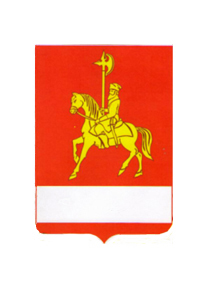 АДМИНИСТРАЦИЯ КАРАТУЗСКОГО РАЙОНАПОСТАНОВЛЕНИЕ18.08.2014                    						                 с. Каратузское     									                      № 856-пО внесении изменений в постановление администрации Каратузского района от 31.10.2013 № 1130-п «Об утверждении муниципальной программы Каратузского района «Содействие развитию местного самоуправления  Каратузского района» на 2014-2016 годы».В соответствии со статьей 179 Бюджетного кодекса Российской Федерации, статьей 28 Устава муниципального образования «Каратузский район», постановлением администрации Каратузского района от 29.07.2013 № 738-п «Об утверждении Порядка принятия решений о разработке муниципальных программ Каратузского района, их формировании и реализации» ПОСТАНОВЛЯЮ:1. Внести в приложение к постановлению администрации Каратузского района 31.10.2013 № 1130-п «Об утверждении муниципальной программы Каратузского района «Содействие развитию местного самоуправления  Каратузского района» на 2014-2016 годы» следующие изменения:1.1. Дополнить заголовком следующего содержания:«Муниципальная программа Каратузского района «Содействие развитию местного самоуправления Каратузского района» на 2014-2016 годы;1.2. В разделе 1 «Паспорт муниципальной программы Каратузского района «Содействие развитию местного самоуправления Каратузского района» на 2014-2016 годы»:строку «Перечень подпрограмм и отдельных мероприятий муниципальной программы» изменить и изложить в новой редакции:строку «Задачи муниципальной программы» изменить и изложить в новой редакции:строку «Информация по ресурсному обеспечению программы» изменить и изложить в новой редакции:1.3. В разделе 2. «Характеристика текущего состояния соответствующей сферы с указанием основных показателей социально-экономического развития Каратузского района»:абзац пятый «В настоящее время органы местного самоуправления района при реализации полномочий по решению вопросов местного значения столкнулись с рядом проблем, среди которых наиболее актуальными являются:3) высокая доля муниципальных дорог и сооружений на них, находящихся в аварийном состоянии;» изменить и изложит в новой редакции:«В настоящее время органы местного самоуправления района при реализации полномочий по решению вопросов местного значения столкнулись с рядом проблем, среди которых наиболее актуальными являются:высокая доля муниципальных дорог и сооружений на них, находящихся в аварийном состоянии;ненадлежащее состояние объектов благоустройства, уличного освещения, недостаточное озеленение улиц в муниципальных образованиях.»;1.4. В разделе 3 «Приоритеты и цели социально-экономического развития в соответствующей сфере, описание основных целей и задач программы, прогноз развития»:абзац 4 «Для достижения поставленной цели необходимо решение следующей задачи, 	содействие повышению уровня транспортно-эксплуатационного состояния автомобильных дорог местного значения сельских поселений;» изменить и изложить в новой редакции:«Для достижения поставленной цели необходимо решение следующих задач:	- содействие повышению уровня транспортно-эксплуатационного состояния автомобильных дорог местного значения сельских поселений;- содействие вовлечению жителей в благоустройство населенных пунктов района.»;1.5. В разделе 5 «Прогноз конечных результатов программы, характеризующих целевое состояние (изменение состояния) уровня и качества жизни населения, социальной сферы, экономики, степени реализации других общественно значимых интересов и потребностей в сфере транспортной системы Каратузского района»:в абзаце 4 слова «с 20,76% в 2014 году до 24,22% в 2016 году» изменить и изложить в следующей редакции: «с 21,4% в 2014 году до 28,6% в 2016 году»;1.6. Раздел 6. «Перечень подпрограмм, сроков их реализации и ожидаемых результатов» изменить и изложить в новой редакции:«Для достижения цели и задач Программы, направленных на содействие развитию местного самоуправления в Программу включены подпрограммы:подпрограмма 1 «Содействие развитию и модернизации улично-дорожной сети муниципальных образований района»;подпрограмма 2 «Поддержка муниципальных проектов и мероприятий по благоустройству территорий».Срок реализации программных мероприятий: 2014-2016 годы.Целевые индикаторы муниципальной программы «Содействие развитию местного самоуправления Каратузского района» на 2014-2016 годы приведены в приложении № 1 к паспорту муниципальной программы.»;1.7. В разделе 7 «Основные меры правового регулирования в соответствующей сфере, направленные на достижение цели и (или) конечных результатов программы, с обоснованием основных положений и сроков принятия необходимых нормативных правовых актов»:слова «в приложении № 3 к муниципальной программе» изменить и изложить в следующей редакции: «в приложении № 1 к муниципальной программе»;1.8. В разделе 8 «Информация о распределении планируемых расходов по отдельным мероприятиям программы, подпрограмм»:слова «в приложении № 4 к муниципальной программе» изменить и изложить в следующей редакции: «в приложении № 2 к муниципальной программе»;1.9. В разделе 9 «Информация о ресурсном обеспечении и прогнозной оценке расходов на реализацию целей программы с учетом источников финансирования, в том числе федерального, краевого, районного бюджетов, и бюджетов поселений района, а также перечень реализуемых ими мероприятий, в случае участия в разработке и реализации программы.»слова «в приложении № 5 к муниципальной программе» изменить и изложить в следующей редакции: «в приложении № 3 к муниципальной программе»;1.10. Раздел 11 «Основные правила (методики) распределения субсидий бюджетам муниципальных образований района» изменить и изложить в новой редакции:Распределение межбюджетных трансфертов (субсидии) бюджетам муниципальных образований Каратузского района предусмотрено по подпрограммам «Содействие развитию и модернизации улично-дорожной сети муниципальных образований района» и «Поддержка муниципальных проектов и мероприятий по благоустройству территорий». Основные правила (методики) распределения субсидии бюджетам муниципальных образований Каратузского района указаны в разделе 2.3. «Механизм реализации подпрограммы».1.11. Приложение № 1 к паспорту муниципальной программы Каратузского района «Содействие развитию местного самоуправления Каратузского района» на 2014-2016 годы изменить и изложить в новой редакции согласно приложению № 1;1.12. Приложение № 2 к паспорту муниципальной программы Каратузского района «Содействие развитию местного самоуправления Каратузского района» на 2014-2016 годы изменить и изложить в новой редакции согласно приложению № 2;1.13. Слова «Приложение № 3 к паспорту муниципальной программы «Содействие развитию местного самоуправления Каратузского района» на 2014-2016 годы» изменить и изложить в следующей редакции: «Приложение № 1 к муниципальной программе «Содействие развитию местного самоуправления Каратузского района» на 2014-2016 годы»;1.14. Слова «Приложение № 4 к муниципальной программы «Содействие развитию местного самоуправления Каратузского района» на 2014-2016 годы» изменить и изложить в следующей редакции: «Приложение № 2 к муниципальной программе Каратузского района «Содействие развитию местного самоуправления Каратузского района» на 2014-2016 годы». Само приложение изменить и изложить в новой редакции согласно приложению № 3;1.15. Слова «Приложение № 5 к муниципальной программы «Содействие развитию местного самоуправления Каратузского района» на 2014-2016 годы» изменить и изложить в следующей редакции: «Приложение № 3 к муниципальной программе Каратузского района «Содействие развитию местного самоуправления Каратузского района» на 2014-2016 годы». Само приложение изменить и изложить в новой редакции согласно приложению № 4;1.16. Слова «Приложение № 1 к муниципальной программе Каратузского района «Содействие развитию местного самоуправления Каратузского района» на 2014-2016 годы» изменить и изложить в следующей редакции: «Приложение № 4 к муниципальной программе Каратузского района «Содействие развитию местного самоуправления Каратузского района» на 2014-2016 годы»;1.17. В подпрограмме «Содействие развитию и модернизации улично-дорожной сети муниципальных образований района» муниципальной программы Каратузского района «Содействие развитию местного самоуправления Каратузского района» на 2014-2016:1.17.1. В разделе 1 «Паспорт подпрограммы»:строку «Исполнитель мероприятий подпрограммы, главный распорядитель бюджетных средств» изменить и изложить в новой редакции:строку «Цель и задачи  подпрограммы» изменить и изложить в новой редакции:1.18. Муниципальную программу «Содействие развитию местного самоуправления Каратузского района» на 2014-2016 годы дополнить приложением № 5 Подпрограмма «Поддержка муниципальных проектов и мероприятий по благоустройству территорий» согласно приложению № 5.2. Контроль за исполнением настоящего постановления возложить на     В.А. Дулова, заместителя главы администрации района по строительству и жилищно-коммунальному хозяйству.3. Опубликовать постановление на официальном сайте администрации Каратузского района с адресом в информационно-телекоммуникационной сети Интернет - www.karatuzraion.ru.4. Постановление вступает в силу в день, следующий за днем его официального опубликования в периодическом печатном издании «Вести муниципального образования «Каратузский район»».Глава администрацииКаратузского района                                            							                             Г.И. КулаковаПриложение № 1 к постановлению администрации Каратузского района от 18.08.2014 № 856-пПриложение № 1 к паспорту муниципальной программы «Содействие развитию местного самоуправления Каратузского района» на 2014-2016 годыЦели, целевые показатели, задачи, показатели результативности(показатели развития отрасли, вида экономической деятельности)Глава администрации Каратузского района 								Г.И. КулаковаПриложение № 2 к постановлению администрации Каратузского района от 18.08.2014 № 856-пПриложение № 2 к паспорту муниципальной программы «Содействие развитию местного самоуправления Каратузского района» на 2014-2016 годыЦелевые показатели на долгосрочный периодГлава администрации Каратузского района 								Г.И. КулаковаПриложение № 3 к постановлению администрации Каратузского района от 18.08.2014 № 856-пПриложение № 2 к муниципальной программе «Содействие развитию местного самоуправления Каратузского района» на 2014-2016 годыРаспределение планируемых расходов за счет средств районного бюджета по мероприятиям и подпрограммам муниципальной программыГлава администрации Каратузского района									Г.И. КулаковаПриложение № 4 к постановлению администрации Каратузского района от 18.08.2014 № 856-пПриложение № 3 к муниципальной программе «Содействие развитию местного самоуправления Каратузского района» на 2014-2016 годыРесурсное обеспечение и прогнозная оценка расходов на реализацию целей муниципальной программы Каратузского района с учетом источников финансирования, в том числе по уровням бюджетной системыГлава администрации Каратузского района									Г.И. КулаковаПриложение № 5 к постановлению администрации Каратузского районаот 18.08.2014 № 856-пПриложение № 5 к муниципальной программе «Содействие развитию местного самоуправления Каратузского района» на 2014-2016 годыПодпрограмма«Поддержка муниципальных проектов и мероприятий по благоустройству территорий»Паспорт подпрограммы2. Основные разделы Подпрограммы2.1. Постановка общерайонной проблемы и обоснование необходимости разработки ПодпрограммыФедеральным законом от 06.10.2003 № 131-ФЗ «Об общих принципах организации местного самоуправления в Российской Федерации» организация благоустройства территории муниципального образования отнесена к вопросам местного значения. Организация работы в данном направлении подразумевает проведение органами местного самоуправления работ по содержанию территории населенных пунктов.При этом финансовое обеспечение мероприятий, связанных с благоустройством территории муниципального образования, относится к расходным обязательствам муниципального образования и осуществляется в пределах средств, предусмотренных в местном бюджете на эти цели.В связи с ограниченностью финансовых ресурсов бюджетов муниципальных образований на территории района установлено недостаточное количество детских игровых городков и малых архитектурных форм, отмечается неудовлетворительное уличное освещение. Так, на 01.01.2013 в муниципальных образованиях района доля общей протяженности освещенных частей улиц, проездов, набережных к общей протяженности улиц, проездов, набережных составила 61,4 процента.Негативными факторами также являются социально-экологические проблемы: несанкционированные свалки, запыленность воздушной среды из-за нарушения травяного покрова, недостаточное озеленение улиц и участков рядом с дворами. Доля общей площади зеленых насаждений общего пользования в пределах городской черты к общей площади городских земель в пределах городской черты в муниципальных образованиях района в 2012 году в среднем составила 0,42 процента.Комплекс вышеуказанных негативных факторов приводит к ухудшению санитарно-экологической обстановки и условий проживания граждан, а также внешнего и архитектурного облика населенных пунктов.За период 2008–2013 годы на средства субсидий бюджетам муниципальных образований для реализации проектов по благоустройству в 12 населенных пунктах района проведены работы по улучшению архитектурного облика территорий: обустроены места для отдыха и досуга граждан, благоустроены территории у памятников воинам Великой Отечественной войны, восстановлено освещение, обновлены детские игровые и спортивные площадки.Опыт показал высокую активность органов местного самоуправления по участию в реализации мероприятий, значимость проводимых мероприятий для развития муниципальных образований и необходимость их продолжения в последующие годы2.2. Основная цель, задачи, этапы и сроки выполнения Подпрограммы, целевые индикаторыЦелью Подпрограммы является содействие вовлечению жителей в благоустройство населенных пунктов района.Для достижения цели необходимо решение следующей задачи:- улучшение санитарно-экологической обстановки, внешнего и архитектурного облика населенных пунктов района.Выбор мероприятий Подпрограммы обусловлен целями и задачами, которые призвана решить Подпрограмма, результатами анализа сложившейся на территории района ситуации по благоустройству территории муниципальных образований. Срок реализации Подпрограммы – 2014 – 2016 годы.Целевыми индикаторами, позволяющими измерить достижение цели Подпрограммы, являются:- доля муниципальных образований, заявившихся к участию в мероприятиях по благоустройству территорий (57,1% ежегодно).Перечень целевых индикаторов Подпрограммы на весь период действия по годам ее реализации приведен в приложении № 1 к Подпрограмме.2.3. Механизм реализации Подпрограммы2.3.1. Финансирование подпрограммы осуществляется за счет средств субсидии из  краевого бюджета.Главным распорядителем бюджетных средств, предусмотренных на реализацию мероприятий подпрограммы, является финансовое управление администрации района.2.3.2. Субсидия из краевого бюджета предоставляется муниципальным образованиям района для реализации проектов по благоустройству территорий поселений в пределах бюджетных ассигнований на текущий финансовый год и в соответствии с постановлением правительства Красноярского края об утверждении распределения субсидии.Перечисление субсидии муниципальным образованиям района осуществляется на основании:- копии соглашения о предоставлении субсидии муниципальному образованию края из краевого бюджета;- копии муниципального контракта (договора) на поставку товара, выполнение работу, оказание услуг, заключенного в соответствии с Федеральным законом от 05.04.2013 № 44-ФЗ «О контрактной системе в сфере закупок товаров, работ, услуг для обеспечения государственных и муниципальных нужд»;- акта выполненных работ;- счет-фактуры на оплату товаров, работ, услуг;- копии платежного поручения, подтверждающего оплату товаров, работ, услуг за счет средств местного бюджета.2.3.3. Контроль за целевым и эффективным использованием средств районного бюджета на реализацию мероприятий Подпрограммы осуществляется администрацией Каратузского района, финансовым управлением администрации Каратузского района в соответствии с действующим законодательством.Организация управления Подпрограммойи контроль за ходом ее выполнения2.4.1. Организацию управления подпрограммой осуществляет администрация Каратузского района (отдел строительства и ЖКХ).Администрация Каратузского района (отдел строительства и ЖКХ) несет ответственность за ее реализацию, достижение конечного результата, целевое и эффективное использование финансовых средств, выделяемых на выполнение подпрограммы.Администрация Каратузского района (отдел строительства и ЖКХ) осуществляет:- координацию исполнения подпрограммных мероприятий, мониторинг их реализации;- непосредственный контроль за ходом реализации мероприятий подпрограммы;- подготовку отчетов о реализации подпрограммы.- ежегодную оценку эффективности реализации подпрограммы в соответствии с Порядком проведения и критериями оценки эффективности реализации муниципальных программ.Контроль за целевым и эффективным использованием бюджетных средств, предусмотренных на реализацию подпрограммы, осуществляет финансовое управление администрации района и председатель ревизионной комиссии.Обеспечение целевого расходования бюджетных средств осуществляется органами местного самоуправления поселений района.Текущий контроль за ходом выполнения подпрограммы осуществляет администрация Каратузского района (отдел строительства и ЖКХ).В рамках осуществления контроля за ходом реализации Подпрограммы администрация Каратузского района вправе запрашивать у органов местного самоуправления поселений района необходимые документы и информацию, связанные с реализацией Подпрограммы.2.4.2. Администрация Каратузского района (отдел строительства и ЖКХ) для обеспечения мониторинга и анализа хода реализации подпрограммы организует ведение и представление ежеквартальной отчетности (за первый, второй и третий кварталы).Отчеты о реализации подпрограммы, представляются администрацией Каратузского района (отдел строительства и ЖКХ) одновременно в отдел планирования и экономического развития администрации Каратузского района и финансовое управление администрации Каратузского района в соответствии с постановлением администрации Каратузского района от 29.07.2013 № 738-п «Об утверждении Порядка принятия решений о разработке муниципальных программ Каратузского района, их формировании и реализации».2.5. Оценка социально-экономической эффективностиРеализация мероприятий Подпрограммы направлена на:формирование у населения активной позиции по решению вопросов местного значения;создание благоприятных, комфортных условий для проживания и отдыха населения;улучшение санитарно-экологической обстановки, внешнего и архитектурного облика населенных пунктов;повышение уровня заинтересованности граждан в защите и сохранении природной среды.Реализация программных мероприятий позволит достичь следующих результатов:- приведение в надлежащее состояние ежегодно: скверов (210 кв.м), парков (140. кв.м), уличного освещения (6 км сетей).- установка малых архитектурных форм (10 единицы ежегодно), детских игровых комплексов (2 единицы ежегодно).2.6. Мероприятия ПодпрограммыПеречень мероприятий Подпрограммы приведен в приложении № 2 к Подпрограмме.2.7.Обоснование финансовых, материальных и трудовых затратИсточниками финансирования Подпрограммы являются средства субсидии из краевого бюджета.Общий объем финансирования мероприятий подпрограммы составляет 250,0 тыс. рублей, в том числе: в 2014 году – 250,0 тыс. рублей, в 2015 году 0,0 тыс. рублей, в 2016 году – 0,0 тыс. рублей.Материальные и трудовые затраты на реализацию подпрограммных мероприятий не требуются.Целевые индикаторы и мероприятия подпрограммы будут ежегодно дополняться и корректироваться по итогам выполнения мероприятий подпрограммы за отчетный финансовый год.Глава администрации Каратузского района							Г.И. КулаковаПриложение № 1 к подпрограмме «Поддержка муниципальных проектов и мероприятий по благоустройству территорий»Перечень целевых индикаторов подпрограммы «Поддержка муниципальных проектов и мероприятий по благоустройству территорий»Глава администрации Каратузского района			                                                                                        Г.И. КулаковаПриложение № 2 к подпрограмме «Поддержка муниципальных проектов и мероприятий по благоустройству территорий»Перечень мероприятий подпрограммы «Поддержка муниципальных проектов и мероприятий по благоустройству территорий»Глава администрации Каратузского района							Г.И. КулаковаАДМИНИСТРАЦИЯ КАРАТУЗСКОГО РАЙОНАПОСТАНОВЛЕНИЕО внесении изменений в муниципальную программу «Развитие системы образования Каратузского района» на 2014-2016 годыВ соответствии со ст. 179 Бюджетного кодекса Российской Федерации, ст. 26, 27.1 Устава муниципального образования «Каратузский район», Постановлением администрации Каратузского района от 29.07.2013 № 738-п «Об утверждении Порядка принятия решений о разработке муниципальных программ Каратузского района, их формирование и реализации», ПОСТАНОВЛЯЮ:1.Внести в муниципальную программу «Развитие системы образования Каратузского района» на 2014-2016 годы, утвержденную Постановлением администрации Каратузского района  № 1162-п от 11.11.2013 года (в редакции от 25.07.2014 г. № 765-п) следующие изменения:1.1. В паспорте программы «Развитие системы образования Каратузского района» на 2014-2016 годы, строку «Информация по ресурсному обеспечению муниципальной программы, в том числе в разбивке по источникам финансирования по годам реализации муниципальной программы» изложить в следующей редакции:В  программе «Развитие системы образования Каратузского района» на 2014-2016 годы, раздел 10 Информация о ресурсном обеспечении и прогнозной оценке расходов на реализацию целей программы изложить в следующей редакции:«Общий объем финансирования на реализацию Программы за счет средств бюджетов всех уровней, по прогнозным данным, за период с 2014 по 2016 гг.,  составит  1 206 827,32243 тыс. рублей, в том числе:в 2014 году -  409 251,27243 тыс. рублей;в 2015 году – 395 682,42 тыс. рублей;в 2016 году - 401 893,63 тыс. рублей.Из них:из средств федерального бюджета за период с 2014 по 2016 гг. – 17 225,20 тыс. рублей,в том числе:в 2014 году – 13 847,5  тыс. рублей;в 2015 году – 1 665,9 тыс. рублей;в 2016 году – 1 711,8 тыс. рублей;из средств краевого бюджета за период с 2014 по 2016 гг.  – 718 506,26243 тыс. рублей, в том числе:в 2014 году – 240 795,76243 тыс. рублей;в 2015 году -  238 878,2 тыс. рублей;в 2016 году -   238 832,3 тыс. рублей;из средств муниципального бюджета за период с 2014 по 2016 гг. – 471 095,86 тыс. рублей,в том числе:в 2014 году – 154 608,01  тыс. рублей;в 2015 году -   155 138,32  тыс. рублей;в 2016 году -  161 349,53  тыс. рублей.Ресурсное обеспечение и прогнозная оценка расходов на реализацию целей муниципальной программы «Развитие системы образования Каратузского района» на 2014-2016 годы  приведены в приложении № 10 к муниципальной программе».1.3. В приложении № 1 к муниципальной программе «Развитие системы образования Каратузского  района» на 2014 – 2016 годы,  пункт  2.3. Механизм реализации подпрограммы дополнить абзацем «В рамках мероприятия 1.2. «Обеспечение деятельности (оказание услуг) подведомственных дошкольных учреждений» в 2014 году осуществляется погашение кредиторской задолженности, сложившейся по поставленным в 2013 году товарам по следующим учреждениям подведомственным управлению образования:В рамках мероприятия 2.2. «Обеспечение деятельности (оказание услуг) подведомственных учреждений общего образования» в 2014 году осуществляется погашение кредиторской задолженности, сложившейся по поставленным в 2013 году товарам по следующим учреждениям подведомственным управлению образования:В рамках мероприятия 3.1. «Обеспечение стабильного функционирования и развития учреждений дополнительного образования детей» в 2014 году осуществляется погашение кредиторской задолженности, сложившейся по поставленным в 2013 году товарам по следующим учреждениям подведомственным управлению образования:1.4. В приложении № 4 к муниципальной программе «Развитие системы образования Каратузского  района» на 2014 – 2016 годы, в пункте 1 Паспорт подпрограммы строку «Объемы и источники финансирования подпрограммы на период действия подпрограммы с указанием на источники финансирования по годам реализации подпрограммы» изложить в следующей редакции:Пункт 2.7. Обоснование финансовых, материальных и трудовых затрат (ресурсное обеспечение подпрограммы) с указанием источников финансирования, изложить в следующей редакции:«Финансирование подпрограммы осуществляется всего 15 456,79502 тыс. рублей, в том числе: 2014 год – 10 288,79502 тыс. рублей; 2015 год – 3 368,00 тыс. рублей; 2016 год – 1 800,00 тыс. рублей.В том числе: средств районного бюджета 7 419,23108  тыс. рублей: 2014 год – 2 251,23108 тыс. рублей; 2015 год – 3 368,00 тыс. рублей; 2016 год – 1 800,00 тыс. рублей;средств краевого бюджета  790,46394 тыс. рублей:  2014 год – 790,46394 тыс. рублей; 2015 год – 0 тыс. рублей; 2016 год – 0 тыс. рублей;средств федерального бюджета  7 247,1 тыс. рублей:  2014 год – 7 247,1 тыс. рублей; 2015 год – 0 тыс. рублей; 2016 год – 0 тыс. рублей».1.5. В Приложение № 5 к муниципальной программе «Развитие системы образования Каратузского  района» на 2014 – 2016 годы, в пункте 1 Паспорт подпрограммы строку «Объемы и источники финансирования подпрограммы на период действия подпрограммы с указанием на источники финансирования по годам реализации подпрограммы» изложить в следующей редакции:Пункт 2.7. Обоснование финансовых, материальных и трудовых затрат (ресурсное обеспечение подпрограммы) с указанием источников финансирования, изложить в следующей редакции:«Финансовое обеспечение реализации подпрограммы составляет всего         27 366,48241 тыс. рублей, в том числе: 2014 год – 17 198,48241 тыс. рублей; 2015 год – 4 300,00 тыс. рублей; 2016 год – 5 868,00 тыс. рублей, в том числе:за счет средств районного бюджета 14 016,87492 тыс. рублей: 2014 год – 3 848,87492 тыс. рублей; 2015 год – 4 300,00 тыс. рублей; 2016 год – 5 868,00 тыс. рублей;за  счет  средств  краевого  бюджета   13 349,60749 тыс. рублей:  2014  год  – 13 349,60749 тыс. рублей; 2015 год – 0 тыс. рублей; 2016 год – 0  тыс. рублей».1.6.  В приложении № 7 к муниципальной программе «Развитие системы образования Каратузского  района» на 2014 – 2016 годы,  пункт  2.3. Механизм реализации подпрограммы дополнить абзацем «В рамках мероприятия 1.2. «Обеспечение деятельности (оказание услуг) прочих подведомственных учреждений» в 2014 году осуществляется погашение кредиторской задолженности, сложившейся по поставленным в 2013 году товарам по следующим учреждениям подведомственным управлению образования:1.7. Приложение № 2 к подпрограмме 1 «Развитие дошкольного, общего и дополнительного образования детей», реализуемой в рамках муниципальной программы  «Развитие системы образования Каратузского района» на 2014-2016 годы изложить в следующей редакции согласно приложению № 1 к настоящему Постановлению.1.8. Приложение № 2 к подпрограмме 4 «Развитие сети дошкольных образовательных учреждений», реализуемой в рамках муниципальной программы  «Развитие системы образования Каратузского района» на 2014-2016 годы изложить в следующей редакции согласно приложению № 2 к настоящему Постановлению.1.9. Приложение № 2 к подпрограмме 5 «Обеспечение жизнедеятельности учреждений подведомственных управлению образования администрации Каратузского района», реализуемой в рамках муниципальной программы  «Развитие системы образования Каратузского района» на 2014-2016 годы изложить в следующей редакции согласно приложению № 3 к настоящему Постановлению.1.10. Приложение № 2 к подпрограмме 6  «Кадровый потенциал в системе образования Каратузского района», реализуемой в рамках муниципальной программы  «Развитие системы образования Каратузского района» на 2014-2016 годы изложить в следующей редакции согласно приложению № 4 к настоящему Постановлению.1.11. Приложение № 2 к подпрограмме 7 «Обеспечение реализации муниципальной программы и прочие мероприятия» реализуемой в рамках программы «Развитие системы образования Каратузского района» на 2014 – 2016 годы изложить в следующей редакции согласно приложению № 5 к настоящему Постановлению.1.12. Приложение № 8 «Распределение планируемых расходов за  счет средств районного бюджета по мероприятиям и подпрограммам муниципальной программы» к муниципальной программе «Развитие системы образования Каратузского района» на 2014-2016 годы  изложить в следующей редакции согласно приложению № 6 к настоящему Постановлению.1.13. Приложение № 10 «Ресурсное обеспечение и прогнозная оценка расходов на реализацию целей муниципальной программы «Развитие системы образования Каратузского района» на 2014-2016 годы с учетом источников финансирования, в том числе по уровням бюджетной системы» к муниципальной программе «Развитие системы образования Каратузского района» на 2014-2016 годы  изложить в следующей редакции согласно приложению № 7 к настоящему Постановлению.2.Контроль за исполнением настоящего Постановления оставляю за собой.3.Постановление вступает в силу в день, следующий за днем его официального опубликования в периодическом печатном издании Вести муниципального образования «Каратузский район».И.о. главы администрации Каратузского района                             					                                  Г.М. АдольфАДМИНИСТРАЦИЯ КАРАТУЗСКОГО РАЙОНАПОСТАНОВЛЕНИЕ19.08.2014                       									                с. Каратузское                 									                    № 828-пО внесении изменений в постановление администрации Каратузского района от 31.03.2014 г. № 317-п «Об утверждении муниципальной программы «Развитие культуры, молодежной политики, физкультуры и спорта в Каратузском районе»В соответствии со статьей 179 Бюджетного кодекса Российской Федерации, со статьей  26 Устава Каратузского района, ПОСТАНОВЛЯЮ:1. Внести изменения в приложение к постановлению администрации Каратузского района от 31.03.2014 г. № 317-п   «Об утверждении муниципальной программы «Развитие культуры, молодежной политики, физкультуры и спорта в Каратузском районе»: 1.1. В паспорте муниципальной программы Каратузского района «Развитие культуры, молодежной политики, физкультуры и спорта в Каратузском районе» на 2014-2016 годы - в строке «Ресурсное обеспечение муниципальной программы, в том числе, в разбивке по источникам финансирования по годам реализации программы» - «Общий объем финансирования программы» цифру 47035,315 тыс. руб. заменить цифрой 46996,015 тыс. руб.; - «2014 год» цифру 16834,315 тыс. руб. заменить цифрой 16795,015 тыс. руб.;- «средства краевого бюджета» цифру 1188,79 тыс. руб. заменить цифрой 1149,485. руб.1.2. В Приложении 4 к Паспорту муниципальной программы «Развитие культуры, молодежной политики, физкультуры и спорта в Каратузском районе» строку «Муниципальная программа» изменить и изложить в следующей редакции:строку «Подпрограмма 2» изменить и изложить в следующей редакции: строку «Подпрограмма 5» изменить и изложить в следующей редакции:1.3. В Приложении 5 к Паспорту муниципальной программы «Развитие культуры, молодежной политики, физкультуры и спорта в Каратузском районе» строку «Муниципальная программа» изменить и изложить в следующей редакции:строку «Подпрограмма 2» изменить и изложить в следующей редакции:строку «Подпрограмма 5» изменить и изложить в следующей редакции:1.4. В Приложении 6 к Паспорту муниципальной программы «Развитие культуры, молодежной политики, физкультуры и спорта в Каратузском районе» столбец «3. Формирование, учет, сохранение фондов библиотеки» изменить и изложить в следующей редакции:1.5. В приложение 7 к паспорту муниципальной программы Каратузского района «Развитие культуры, молодежной политики, физкультуры и спорта в Каратузском районе», утвержденной постановлением администрации Каратузского района от 31.03.2014 г. № 317-п внести следующие изменения:Приложение № 2 к паспорту подпрограммы «Новое проектирование музейного пространства», реализуемой в рамках муниципальной программы  «Развитие культуры, молодежной политики, физкультуры и спорта в Каратузском районе» читать в новой редакции согласно приложения №1 к настоящему постановлению.1.6. В приложение 8 к паспорту муниципальной программы Каратузского района «Развитие культуры, молодежной политики, физкультуры и спорта в Каратузском районе», утвержденной постановлением администрации Каратузского района от 31.03.2014 г. № 317-п внести следующие изменения:Приложение № 2 к паспорту подпрограммы «Каратуз молодой», реализуемой в рамках муниципальной программы  «Развитие культуры, молодежной политики, физкультуры и спорта в Каратузском районе» читать в новой редакции согласно приложения №2 к настоящему постановлению.      1.7. В приложение 9 к паспорту муниципальной программы Каратузского района «Развитие культуры, молодежной политики, физкультуры и спорта в Каратузском районе», утвержденной постановлением администрации Каратузского района от 31.03.2014 г. № 317-п внести следующие изменения:Приложение № 2 к паспорту подпрограммы «Развитие и пропаганда физической культуры и спорта», реализуемой в рамках муниципальной программы  «Развитие культуры, молодежной политики, физкультуры и спорта в Каратузском районе» читать в новой редакции согласно приложения №3 к настоящему постановлению.1.8. В приложение 10 к паспорту муниципальной программы Каратузского района «Развитие культуры, молодежной политики, физкультуры и спорта в Каратузском районе», утвержденной постановлением администрации Каратузского района от 31.03.2014 г. № 317-п внести следующие изменения:Приложение № 2 к паспорту подпрограммы «Поддержка и развитие культурного потенциала », реализуемой в рамках муниципальной программы  «Развитие культуры, молодежной политики, физкультуры и спорта в Каратузском районе» читать в новой редакции согласно приложения №4 к настоящему постановлению.1.9. В приложение 11 к паспорту муниципальной программы Каратузского района «Развитие культуры, молодежной политики, физкультуры и спорта в Каратузском районе», утвержденной постановлением администрации Каратузского района от 31.03.2014 г. № 317-п внести следующие изменения:Раздел 2.3 Механизм реализации подпрограммы читать в новой редакции, согласно приложения №8 к настоящему постановлению.Приложение № 2 к паспорту подпрограммы «Сохранение и развитие библиотечного дела района », реализуемой в рамках муниципальной программы  «Развитие культуры, молодежной политики, физкультуры и спорта в Каратузском районе» читать в новой редакции согласно приложения №5 к настоящему постановлению.1.10. В приложение 12 к паспорту муниципальной программы Каратузского района «Развитие культуры, молодежной политики, физкультуры и спорта в Каратузском районе», утвержденной постановлением администрации Каратузского района от 31.03.2014 г. № 317-п внести следующие изменения:Приложение № 2 к паспорту подпрограммы «Развитие киновидеобслуживания », реализуемой в рамках муниципальной программы  «Развитие культуры, молодежной политики, физкультуры и спорта в Каратузском районе» читать в новой редакции согласно приложения №6 к настоящему постановлению.1.11. В приложение 13 к паспорту муниципальной программы Каратузского района «Развитие культуры, молодежной политики, физкультуры и спорта в Каратузском районе», утвержденной постановлением администрации Каратузского района от 31.03.2014 г. № 317-п внести следующие изменения:Приложение № 2 к паспорту подпрограммы «Социальные услуги населению через партнерство некоммерческих организаций и власти », реализуемой в рамках муниципальной программы  «Развитие культуры, молодежной политики, физкультуры и спорта в Каратузском районе» читать в новой редакции согласно приложения №7 к настоящему постановлению.2. Контроль за исполнением настоящего постановления возложить на Адольф Г.М., заместителя главы администрации района по социальным вопросам.3. Постановление вступает в силу в день, следующий за днем его официального опубликования в периодическом печатном издании Вести муниципального образования «Каратузский район».Глава администрации района                             							                   Г.И.КулаковаПриложение №8к постановлению № 828-п от 19.08.2014 г.2.3. Механизм реализации подпрограммыИсточником финансирования подпрограммы является районный бюджет.Главным распорядителем средств районного бюджета является администрация Каратузского района. «Проведение мероприятий на территории Каратузского района осуществляется на основании Положений о проведении конкурсов и фестивалей, приказов учреждения о проведении мероприятий, смет расходов.В перечень расходов на проведение мероприятий на территории Каратузского района входит: оформление мероприятий, приобретение основных средств и материалов, оказание услуг, награждение денежными сертификатами, грантами.Проведение мероприятий за пределами Каратузского района осуществляется на основании Положений о проведении конкурсов и фестивалей, приказов учреждения о проведении мероприятий, смет расходов.В перечень расходов на проведение мероприятий за пределами Каратузского района входит: питание, размещение и оплата проезда участников, организационные взносы за участие, приобретение основных средств и материалов, оформление мероприятий, оплата услуг, по гражданско-правовым договорам.Приобретение услуг, основных средств и материалов осуществляется на основании муниципальных контрактов, заключенных на условиях размещения муниципального заказа, в порядке, предусмотренном законодательством РФ о размещении заказов на поставки товаров, оказание услуг или договоров».Реализация мероприятий предусмотренных приложением № 2 к паспорту подпрограммы «Сохранение и развитие библиотечного дела района», реализуемой в рамках муниципальной программы «Развитие культуры, молодежной политики, физкультуры и спорта в Каратузском  районе» подпунктами 1,1; 1,2; 1,3; задачи 1, подпунктами 2,1; 2,2; 2,3; 2,4; 2,5  задачи 2, подпунктом 3,1 задачи 3, подпункта 4,1 задачи 4, осуществляется путем предоставления субсидий по соглашению, заключенному между администрацией Каратузского района и муниципальным бюджетным учреждением культуры о порядке и условиях предоставления субсидии на цели, не связанные с финансовым обеспечением выполнения муниципального задания на оказание муниципальных услуг (выполнение работ).Реализация мероприятий, предусмотренных приложением № 2 к паспорту подпрограммы «Сохранение и развитие библиотечного дела района», реализуемой в рамках муниципальной программы «Развитие культуры, молодежной политики, физкультуры и спорта в Каратузском  районе» подпунктом 5.1 пункта 5 осуществляется путем предоставления субсидии по соглашению, заключенному между администрацией Каратузского района и муниципальным бюджетным учреждением культуры о порядке и условиях предоставления субсидии на цели, связанные с финансовым обеспечением выполнения муниципального задания на оказание муниципальных услуг (выполнение работ), а также на цели, не связанные с выполнением муниципального задания на оказание муниципальных услуг (выполнение работ).Расходы на цели, не связанные  с выполнением муниципального задания на оказание муниципальных услуг (выполнение работ) предусмотрены на основании постановления администрации Каратузского района от 23.11.2011 г. № 1303-п «Об утверждении Порядка определения объема и условий предоставления из районного бюджета районным муниципальным и автономным учреждениям субсидии на цели, не связанные с финансовым обеспечением выполнения муниципального задания на оказание муниципальных услуг (выполнение работ)».Муниципальное задание подведомственным учреждениям и объем средств на его выполнение формируются в соответствии с постановленияем администрации Каратузского района от 17.01.2011 г. 22-п «Об утверждении порядка формирования и финансового обеспечения выполнения муниципального задания на оказание муниципальных услуг (выполнение работ) муниципальными бюджетными учреждениями и муниципальными автономными учреждениями МО «Каратузский район», а также муниципальными казенными учреждениями, определенными правовыми актами главных распорядителей средств местного бюджета, в ведении которых находятся муниципальные бюджетные учреждения МО «Каратузский район»».Общее руководство реализацией подпрограммы осуществляет исполнитель программы - администрация Каратузского района. Администрация района осуществляет координацию деятельности исполнителей подпрограммы в целях достижения комплексного эффекта и наиболее эффективного использования средств.Приложение №2 к постановлению № 828-п от 19.08.2014 г.Приложение № 2к паспорту подпрограммы «Каратуз молодой», реализуемой в рамках муниципальной программы «Развитие культуры, молодежной политики, физкультуры и спорта в Каратузском районе»Перечень мероприятий подпрограммы с указанием объема средств на их реализацию и ожидаемых результатовРуководитель                                                                                                               Ф.И.ОГлава администрации Каратузского района                                                                                                   Г.И.КулаковаПриложение №1 к постановлению № 828-п от 19.08.2014 г.Приложение № 2 к паспорту подпрограммы «Новое проектирование музейного пространства», реализуемой в рамках муниципальной программы «Развитие культуры, молодежной политики, физкультуры и спорта в Каратузском районе»Перечень мероприятий подпрограммы с указанием объема средств на их реализацию и ожидаемых результатовРуководитель                                                                                                                                               Ф.И.О.Глава администрации Каратузского района                                                                                            Г.И.КулаковаПриложение №3 к постановлению № 828-п от 19.08.2014 г.Приложение № 2к паспорту подпрограммы «Развитие и пропаганда физической культуры и спорта», реализуемой в рамках муниципальной программы «Развитие культуры, молодежной политики, физкультуры и спорта в Каратузском районе»Перечень мероприятий подпрограммы с указанием объема средств на их реализацию и ожидаемых результатовРуководитель                                                                                                                Ф.И.О.Глава администрацииКаратузского района                                                                                                    Г.И.КулаковаПриложение №4 к постановлению № 828-п от 19.08. .Приложение № 2к паспорту подпрограммы «Поддержка и развитие культурного потенциала», реализуемой в рамках муниципальной программы «Развитие культуры, молодежной политики, физкультуры и спорта в  Каратузском районе»Перечень мероприятий подпрограммы с указанием объема средств на их реализацию и ожидаемых результатовРуководитель                                                                                                               Ф.И.О.Глава администрации Каратузского района                                                                                                    Г.И.КулаковаПриложение №5 к постановлению № 828-п от 19.08.2014 г.Приложение № 2к паспорту подпрограммы «Сохранение и развитие библиотечного дела района», реализуемой в рамках муниципальной программы «Развитие культуры, молодежной политики, физкультуры и спорта в Каратузском районе»Перечень мероприятий подпрограммы с указанием объема средств на их реализацию и ожидаемых результатовРуководитель                                                                                                                                                       Ф.И.ОГлава администрации Каратузского района                                                                                                                                            Г.И.КулаковаПриложение №6 к постановлению № 828-п от 19.08. .Приложение № 2к паспорту подпрограммы «Развитие киновидеообслуживания», реализуемой в рамках муниципальной программы «Развитие культуры, молодёжной политики физкультуры и спорта в Каратузском районе» Перечень мероприятий подпрограммы с указанием объема средств на их реализацию и ожидаемых результатовРуководитель                                                                                                             Ф.И.ОГлава администрации Каратузского района                                                                                        Г.И.КулаковаПриложение №7 к постановлению № 828-п от 19.08. .Приложение № 2 к паспорту подпрограммы «Социальные услуги населению через партнерство некоммерческих организаций и власти», реализуемой в рамках муниципальной программы «Развитие культуры, молодежной политики, физкультуры и спорта в Каратузском районе»Перечень мероприятий подпрограммы с указанием объема средств на их реализацию и ожидаемых результатовРуководитель                                                                                                                                               Ф.И.О.Глава администрации Каратузского района                                                                                                                                    Г.И.КулаковаПеречень подпрограмм и отдельных мероприятий муниципальной программы Подпрограммы:«Содействие развитию и модернизации улично-дорожной сети муниципальных образований района»;«Поддержка муниципальных проектов и мероприятий по благоустройству территорий»Задачи муниципальной программыСодействие повышению уровня транспортно-эксплуатационного состояния автомобильных дорог местного значения сельских поселений.Содействие вовлечению жителей в благоустройство населенных пунктов района.Информация по ресурсному обеспечению программыОбщий объем финансирования муниципальной программы в 2014-2016 годах за счет всех источников финансирования составит 2295,9 тыс. рублей, в то числе за счет средств: краевого бюджета 1513,2 тыс. рублей: в том числе по годам:в 2014 году – 1513,2 тыс. рублей;в 2015 году – 0,0 тыс. рублей;в 2016 году – 0,0 тыс. рублей;районного бюджета 782,7 тыс. рублей, в том числе по годам:в 2014 году − 227,9 тыс. рублей;в 2015 году – 278,6тыс. рублей;в 2016 году – 276,2тыс. рублей; Исполнитель мероприятий подпрограммы, главный распорядитель бюджетных средствАдминистрация Каратузского района;Финансовое управление администрации Каратузского районаЦель и задачи  подпрограммыЦель подпрограммы:- содействие повышению уровня транспортно-эксплуатационного состояния автомобильных дорог местного значения  сельских поселений Задача подпрограммы:- ремонт, капитальный ремонт, реконструкция и строительство автомобильных дорог местного значения сельских поселений№  
п/пЦели, задачи, показатели 
Единица
измеренияЕдиница
измеренияВес показателя 
Вес показателя 
Источник 
информации2012 год2012 год2013 год2014 год2015 год2016 годЦель 1. Содействие повышению комфортности условий жизнедеятельности в поселениях района и эффективной реализации органами местного самоуправления полномочий, закрепленных за муниципальными образованиямиЦель 1. Содействие повышению комфортности условий жизнедеятельности в поселениях района и эффективной реализации органами местного самоуправления полномочий, закрепленных за муниципальными образованиямиЦель 1. Содействие повышению комфортности условий жизнедеятельности в поселениях района и эффективной реализации органами местного самоуправления полномочий, закрепленных за муниципальными образованиямиЦель 1. Содействие повышению комфортности условий жизнедеятельности в поселениях района и эффективной реализации органами местного самоуправления полномочий, закрепленных за муниципальными образованиямиЦель 1. Содействие повышению комфортности условий жизнедеятельности в поселениях района и эффективной реализации органами местного самоуправления полномочий, закрепленных за муниципальными образованиямиЦель 1. Содействие повышению комфортности условий жизнедеятельности в поселениях района и эффективной реализации органами местного самоуправления полномочий, закрепленных за муниципальными образованиямиЦель 1. Содействие повышению комфортности условий жизнедеятельности в поселениях района и эффективной реализации органами местного самоуправления полномочий, закрепленных за муниципальными образованиямиЦель 1. Содействие повышению комфортности условий жизнедеятельности в поселениях района и эффективной реализации органами местного самоуправления полномочий, закрепленных за муниципальными образованиямиЦель 1. Содействие повышению комфортности условий жизнедеятельности в поселениях района и эффективной реализации органами местного самоуправления полномочий, закрепленных за муниципальными образованиямиЦель 1. Содействие повышению комфортности условий жизнедеятельности в поселениях района и эффективной реализации органами местного самоуправления полномочий, закрепленных за муниципальными образованиямиЦель 1. Содействие повышению комфортности условий жизнедеятельности в поселениях района и эффективной реализации органами местного самоуправления полномочий, закрепленных за муниципальными образованиямиЦель 1. Содействие повышению комфортности условий жизнедеятельности в поселениях района и эффективной реализации органами местного самоуправления полномочий, закрепленных за муниципальными образованиямиЗадача 1. Содействие повышению уровня транспортно-эксплуатационного состояния автомобильных дорог местного значения сельских поселенийЗадача 1. Содействие повышению уровня транспортно-эксплуатационного состояния автомобильных дорог местного значения сельских поселенийЗадача 1. Содействие повышению уровня транспортно-эксплуатационного состояния автомобильных дорог местного значения сельских поселенийЗадача 1. Содействие повышению уровня транспортно-эксплуатационного состояния автомобильных дорог местного значения сельских поселенийЗадача 1. Содействие повышению уровня транспортно-эксплуатационного состояния автомобильных дорог местного значения сельских поселенийЗадача 1. Содействие повышению уровня транспортно-эксплуатационного состояния автомобильных дорог местного значения сельских поселенийЗадача 1. Содействие повышению уровня транспортно-эксплуатационного состояния автомобильных дорог местного значения сельских поселенийЗадача 1. Содействие повышению уровня транспортно-эксплуатационного состояния автомобильных дорог местного значения сельских поселенийЗадача 1. Содействие повышению уровня транспортно-эксплуатационного состояния автомобильных дорог местного значения сельских поселенийЗадача 1. Содействие повышению уровня транспортно-эксплуатационного состояния автомобильных дорог местного значения сельских поселенийЗадача 1. Содействие повышению уровня транспортно-эксплуатационного состояния автомобильных дорог местного значения сельских поселенийЗадача 1. Содействие повышению уровня транспортно-эксплуатационного состояния автомобильных дорог местного значения сельских поселенийПодпрограмма 1 «Содействие развитию и модернизации улично-дорожной сети муниципальных образований района»Подпрограмма 1 «Содействие развитию и модернизации улично-дорожной сети муниципальных образований района»Подпрограмма 1 «Содействие развитию и модернизации улично-дорожной сети муниципальных образований района»Подпрограмма 1 «Содействие развитию и модернизации улично-дорожной сети муниципальных образований района»Подпрограмма 1 «Содействие развитию и модернизации улично-дорожной сети муниципальных образований района»Подпрограмма 1 «Содействие развитию и модернизации улично-дорожной сети муниципальных образований района»Подпрограмма 1 «Содействие развитию и модернизации улично-дорожной сети муниципальных образований района»Подпрограмма 1 «Содействие развитию и модернизации улично-дорожной сети муниципальных образований района»Подпрограмма 1 «Содействие развитию и модернизации улично-дорожной сети муниципальных образований района»Подпрограмма 1 «Содействие развитию и модернизации улично-дорожной сети муниципальных образований района»Подпрограмма 1 «Содействие развитию и модернизации улично-дорожной сети муниципальных образований района»Подпрограмма 1 «Содействие развитию и модернизации улично-дорожной сети муниципальных образований района»1.1.1.Доля муниципальных образований, заявившихся к участию в мероприятиях по развитию и модернизации автомобильных дорог местного значения%0,50,5Ведомственная статистикаВедомственная статистикаВедомственная статистика21,414,221,421,428,6Задача 2. Содействие вовлечению жителей в благоустройство населенных пунктов районаЗадача 2. Содействие вовлечению жителей в благоустройство населенных пунктов районаЗадача 2. Содействие вовлечению жителей в благоустройство населенных пунктов районаЗадача 2. Содействие вовлечению жителей в благоустройство населенных пунктов районаЗадача 2. Содействие вовлечению жителей в благоустройство населенных пунктов районаЗадача 2. Содействие вовлечению жителей в благоустройство населенных пунктов районаЗадача 2. Содействие вовлечению жителей в благоустройство населенных пунктов районаЗадача 2. Содействие вовлечению жителей в благоустройство населенных пунктов районаЗадача 2. Содействие вовлечению жителей в благоустройство населенных пунктов районаЗадача 2. Содействие вовлечению жителей в благоустройство населенных пунктов районаЗадача 2. Содействие вовлечению жителей в благоустройство населенных пунктов районаЗадача 2. Содействие вовлечению жителей в благоустройство населенных пунктов районаПодпрограмма 2 «Поддержка муниципальных проектов и мероприятий по благоустройству территорий»Подпрограмма 2 «Поддержка муниципальных проектов и мероприятий по благоустройству территорий»Подпрограмма 2 «Поддержка муниципальных проектов и мероприятий по благоустройству территорий»Подпрограмма 2 «Поддержка муниципальных проектов и мероприятий по благоустройству территорий»Подпрограмма 2 «Поддержка муниципальных проектов и мероприятий по благоустройству территорий»Подпрограмма 2 «Поддержка муниципальных проектов и мероприятий по благоустройству территорий»Подпрограмма 2 «Поддержка муниципальных проектов и мероприятий по благоустройству территорий»Подпрограмма 2 «Поддержка муниципальных проектов и мероприятий по благоустройству территорий»Подпрограмма 2 «Поддержка муниципальных проектов и мероприятий по благоустройству территорий»Подпрограмма 2 «Поддержка муниципальных проектов и мероприятий по благоустройству территорий»Подпрограмма 2 «Поддержка муниципальных проектов и мероприятий по благоустройству территорий»Подпрограмма 2 «Поддержка муниципальных проектов и мероприятий по благоустройству территорий»2.2.1Доля муниципальных образований, заявившихся к участию в мероприятиях по благоустройству территорий%%0,50,5Ведомственная статистика71,471,464,357,157,157,1№ 
п/п№ 
п/пЦели,  целевые показателиЕдиница 
измерения2012 год2013 год2014 годПлановый периодПлановый периодДолгосрочный период по годамДолгосрочный период по годамДолгосрочный период по годамДолгосрочный период по годам№ 
п/п№ 
п/пЦели,  целевые показателиЕдиница 
измерения2012 год2013 год2014 год2015 год2016 год2017 год2018 год2019 год2020 годЦель. Содействие повышению комфортности условий жизнедеятельности в поселениях района и эффективной реализации органами местного самоуправления полномочий, закрепленных за муниципальными образованиямиЦель. Содействие повышению комфортности условий жизнедеятельности в поселениях района и эффективной реализации органами местного самоуправления полномочий, закрепленных за муниципальными образованиямиЦель. Содействие повышению комфортности условий жизнедеятельности в поселениях района и эффективной реализации органами местного самоуправления полномочий, закрепленных за муниципальными образованиямиЦель. Содействие повышению комфортности условий жизнедеятельности в поселениях района и эффективной реализации органами местного самоуправления полномочий, закрепленных за муниципальными образованиямиЦель. Содействие повышению комфортности условий жизнедеятельности в поселениях района и эффективной реализации органами местного самоуправления полномочий, закрепленных за муниципальными образованиямиЦель. Содействие повышению комфортности условий жизнедеятельности в поселениях района и эффективной реализации органами местного самоуправления полномочий, закрепленных за муниципальными образованиямиЦель. Содействие повышению комфортности условий жизнедеятельности в поселениях района и эффективной реализации органами местного самоуправления полномочий, закрепленных за муниципальными образованиямиЦель. Содействие повышению комфортности условий жизнедеятельности в поселениях района и эффективной реализации органами местного самоуправления полномочий, закрепленных за муниципальными образованиямиЦель. Содействие повышению комфортности условий жизнедеятельности в поселениях района и эффективной реализации органами местного самоуправления полномочий, закрепленных за муниципальными образованиямиЦель. Содействие повышению комфортности условий жизнедеятельности в поселениях района и эффективной реализации органами местного самоуправления полномочий, закрепленных за муниципальными образованиямиЦель. Содействие повышению комфортности условий жизнедеятельности в поселениях района и эффективной реализации органами местного самоуправления полномочий, закрепленных за муниципальными образованиямиЦель. Содействие повышению комфортности условий жизнедеятельности в поселениях района и эффективной реализации органами местного самоуправления полномочий, закрепленных за муниципальными образованиямиЦель. Содействие повышению комфортности условий жизнедеятельности в поселениях района и эффективной реализации органами местного самоуправления полномочий, закрепленных за муниципальными образованиями1.Доля муниципальных образований района, заявившихся к участию в мероприятиях по развитию и модернизации автомобильных дорог местного значенияДоля муниципальных образований района, заявившихся к участию в мероприятиях по развитию и модернизации автомобильных дорог местного значения%21,414,221,421,428,621,421,421,421,42.Доля муниципальных образований, заявившихся к участию в мероприятиях по благоустройству территорийДоля муниципальных образований, заявившихся к участию в мероприятиях по благоустройству территорий%71,464,357,157,157,157,157,157,157,1Статус (муниципальная программа, подпрограмма)Наименование программы, подпрограммыНаименование ГРБСКод бюджетной классификацииКод бюджетной классификацииКод бюджетной классификацииКод бюджетной классификацииРасходы (тыс. руб.), годыРасходы (тыс. руб.), годыРасходы (тыс. руб.), годыРасходы (тыс. руб.), годыСтатус (муниципальная программа, подпрограмма)Наименование программы, подпрограммыНаименование ГРБСГРБСРз ПрЦСРВРОчередной финансовый годПервый год планового периодаВторой  год планового периодаИтого на периодСтатус (муниципальная программа, подпрограмма)Наименование программы, подпрограммыНаименование ГРБСГРБСРз ПрЦСРВР201420152016Итого на период1234567891011Муниципальная программа«Содействие развитию местного самоуправления  Каратузского района» на 2014-2016 годывсего расходные обязательства ХХХХ1741,1278,6276,22295,9Муниципальная программа«Содействие развитию местного самоуправления  Каратузского района» на 2014-2016 годыв том числе по ГРБС:Муниципальная программа«Содействие развитию местного самоуправления  Каратузского района» на 2014-2016 годыАдминистрация Каратузского района001ХХХ227,9278,6276,2782,7Муниципальная программа«Содействие развитию местного самоуправления  Каратузского района» на 2014-2016 годыФинансовое управление администрации Каратузского района090ХХХ1513,20,00,01513,2Подпрограмма 1«Содействие развитию и модернизации улично-дорожной сети муниципальных образований района»всего расходные обязательства ХХХ1491,1278,6276,22045,9Подпрограмма 1«Содействие развитию и модернизации улично-дорожной сети муниципальных образований района»в том числе по ГРБС:ХХХПодпрограмма 1«Содействие развитию и модернизации улично-дорожной сети муниципальных образований района»Администрация Каратузского района001ХХХ227,9278,6276,2782,7Подпрограмма 1«Содействие развитию и модернизации улично-дорожной сети муниципальных образований района»Финансовое управление администрации Каратузского района090ХХХ1263,20,00,01263,2Мероприятие 1 Подпрограммы 1Расходы на содержание автодорог местного значения относящихся к собственности Каратузского районавсего расходные обязательства по программеХХХ227,9278,6276,2782,7Мероприятие 1 Подпрограммы 1Расходы на содержание автодорог местного значения относящихся к собственности Каратузского районав том числе по ГРБС:ХХХМероприятие 1 Подпрограммы 1Расходы на содержание автодорог местного значения относящихся к собственности Каратузского районаАдминистрация Каратузского района00104091511501244227,9278,6276,2782,7Мероприятие 2 Подпрограммы 1Субсидия на содержание автомобильных дорог общего пользования местного значения городских округов, городских и сельских поселенийвсего расходные обязательства по подпрограммеХХХ1263,20,00,01263,2Мероприятие 2 Подпрограммы 1Субсидия на содержание автомобильных дорог общего пользования местного значения городских округов, городских и сельских поселенийв том числе по ГРБС:ХХХМероприятие 2 Подпрограммы 1Субсидия на содержание автомобильных дорог общего пользования местного значения городских округов, городских и сельских поселенийФинансовое управление администрации Каратузского района090040915175085211263,20,00,01263,2Подпрограмма 2«Поддержка муниципальных проектов и мероприятий по благоустройству территорий»всего расходные обязательства ХХХ250,00,00,0250,0Подпрограмма 2«Поддержка муниципальных проектов и мероприятий по благоустройству территорий»в том числе по ГРБС:ХХХПодпрограмма 2«Поддержка муниципальных проектов и мероприятий по благоустройству территорий»Финансовое управление администрации Каратузского района09005031527741521250,00,00,0250,0Мероприятие 1 подпрограммы 2Расходы за счет средств субсидии из краевого бюджета края для реализации проектов по благоустройству территорий поселений, городских округоввсего расходные обязательства ХХХ250,00,00,0250,0Мероприятие 1 подпрограммы 2Расходы за счет средств субсидии из краевого бюджета края для реализации проектов по благоустройству территорий поселений, городских округовв том числе по ГРБС:ХХХМероприятие 1 подпрограммы 2Расходы за счет средств субсидии из краевого бюджета края для реализации проектов по благоустройству территорий поселений, городских округовФинансовое управление администрации Каратузского района09005031527741521250,00,00,0250,0Статус Наименование муниципальной программы, подпрограммы муниципальной программыОтветственный исполнитель, соисполнителиОценка расходов (тыс. руб.), годыОценка расходов (тыс. руб.), годыОценка расходов (тыс. руб.), годыОценка расходов (тыс. руб.), годыСтатус Наименование муниципальной программы, подпрограммы муниципальной программыОтветственный исполнитель, соисполнителиОчередной финансовый годПервый год планового периодаВторой  год планового периодаИтого на периодСтатус Наименование муниципальной программы, подпрограммы муниципальной программыОтветственный исполнитель, соисполнители201420152016Итого на период1234567Муниципальная программа«Содействие развитию местного самоуправления  Каратузского района» на 2014-2016 годыВсего:1741,1278,6276,22295,9Муниципальная программа«Содействие развитию местного самоуправления  Каратузского района» на 2014-2016 годыв том числе:Муниципальная программа«Содействие развитию местного самоуправления  Каратузского района» на 2014-2016 годыфедеральный бюджет(*)0,00,00,00,0Муниципальная программа«Содействие развитию местного самоуправления  Каратузского района» на 2014-2016 годыкраевой бюджет1513,20,00,01513,2Муниципальная программа«Содействие развитию местного самоуправления  Каратузского района» на 2014-2016 годыиз них внебюджетные источники0,00,00,00,0Муниципальная программа«Содействие развитию местного самоуправления  Каратузского района» на 2014-2016 годырайонный бюджет (**)227,9278,6276,2782,7Муниципальная программа«Содействие развитию местного самоуправления  Каратузского района» на 2014-2016 годыюридические лица0,00,00,00,0Подпрограмма 1«Содействие развитию и модернизации улично-дорожной сети муниципальных образований района»Всего:1491,1278,6276,22045,9Подпрограмма 1«Содействие развитию и модернизации улично-дорожной сети муниципальных образований района»в том числе:Подпрограмма 1«Содействие развитию и модернизации улично-дорожной сети муниципальных образований района»федеральный бюджет(*)0,00,00,00,0Подпрограмма 1«Содействие развитию и модернизации улично-дорожной сети муниципальных образований района»краевой бюджет1263,20,00,01263,2Подпрограмма 1«Содействие развитию и модернизации улично-дорожной сети муниципальных образований района»внебюджетные источники0,00,00,00,0Подпрограмма 1«Содействие развитию и модернизации улично-дорожной сети муниципальных образований района»районный бюджет (**)227,9278,6276,2782,7Подпрограмма 1«Содействие развитию и модернизации улично-дорожной сети муниципальных образований района»юридические лица0,00,00,00,0Подпрограмма 2«Поддержка муниципальных проектов и мероприятий по благоустройству территорий»Всего:250,00,00,0250,0Подпрограмма 2«Поддержка муниципальных проектов и мероприятий по благоустройству территорий»в том числе:Подпрограмма 2«Поддержка муниципальных проектов и мероприятий по благоустройству территорий»федеральный бюджет(*)0,00,00,00,0Подпрограмма 2«Поддержка муниципальных проектов и мероприятий по благоустройству территорий»краевой бюджет250,00,00,0250,0Подпрограмма 2«Поддержка муниципальных проектов и мероприятий по благоустройству территорий»внебюджетные источники0,00,00,00,0Подпрограмма 2«Поддержка муниципальных проектов и мероприятий по благоустройству территорий»районный бюджет (**)0,00,00,00,0Подпрограмма 2«Поддержка муниципальных проектов и мероприятий по благоустройству территорий»юридические лица0,00,00,00,0Наименование подпрограммыПодпрограмма «Поддержка муниципальных проектов и мероприятий по благоустройству территорий» (далее – Подпрограмма)Наименование муниципальной программы, в рамках которой реализуется подпрограммаМуниципальная программа Каратузского района «Содействие развитию местного самоуправления Каратузского района» на 2014 – 2016 годыМуниципальный заказчик – координатор подпрограммыАдминистрация  Каратузского районаИсполнители мероприятий подпрограммы, главные распорядители бюджетных средствАдминистрация Каратузского районаФинансовое управление администрации Каратузского районаЦель и задачи подпрограммыЦель подпрограммы:- содействие вовлечению жителей в благоустройство населенных пунктов района.Задача подпрограммы:- улучшение санитарно-экологической обстановки, внешнего и архитектурного облика населенных пунктов районаЦелевые индикаторы доля муниципальных образований, заявившихся к участию в мероприятиях по благоустройству территорий (57,1% ежегодно)Сроки реализации подпрограммы2014 – 2016 годыОбъёмы и источники финансирования подпрограммы на период действия подпрограммы с указанием на источники финансирования по годам реализации подпрограммыОбщий объем финансирования подпрограммы составляет 250,0 тыс. рублей за счет средств краевого бюджета, в том числе по годам:2014 год – 250,0 тыс. рублей;2015 год – 0,0 тыс. рублей;2016 год – 0,0 тыс. рублей.Система организации контроля за исполнением подпрограммыВ соответствии с постановлением администрации Каратузского района от 29.07.2013 № 738-п «Об утверждении Порядка принятия решений о разработке муниципальных программ Каратузского района, их формировании и реализации»№ 
п/пЦель, целевые индикаторы 
Единица
измеренияИсточник 
информации2012 год2013 год2014 год2015 год2016 годЦель.  Содействие вовлечению жителей в благоустройство населенных пунктов районаЦель.  Содействие вовлечению жителей в благоустройство населенных пунктов районаЦель.  Содействие вовлечению жителей в благоустройство населенных пунктов районаЦель.  Содействие вовлечению жителей в благоустройство населенных пунктов районаЦель.  Содействие вовлечению жителей в благоустройство населенных пунктов районаЦель.  Содействие вовлечению жителей в благоустройство населенных пунктов районаЦель.  Содействие вовлечению жителей в благоустройство населенных пунктов районаЦель.  Содействие вовлечению жителей в благоустройство населенных пунктов района1Доля муниципальных образований края, заявившихся к участию в мероприятиях по благоустройству территорий%Ведомственная статистика71,464,357,157,157,1Наименование  подпрограммы, задачи, мероприятийНаименование  подпрограммы, задачи, мероприятийГРБС Код бюджетной классификацииКод бюджетной классификацииКод бюджетной классификацииКод бюджетной классификацииРасходы  (тыс. руб.), годыРасходы  (тыс. руб.), годыРасходы  (тыс. руб.), годыРасходы  (тыс. руб.), годыОжидаемый результат от реализации подпрограммного мероприятия (в натуральном выражении)Наименование  подпрограммы, задачи, мероприятийНаименование  подпрограммы, задачи, мероприятийГРБС ГРБСРзПрЦСРВР2014 год2015 год2016 годИтого на 2014-2016 годыОжидаемый результат от реализации подпрограммного мероприятия (в натуральном выражении)Цель.  Содействие вовлечению жителей в благоустройство населенных пунктов района	Цель.  Содействие вовлечению жителей в благоустройство населенных пунктов района	Цель.  Содействие вовлечению жителей в благоустройство населенных пунктов района	Цель.  Содействие вовлечению жителей в благоустройство населенных пунктов района	Цель.  Содействие вовлечению жителей в благоустройство населенных пунктов района	Цель.  Содействие вовлечению жителей в благоустройство населенных пунктов района	Цель.  Содействие вовлечению жителей в благоустройство населенных пунктов района	Цель.  Содействие вовлечению жителей в благоустройство населенных пунктов района	Цель.  Содействие вовлечению жителей в благоустройство населенных пунктов района	Цель.  Содействие вовлечению жителей в благоустройство населенных пунктов района	Цель.  Содействие вовлечению жителей в благоустройство населенных пунктов района	Задача. Улучшение санитарно-экологической обстановки,  внешнего и архитектурного облика населенных пунктов районаЗадача. Улучшение санитарно-экологической обстановки,  внешнего и архитектурного облика населенных пунктов районаЗадача. Улучшение санитарно-экологической обстановки,  внешнего и архитектурного облика населенных пунктов районаЗадача. Улучшение санитарно-экологической обстановки,  внешнего и архитектурного облика населенных пунктов районаЗадача. Улучшение санитарно-экологической обстановки,  внешнего и архитектурного облика населенных пунктов районаЗадача. Улучшение санитарно-экологической обстановки,  внешнего и архитектурного облика населенных пунктов районаЗадача. Улучшение санитарно-экологической обстановки,  внешнего и архитектурного облика населенных пунктов районаЗадача. Улучшение санитарно-экологической обстановки,  внешнего и архитектурного облика населенных пунктов районаЗадача. Улучшение санитарно-экологической обстановки,  внешнего и архитектурного облика населенных пунктов районаЗадача. Улучшение санитарно-экологической обстановки,  внешнего и архитектурного облика населенных пунктов районаЗадача. Улучшение санитарно-экологической обстановки,  внешнего и архитектурного облика населенных пунктов районаЗадача. Улучшение санитарно-экологической обстановки,  внешнего и архитектурного облика населенных пунктов районаМероприятия:Мероприятия:Расходы за счет средств субсидии из краевого бюджета края для реализации проектов по благоустройству территорий поселений, городских округовРасходы за счет средств субсидии из краевого бюджета края для реализации проектов по благоустройству территорий поселений, городских округовФинансовое управление администрации Каратузского района09005031527741521250,00,00,0250,01.Приведение в надлежащее состояние ежегодно: скверов (210 кв.м), парков (140. кв.м), уличного освещения (6 км сетей).2. Установка малых архитектурных форм (10 единицы ежегодно), детских игровых комплексов (2 единицы ежегодно)18.08.2014с. Каратузское               № 825-п Информация по ресурсному обеспечению муниципальной программы, в том числе в разбивке по источникам финансирования по годам реализации муниципальной программыВсего по программе:2014 год – 409 251,27243 тыс.рублей,в том числе:       федеральный бюджет – 13 847,5 тыс.рублей;       краевой бюджет – 240 795,76243 тыс.рублей;       районный бюджет -  154 608,010 тыс.рублей.2015 год – 395 682,42 тыс.рублей,в том числе:        федеральный бюджет – 1 665,9 тыс.рублей;        краевой бюджет – 238 878,2 тыс.рублей;        районный бюджет – 155 138,32 тыс.рублей.  2016 год – 401 893,63 тыс.рублей,в том числе:        федеральный бюджет – 1 711,8 тыс.рублей;        краевой бюджет – 238 832,3 тыс.рублей;        районный бюджет – 161 349,53 тыс.рублей.№ п/пНаименование учрежденияСумма кредиторской задолженности 2013 года (рублей)1МБДОУ детский сад "Солнышко"36 000,002МБДОУ Ширыштыкский детский сад "Родничок"60 725,00Итого96 725,00№ п/пНаименование учрежденияСумма кредиторской задолженности 2013 года (рублей)1МБОУ "Моторская СОШ"23 000,002МБОУ  Старокопская ООШ54 545,45Итого77 545,45№ п/пНаименование учрежденияСумма кредиторской задолженности 2013 года (рублей)1МБОУ ДОД РДЮЦ "Радуга"50 000,00Итого50 000,008Объемы и источники финансирования подпрограммы на период действия подпрограммы с указанием на источники финансирования по годам реализации подпрограммыВсего средств на реализацию подпрограммы: 15 456,79502 тыс. рублей, в том числе:2014 год – 10 288,79502 тыс. рублей;2015 год –3 368,00 тыс. рублей;2016 год –1 800,00 тыс. рублей.В том числе: средств районного бюджета 7 419,23108 тыс. рублей;2014 год – 2 251,23108 тыс. рублей;2015 год – 3 368,00 тыс. рублей;2016 год – 1 800,00 тыс. рублей;средств краевого бюджета 790,46394 тыс. рублей;2014 год – 790,46394 тыс. рублей;2015 год – 0 тыс. рублей;2016 год – 0 тыс. рублей.средств федерального бюджета 7 247,1 тыс. рублей;2014 год – 7 247,1 тыс. рублей;2015 год – 0 тыс. рублей;2016 год – 0 тыс. рублей.8Объемы и источники финансирования подпрограммы на период действия подпрограммы с указанием на источники финансирования по годам реализации подпрограммыВсего средств на реализацию подпрограммы 27 366,48241 тыс. рублей, в том числе:2014 год – 17 198,48241 тыс. рублей;2015 год – 4 300,00 тыс. рублей;2016 год – 5 868,00 тыс. рублей.В том числе: средств районного бюджета 14 016,87492 тыс. рублей, в том числе:2014 год – 3 848,87492 тыс. рублей;2015 год – 4 300,00 тыс. рублей;2016 год – 5 868,00 тыс. рублей;средств краевого бюджета  13 349,60749 тыс. рублей:2014 год – 13 349,60749 тыс. рублей;2015 год – 0 тыс. рублей;2016 год – 0 тыс. рублей.№ п/пНаименование учрежденияСумма кредиторской задолженности 2013 года (рублей)1МСБУ  "РЦБ"5 209,002МБУ по ОБЖ ОУ12 690,003МБУ РРЦ73 330,00Итого91 229,00Приложение № 1 к Постановлению администрации Каратузского района от 18.08.2014 № 825-пПриложение № 1 к Постановлению администрации Каратузского района от 18.08.2014 № 825-пПриложение № 1 к Постановлению администрации Каратузского района от 18.08.2014 № 825-пПриложение № 1 к Постановлению администрации Каратузского района от 18.08.2014 № 825-пПриложение № 1 к Постановлению администрации Каратузского района от 18.08.2014 № 825-пПриложение № 2 
к подпрограмме 1 "Развитие дошкольного, общего и дополнительного образования детей", реализуемой в рамках муниципальной программы "Развитие системы образования Каратузского района" на 2014-2016 годыПриложение № 2 
к подпрограмме 1 "Развитие дошкольного, общего и дополнительного образования детей", реализуемой в рамках муниципальной программы "Развитие системы образования Каратузского района" на 2014-2016 годыПриложение № 2 
к подпрограмме 1 "Развитие дошкольного, общего и дополнительного образования детей", реализуемой в рамках муниципальной программы "Развитие системы образования Каратузского района" на 2014-2016 годыПриложение № 2 
к подпрограмме 1 "Развитие дошкольного, общего и дополнительного образования детей", реализуемой в рамках муниципальной программы "Развитие системы образования Каратузского района" на 2014-2016 годыПриложение № 2 
к подпрограмме 1 "Развитие дошкольного, общего и дополнительного образования детей", реализуемой в рамках муниципальной программы "Развитие системы образования Каратузского района" на 2014-2016 годыПеречень мероприятий подпрограммы 1 "Развитие дошкольного, общего и дополнительного образования детей" муниципальной программы  "Развитие системы образования Каратузского района" на 2014-2016 годы с указанием объема средств на их реализацию и ожидаемых результатовПеречень мероприятий подпрограммы 1 "Развитие дошкольного, общего и дополнительного образования детей" муниципальной программы  "Развитие системы образования Каратузского района" на 2014-2016 годы с указанием объема средств на их реализацию и ожидаемых результатовПеречень мероприятий подпрограммы 1 "Развитие дошкольного, общего и дополнительного образования детей" муниципальной программы  "Развитие системы образования Каратузского района" на 2014-2016 годы с указанием объема средств на их реализацию и ожидаемых результатовПеречень мероприятий подпрограммы 1 "Развитие дошкольного, общего и дополнительного образования детей" муниципальной программы  "Развитие системы образования Каратузского района" на 2014-2016 годы с указанием объема средств на их реализацию и ожидаемых результатовПеречень мероприятий подпрограммы 1 "Развитие дошкольного, общего и дополнительного образования детей" муниципальной программы  "Развитие системы образования Каратузского района" на 2014-2016 годы с указанием объема средств на их реализацию и ожидаемых результатовПеречень мероприятий подпрограммы 1 "Развитие дошкольного, общего и дополнительного образования детей" муниципальной программы  "Развитие системы образования Каратузского района" на 2014-2016 годы с указанием объема средств на их реализацию и ожидаемых результатовПеречень мероприятий подпрограммы 1 "Развитие дошкольного, общего и дополнительного образования детей" муниципальной программы  "Развитие системы образования Каратузского района" на 2014-2016 годы с указанием объема средств на их реализацию и ожидаемых результатовПеречень мероприятий подпрограммы 1 "Развитие дошкольного, общего и дополнительного образования детей" муниципальной программы  "Развитие системы образования Каратузского района" на 2014-2016 годы с указанием объема средств на их реализацию и ожидаемых результатовПеречень мероприятий подпрограммы 1 "Развитие дошкольного, общего и дополнительного образования детей" муниципальной программы  "Развитие системы образования Каратузского района" на 2014-2016 годы с указанием объема средств на их реализацию и ожидаемых результатовПеречень мероприятий подпрограммы 1 "Развитие дошкольного, общего и дополнительного образования детей" муниципальной программы  "Развитие системы образования Каратузского района" на 2014-2016 годы с указанием объема средств на их реализацию и ожидаемых результатовПеречень мероприятий подпрограммы 1 "Развитие дошкольного, общего и дополнительного образования детей" муниципальной программы  "Развитие системы образования Каратузского района" на 2014-2016 годы с указанием объема средств на их реализацию и ожидаемых результатовНаименование  программы, подпрограммыНаименование  ГРБС Код бюджетной классификацииКод бюджетной классификацииКод бюджетной классификацииКод бюджетной классификацииРасходыРасходыРасходыРасходыОжидаемый результат от реализации подпрограммного мероприятия 
(в натуральном выражении)Наименование  программы, подпрограммыНаименование  ГРБС Код бюджетной классификацииКод бюджетной классификацииКод бюджетной классификацииКод бюджетной классификации(тыс. руб.), годы(тыс. руб.), годы(тыс. руб.), годы(тыс. руб.), годыОжидаемый результат от реализации подпрограммного мероприятия 
(в натуральном выражении)Наименование  программы, подпрограммыНаименование  ГРБС ГРБСРзПрЦСРВРочередной финансовый годпервый год планового периодавторой год планового периодаИтого на периодОжидаемый результат от реализации подпрограммного мероприятия 
(в натуральном выражении)Наименование  программы, подпрограммыНаименование  ГРБС ГРБСРзПрЦСРВР2014 год2015 год2016 годИтого на периодОжидаемый результат от реализации подпрограммного мероприятия 
(в натуральном выражении)"Развитие дошкольного, общего и дополнительного образования детей"всего расходные обязательства по программе****320 533,26263344 928,18344 928,181 010 389,62263"Развитие дошкольного, общего и дополнительного образования детей"в том числе по ГРБС: Управление образования администрации Каратузского района075***306 338,81263331129,83331129,83968 598,47263"Развитие дошкольного, общего и дополнительного образования детей"в том числе по ГРБС: администрация Каратузского района001***14 194,4513798,3513798,3541 791,15Задача №1 Обеспечить доступность дошкольного образования, соответствующего единому стандарту качества дошкольного образования. Задача №1 Обеспечить доступность дошкольного образования, соответствующего единому стандарту качества дошкольного образования. Задача №1 Обеспечить доступность дошкольного образования, соответствующего единому стандарту качества дошкольного образования. Задача №1 Обеспечить доступность дошкольного образования, соответствующего единому стандарту качества дошкольного образования. Задача №1 Обеспечить доступность дошкольного образования, соответствующего единому стандарту качества дошкольного образования. Задача №1 Обеспечить доступность дошкольного образования, соответствующего единому стандарту качества дошкольного образования. Задача №1 Обеспечить доступность дошкольного образования, соответствующего единому стандарту качества дошкольного образования. Задача №1 Обеспечить доступность дошкольного образования, соответствующего единому стандарту качества дошкольного образования. Задача №1 Обеспечить доступность дошкольного образования, соответствующего единому стандарту качества дошкольного образования. Задача №1 Обеспечить доступность дошкольного образования, соответствующего единому стандарту качества дошкольного образования. Задача №1 Обеспечить доступность дошкольного образования, соответствующего единому стандарту качества дошкольного образования. всего расходные обязательства 0750701**60528,7696360390,9760390,97181310,709631.1. Расходы за счет субвенции на финансовое обеспечение государственных гарантий прав граждан на получение общедоступного и бесплатного дошкольного образования в муниципальных дошкольных образовательных организациях, общедоступного и бесплатного дошкольного образования, в муниципальных общеобразовательных организацияхв том числе по ГРБС: Управление образования администрации Каратузского района075021758861124710,8227326961,1026961,1078633,0227Обеспеченность 100% услугами дошкольных организаций детей от 3-х до 7 лет в 2016 году.1.1. Расходы за счет субвенции на финансовое обеспечение государственных гарантий прав граждан на получение общедоступного и бесплатного дошкольного образования в муниципальных дошкольных образовательных организациях, общедоступного и бесплатного дошкольного образования, в муниципальных общеобразовательных организацияхв том числе по ГРБС: Управление образования администрации Каратузского района0750217588612190,200,000,00190,20Обеспеченность 100% услугами дошкольных организаций детей от 3-х до 7 лет в 2016 году.1.1. Расходы за счет субвенции на финансовое обеспечение государственных гарантий прав граждан на получение общедоступного и бесплатного дошкольного образования в муниципальных дошкольных образовательных организациях, общедоступного и бесплатного дошкольного образования, в муниципальных общеобразовательных организацияхв том числе по ГРБС: Управление образования администрации Каратузского района07502175886212610,377273338,003338,009286,3773Обеспеченность 100% услугами дошкольных организаций детей от 3-х до 7 лет в 2016 году.1.1. Расходы за счет субвенции на финансовое обеспечение государственных гарантий прав граждан на получение общедоступного и бесплатного дошкольного образования в муниципальных дошкольных образовательных организациях, общедоступного и бесплатного дошкольного образования, в муниципальных общеобразовательных организацияхв том числе по ГРБС: Управление образования администрации Каратузского района075021758862238,000,000,0038,00Обеспеченность 100% услугами дошкольных организаций детей от 3-х до 7 лет в 2016 году.1.2. Обеспечение деятельности (оказание услуг) подведомственных дошкольных учрежденийв том числе по ГРБС: Управление образования администрации Каратузского района075021420961125587,9744725437,6725437,6776463,314471.2. Обеспечение деятельности (оказание услуг) подведомственных дошкольных учрежденийв том числе по ГРБС: Управление образования администрации Каратузского района07502142096120,0000,000,000,0001.2. Обеспечение деятельности (оказание услуг) подведомственных дошкольных учрежденийв том числе по ГРБС: Управление образования администрации Каратузского района07502142096211892,770162726,002726,007344,770161.3. Расходы за счет субвенции на выплату и доставку компенсации части родительской платы за присмотр и уход за детьми в образовательных организациях края, реализующих образовательную программу дошкольного образованияв том числе по ГРБС: Управление образования администрации Каратузского района075100402175563131735,001821,801821,805378,60Поддержка малообеспеченных семей1.3. Расходы за счет субвенции на выплату и доставку компенсации части родительской платы за присмотр и уход за детьми в образовательных организациях края, реализующих образовательную программу дошкольного образованияв том числе по ГРБС: Управление образования администрации Каратузского района0751004021755624434,7036,4036,40107,50Поддержка малообеспеченных семей1.4. Расходы за счет субвенции на обеспечение выделения денежных средств на осуществление присмотра и ухода за детьми-инвалидами, детьми-сиротами и детьми, оставшимися без попечения родителей, а также детьми с туберкулезной интоксикацией, обучающимися в муниципальных образовательных организациях, реализующих образовательную программу дошкольного образования, без взимания родительской платы в том числе по ГРБС: Управление образования администрации Каратузского района0751003021755461158,448861,3561,35181,14881.4. Расходы за счет субвенции на обеспечение выделения денежных средств на осуществление присмотра и ухода за детьми-инвалидами, детьми-сиротами и детьми, оставшимися без попечения родителей, а также детьми с туберкулезной интоксикацией, обучающимися в муниципальных образовательных организациях, реализующих образовательную программу дошкольного образования, без взимания родительской платы в том числе по ГРБС: Управление образования администрации Каратузского района075100302175546213,95124,154,1512,2512Социальная поддержка семей, имеющих ребенка -инвалида, опекаемого ребенка.1.5. Выплаты младшим воспитателям и помощникам воспитателей в муниципальных образовательных учреждениях, реализующих основную общеобразовательную программу дошкольного образования детей за счет средств местного бюджетав том числе по ГРБС: Управление образования администрации Каратузского района075070102125586124,504,504,5013,50Повышение оплаты труда младших воспитателей1.6. Выплаты младшим воспитателям и помощникам воспитателей в муниципальных образовательных учреждениях, реализующих основную общеобразовательную программу дошкольного образования детей за счет средств краевого бюджетав том числе по ГРБС: Управление образования администрации Каратузского района075070102175586122190,730,000,002190,731.6. Выплаты младшим воспитателям и помощникам воспитателей в муниципальных образовательных учреждениях, реализующих основную общеобразовательную программу дошкольного образования детей за счет средств краевого бюджетав том числе по ГРБС: Управление образования администрации Каратузского района07507010217558622252,570,000,00252,571.7. Расходы за счет субсидии на частичное финансирование (возмещение) расходов на региональные выплаты и выплаты, обеспечивающие уровень заработной платы работников бюджетной сферы не ниже размера минимальной заработной платы (минимального размера оплаты труда)в том числе по ГРБС: Управление образования администрации Каратузского района075070102110216111005,570,000,001005,571.7. Расходы за счет субсидии на частичное финансирование (возмещение) расходов на региональные выплаты и выплаты, обеспечивающие уровень заработной платы работников бюджетной сферы не ниже размера минимальной заработной платы (минимального размера оплаты труда)в том числе по ГРБС: Управление образования администрации Каратузского района07507010211021621116,430,000,00116,431.8. Предоставление субсидий муниципальным бюджетным учреждениям на иные цели: приобретение основных средств и (или) материальных запасов для осуществления видов деятельности бюджетных учреждений, предусмотренных учредительными документами (обязательства 2013 года)0701021021661296,7250,000,0096,73Задача №2 Обеспечить условия и качество обучения, соответствующие федеральным государственным стандартам начального общего, основного общего, среднего общего образованияЗадача №2 Обеспечить условия и качество обучения, соответствующие федеральным государственным стандартам начального общего, основного общего, среднего общего образованияЗадача №2 Обеспечить условия и качество обучения, соответствующие федеральным государственным стандартам начального общего, основного общего, среднего общего образованияЗадача №2 Обеспечить условия и качество обучения, соответствующие федеральным государственным стандартам начального общего, основного общего, среднего общего образованияЗадача №2 Обеспечить условия и качество обучения, соответствующие федеральным государственным стандартам начального общего, основного общего, среднего общего образованияЗадача №2 Обеспечить условия и качество обучения, соответствующие федеральным государственным стандартам начального общего, основного общего, среднего общего образованияЗадача №2 Обеспечить условия и качество обучения, соответствующие федеральным государственным стандартам начального общего, основного общего, среднего общего образованияЗадача №2 Обеспечить условия и качество обучения, соответствующие федеральным государственным стандартам начального общего, основного общего, среднего общего образованияЗадача №2 Обеспечить условия и качество обучения, соответствующие федеральным государственным стандартам начального общего, основного общего, среднего общего образованияЗадача №2 Обеспечить условия и качество обучения, соответствующие федеральным государственным стандартам начального общего, основного общего, среднего общего образованияЗадача №2 Обеспечить условия и качество обучения, соответствующие федеральным государственным стандартам начального общего, основного общего, среднего общего образованиявсего расходные обязательства 0750702**235547,65125260360,66260360,66756268,971252.1. Расходы за счет субвенции на финансовое обеспечение государственных гарантий прав граждан на получение общедоступного и бесплатного начального общего, основного общего, среднего общего образования в муниципальных общеобразовательных организациях, обеспечение дополнительного образования детей в муниципальных общеобразовательных организациях в том числе по ГРБС:Управление образования администрации Каратузского района07507020217564611164916,10190184,45190184,45545285,00Обеспечение прав детей на получение общего образования независимо от места проживания2.1. Расходы за счет субвенции на финансовое обеспечение государственных гарантий прав граждан на получение общедоступного и бесплатного начального общего, основного общего, среднего общего образования в муниципальных общеобразовательных организациях, обеспечение дополнительного образования детей в муниципальных общеобразовательных организациях в том числе по ГРБС:Управление образования администрации Каратузского района075070202175646121651,700,000,001651,70Обеспечение прав детей на получение общего образования независимо от места проживания2.2. Обеспечение деятельности (оказание услуг) подведомственных учреждений общего образованияв том числе по ГРБС:Управление образования администрации Каратузского района0750702021421961158256,4184659695,1159695,11177646,638462.2. Обеспечение деятельности (оказание услуг) подведомственных учреждений общего образованияв том числе по ГРБС:Управление образования администрации Каратузского района0750702021421961247,500,000,0047,502.3. Расходы за счет субвенции на обеспечение питанием детей, обучающихся в муниципальных и частных образовательных организациях, реализующих основные общеобразовательные программы, без взимания платыв том числе по ГРБС:Управление образования администрации Каратузского района075100302175666129043,5010481,1010481,1030005,70Предоставление возможности детям из малообеспеченных семей питания без взимания платы2.4.  Расходы за счет субсидии на частичное финансирование (возмещение) расходов на региональные выплаты и выплаты, обеспечивающие уровень заработной платы работников бюджетной сферы не ниже размера минимальной заработной платы (минимального размера оплаты труда)в том числе по ГРБС:Управление образования администрации Каратузского района075070202110216111533,570,000,001533,572.5. Расходы за счет субсидии на персональные выплаты установленные в целях повышения оплаты труда молодым специалистамв том числе по ГРБС:Управление образования администрации Каратузского района0750702021103161121,317340,000,0021,317342.6.Предоставление субсидий муниципальным бюджетным учреждениям на иные цели: приобретение основных средств и (или) материальных запасов для осуществления видов деятельности бюджетных учреждений, предусмотренных учредительными документами (обязательства 2013 года)0702021021661277,545450,000,0077,54545Задача №3 Обеспечить поступательное развитие системы дополнительного образования, в том числе за счет разработки и реализации современных образовательных программ, дистанционных и сетевых форм их реализацииЗадача №3 Обеспечить поступательное развитие системы дополнительного образования, в том числе за счет разработки и реализации современных образовательных программ, дистанционных и сетевых форм их реализацииЗадача №3 Обеспечить поступательное развитие системы дополнительного образования, в том числе за счет разработки и реализации современных образовательных программ, дистанционных и сетевых форм их реализацииЗадача №3 Обеспечить поступательное развитие системы дополнительного образования, в том числе за счет разработки и реализации современных образовательных программ, дистанционных и сетевых форм их реализацииЗадача №3 Обеспечить поступательное развитие системы дополнительного образования, в том числе за счет разработки и реализации современных образовательных программ, дистанционных и сетевых форм их реализацииЗадача №3 Обеспечить поступательное развитие системы дополнительного образования, в том числе за счет разработки и реализации современных образовательных программ, дистанционных и сетевых форм их реализацииЗадача №3 Обеспечить поступательное развитие системы дополнительного образования, в том числе за счет разработки и реализации современных образовательных программ, дистанционных и сетевых форм их реализацииЗадача №3 Обеспечить поступательное развитие системы дополнительного образования, в том числе за счет разработки и реализации современных образовательных программ, дистанционных и сетевых форм их реализацииЗадача №3 Обеспечить поступательное развитие системы дополнительного образования, в том числе за счет разработки и реализации современных образовательных программ, дистанционных и сетевых форм их реализацииЗадача №3 Обеспечить поступательное развитие системы дополнительного образования, в том числе за счет разработки и реализации современных образовательных программ, дистанционных и сетевых форм их реализацииЗадача №3 Обеспечить поступательное развитие системы дополнительного образования, в том числе за счет разработки и реализации современных образовательных программ, дистанционных и сетевых форм их реализациивсего расходные обязательства *07020214239*24456,8417524176,5524176,5572809,941753.1.Обеспечение стабильного функционирования и развития учреждений дополнительного образования детейв том числе по ГРБС:Управление образования администрации Каратузского района0750702021423961110034,6860910378,2010378,2030791,086093.1.Обеспечение стабильного функционирования и развития учреждений дополнительного образования детейв том числе по ГРБС:Управление образования администрации Каратузского района0750702021423961250,3620,000,0050,362Предоставление услуг по реализации дополнительных образовательных программ3.1.Обеспечение стабильного функционирования и развития учреждений дополнительного образования детейв том числе по ГРБС: администрация Каратузского района00107020214239611         13798,3513798,3513798,3541395,05Предоставление услуг по реализации дополнительных образовательных программ3.2.Расходы за счет субсидии  на оснащение муниципальных учреждений физкультурно-спортивной направленности спортивным инвентарем, оборудованием, спортивной одеждой и обувьюв том числе по ГРБС: администрация Каратузского района00107020215380612192,200,000,00192,20Предоставление услуг по реализации дополнительных образовательных программ3.3. Расходы за счет субсидии на частичное финансирование (возмещение) расходов на региональные выплаты и выплаты, обеспечивающие уровень заработной платы работников бюджетной сферы не ниже размера минимальной заработной платы (минимального размера оплаты труда)в том числе по ГРБС:Управление образования администрации Каратузского района0750702021102161192,270,000,0092,273.3. Расходы за счет субсидии на частичное финансирование (возмещение) расходов на региональные выплаты и выплаты, обеспечивающие уровень заработной платы работников бюджетной сферы не ниже размера минимальной заработной платы (минимального размера оплаты труда)в том числе по ГРБС: администрация Каратузского района00107020211021611184,800,000,00184,803.4.Расходы за счет субсидии на персональные выплаты установленные в целях повышения оплаты труда молодым специалистамв том числе по ГРБС:Управление образования администрации Каратузского района0750702021103161135,073660,000,0035,07366Предоставление услуг по реализации дополнительных образовательных программ3.4.Расходы за счет субсидии на персональные выплаты установленные в целях повышения оплаты труда молодым специалистамв том числе по ГРБС: администрация Каратузского района0010702021103161119,100,000,0019,103.5.Предоставление субсидий муниципальным бюджетным учреждениям на иные цели: приобретение основных средств и (или) материальных запасов для осуществления видов деятельности бюджетных учреждений, предусмотренных учредительными документами (обязательства 2013 года)в том числе по ГРБС: управление образования администрации Каратузского района0750702021021661250,000,000,0050,00Приложение № 2 к Постановлению администрации Каратузского района от 18.08.2014 № 825-пПриложение № 2 к Постановлению администрации Каратузского района от 18.08.2014 № 825-пПриложение № 2 к Постановлению администрации Каратузского района от 18.08.2014 № 825-пПриложение № 2 к Постановлению администрации Каратузского района от 18.08.2014 № 825-пПриложение № 2 к Постановлению администрации Каратузского района от 18.08.2014 № 825-пПриложение № 2 к подпрограмме 4  "Развитие сети дошкольных образовательных учреждений", реализуемой в рамках муниципальной программы "Развитие системы образования Каратузского района" на 2014-2016 годыПриложение № 2 к подпрограмме 4  "Развитие сети дошкольных образовательных учреждений", реализуемой в рамках муниципальной программы "Развитие системы образования Каратузского района" на 2014-2016 годыПриложение № 2 к подпрограмме 4  "Развитие сети дошкольных образовательных учреждений", реализуемой в рамках муниципальной программы "Развитие системы образования Каратузского района" на 2014-2016 годыПриложение № 2 к подпрограмме 4  "Развитие сети дошкольных образовательных учреждений", реализуемой в рамках муниципальной программы "Развитие системы образования Каратузского района" на 2014-2016 годыПриложение № 2 к подпрограмме 4  "Развитие сети дошкольных образовательных учреждений", реализуемой в рамках муниципальной программы "Развитие системы образования Каратузского района" на 2014-2016 годыПеречень мероприятий подпрограммы 4 "Развитие сети дошкольных образовательных учреждений"  муниципальной программы Каратузского района "Развитие системы образования Каратузского района" на 2014-2016 годы с указанием объема средств на их реализацию и ожидаемых результатовПеречень мероприятий подпрограммы 4 "Развитие сети дошкольных образовательных учреждений"  муниципальной программы Каратузского района "Развитие системы образования Каратузского района" на 2014-2016 годы с указанием объема средств на их реализацию и ожидаемых результатовПеречень мероприятий подпрограммы 4 "Развитие сети дошкольных образовательных учреждений"  муниципальной программы Каратузского района "Развитие системы образования Каратузского района" на 2014-2016 годы с указанием объема средств на их реализацию и ожидаемых результатовПеречень мероприятий подпрограммы 4 "Развитие сети дошкольных образовательных учреждений"  муниципальной программы Каратузского района "Развитие системы образования Каратузского района" на 2014-2016 годы с указанием объема средств на их реализацию и ожидаемых результатовПеречень мероприятий подпрограммы 4 "Развитие сети дошкольных образовательных учреждений"  муниципальной программы Каратузского района "Развитие системы образования Каратузского района" на 2014-2016 годы с указанием объема средств на их реализацию и ожидаемых результатовПеречень мероприятий подпрограммы 4 "Развитие сети дошкольных образовательных учреждений"  муниципальной программы Каратузского района "Развитие системы образования Каратузского района" на 2014-2016 годы с указанием объема средств на их реализацию и ожидаемых результатовПеречень мероприятий подпрограммы 4 "Развитие сети дошкольных образовательных учреждений"  муниципальной программы Каратузского района "Развитие системы образования Каратузского района" на 2014-2016 годы с указанием объема средств на их реализацию и ожидаемых результатовПеречень мероприятий подпрограммы 4 "Развитие сети дошкольных образовательных учреждений"  муниципальной программы Каратузского района "Развитие системы образования Каратузского района" на 2014-2016 годы с указанием объема средств на их реализацию и ожидаемых результатовПеречень мероприятий подпрограммы 4 "Развитие сети дошкольных образовательных учреждений"  муниципальной программы Каратузского района "Развитие системы образования Каратузского района" на 2014-2016 годы с указанием объема средств на их реализацию и ожидаемых результатовПеречень мероприятий подпрограммы 4 "Развитие сети дошкольных образовательных учреждений"  муниципальной программы Каратузского района "Развитие системы образования Каратузского района" на 2014-2016 годы с указанием объема средств на их реализацию и ожидаемых результатовПеречень мероприятий подпрограммы 4 "Развитие сети дошкольных образовательных учреждений"  муниципальной программы Каратузского района "Развитие системы образования Каратузского района" на 2014-2016 годы с указанием объема средств на их реализацию и ожидаемых результатовПеречень мероприятий подпрограммы 4 "Развитие сети дошкольных образовательных учреждений"  муниципальной программы Каратузского района "Развитие системы образования Каратузского района" на 2014-2016 годы с указанием объема средств на их реализацию и ожидаемых результатов№Наименование программы, подпрограммыГРБСКод бюджетной классификации Код бюджетной классификации Код бюджетной классификации Код бюджетной классификации Расходы (тыс. руб.), годыРасходы (тыс. руб.), годыРасходы (тыс. руб.), годыРасходы (тыс. руб.), годыОжидаемый результат от реализации подпрограммного мероприятия (в натуральном выражении)№Наименование программы, подпрограммыГРБСГРБСРзПрЦСРВР201420152016итого на периодОжидаемый результат от реализации подпрограммного мероприятия (в натуральном выражении)Цель: Повышение доступности современного качественного дошкольного образования для детей дошкольного возраста независимо от места жительства и социального статуса семей.  Цель: Повышение доступности современного качественного дошкольного образования для детей дошкольного возраста независимо от места жительства и социального статуса семей.  Цель: Повышение доступности современного качественного дошкольного образования для детей дошкольного возраста независимо от места жительства и социального статуса семей.  Цель: Повышение доступности современного качественного дошкольного образования для детей дошкольного возраста независимо от места жительства и социального статуса семей.  Цель: Повышение доступности современного качественного дошкольного образования для детей дошкольного возраста независимо от места жительства и социального статуса семей.  Цель: Повышение доступности современного качественного дошкольного образования для детей дошкольного возраста независимо от места жительства и социального статуса семей.  Цель: Повышение доступности современного качественного дошкольного образования для детей дошкольного возраста независимо от места жительства и социального статуса семей.  Цель: Повышение доступности современного качественного дошкольного образования для детей дошкольного возраста независимо от места жительства и социального статуса семей.  Цель: Повышение доступности современного качественного дошкольного образования для детей дошкольного возраста независимо от места жительства и социального статуса семей.  Цель: Повышение доступности современного качественного дошкольного образования для детей дошкольного возраста независимо от места жительства и социального статуса семей.  Цель: Повышение доступности современного качественного дошкольного образования для детей дошкольного возраста независимо от места жительства и социального статуса семей.  Цель: Повышение доступности современного качественного дошкольного образования для детей дошкольного возраста независимо от места жительства и социального статуса семей.  Развитие сети дошкольных образовательных учрежденийвсего расходные обязательства****10288,795023368,001800,0015456,79502Развитие сети дошкольных образовательных учрежденийв том числе по ГРБС: Управление образования администрации Каратузского района0750709**10288,795023368,001800,0015456,79502Задачи: 1. Удовлетворение потребностей населения в местах и услугах системы дошкольного образования, через открытие новых мест в ДОУЗадачи: 1. Удовлетворение потребностей населения в местах и услугах системы дошкольного образования, через открытие новых мест в ДОУЗадачи: 1. Удовлетворение потребностей населения в местах и услугах системы дошкольного образования, через открытие новых мест в ДОУЗадачи: 1. Удовлетворение потребностей населения в местах и услугах системы дошкольного образования, через открытие новых мест в ДОУЗадачи: 1. Удовлетворение потребностей населения в местах и услугах системы дошкольного образования, через открытие новых мест в ДОУЗадачи: 1. Удовлетворение потребностей населения в местах и услугах системы дошкольного образования, через открытие новых мест в ДОУЗадачи: 1. Удовлетворение потребностей населения в местах и услугах системы дошкольного образования, через открытие новых мест в ДОУЗадачи: 1. Удовлетворение потребностей населения в местах и услугах системы дошкольного образования, через открытие новых мест в ДОУЗадачи: 1. Удовлетворение потребностей населения в местах и услугах системы дошкольного образования, через открытие новых мест в ДОУ1всего расходные обязательства075***8749,79994250,00150,008999,799941.1Удовлетворение потребностей населения в местах и услугах системы дошкольного образования, через открытие новых мест в ДОУ.в том числе по ГРБС: Управление образования администрации Каратузского района075070902402056120,00250,00150,00250,001.1.1Увеличение количества мест в дошкольных образовательных учреждениях и создание условий,  позволяющих реализовать основную общеобразовательную программу дошкольного образования детей.в том числе по ГРБС: Управление образования администрации Каратузского района075070902402056120,00150,00150,00150,001.1.2Разработка проектно-сметной документации.в том числе по ГРБС: Управление образования администрации Каратузского района075070902402056120,00100,000,00100,001.2Расходы за счет субсидии на введение дополнительных мест в системе дошкольного образования детей посредством реконструкции и капитального ремонта зданий под дошкольные образовательные учреждения, реконструкции и капитального ремонта зданий образовательных учреждений для создания условий, позволяющих реализовать основную общеобразовательную программу  дошкольного образования детей, а также приобретения оборудования, мебели.в том числе по ГРБС: Управление образования администрации Каратузского района07507010247421612665,463940,000,00665,46394Открытие дополнительных мест в ДОУ1.3Расходы за счет субсидии на модернизацию региональных систем дошкольного образования за счет средств федерального бюджета075070102450596127247,100000,000,007247,100001.4Софинансирование расходов за счет субсидии на модернизацию региональных систем дошкольного образования за счет средств местного бюджета07507010240214612837,2360,000,00837,236Открытие дополнительных мест в ДОУЗадача № 2. Обеспечение безопасности воспитанников и работников дошкольных образовательных учреждений   путем приведения в соответствие требований  надзорных органовЗадача № 2. Обеспечение безопасности воспитанников и работников дошкольных образовательных учреждений   путем приведения в соответствие требований  надзорных органовЗадача № 2. Обеспечение безопасности воспитанников и работников дошкольных образовательных учреждений   путем приведения в соответствие требований  надзорных органовЗадача № 2. Обеспечение безопасности воспитанников и работников дошкольных образовательных учреждений   путем приведения в соответствие требований  надзорных органовЗадача № 2. Обеспечение безопасности воспитанников и работников дошкольных образовательных учреждений   путем приведения в соответствие требований  надзорных органовЗадача № 2. Обеспечение безопасности воспитанников и работников дошкольных образовательных учреждений   путем приведения в соответствие требований  надзорных органовЗадача № 2. Обеспечение безопасности воспитанников и работников дошкольных образовательных учреждений   путем приведения в соответствие требований  надзорных органовЗадача № 2. Обеспечение безопасности воспитанников и работников дошкольных образовательных учреждений   путем приведения в соответствие требований  надзорных органовЗадача № 2. Обеспечение безопасности воспитанников и работников дошкольных образовательных учреждений   путем приведения в соответствие требований  надзорных органовЗадача № 2. Обеспечение безопасности воспитанников и работников дошкольных образовательных учреждений   путем приведения в соответствие требований  надзорных органовЗадача № 2. Обеспечение безопасности воспитанников и работников дошкольных образовательных учреждений   путем приведения в соответствие требований  надзорных органовЗадача № 2. Обеспечение безопасности воспитанников и работников дошкольных образовательных учреждений   путем приведения в соответствие требований  надзорных органов2всего расходные обязательства075**6121498,995081856,001300,004654,995082.1Обеспечение безопасности воспитанников и работников дошкольных образовательных учреждений   путем приведения в соответствие требований  надзорных органов.всего расходные обязательства075070902402066121373,995081856,001300,004529,995082.1.1Огнезащитная обработка деревянных конструкций кровли зданий учреждений образования.в том числе по ГРБС: Управление образования администрации Каратузского района07507090240206612427,0345300,000,00727,0345Увеличение доли муниципальных дошкольных образовательных организаций, соответствующих современным требованиям в общем количестве муниципальных дошкольных образовательных организаций2.1.2Установка оборудования для обеспечения вывода сигнала "тревога" на централизованный пульт.в том числе по ГРБС: Управление образования администрации Каратузского района07507090240206612190,000,000,00190,00Увеличение доли муниципальных дошкольных образовательных организаций, соответствующих современным требованиям в общем количестве муниципальных дошкольных образовательных организаций2.1.2Установка оборудования для обеспечения вывода сигнала "тревога" на централизованный пульт.в том числе по ГРБС: Управление образования администрации Каратузского района0750709024020662221,000,000,0021,00Увеличение доли муниципальных дошкольных образовательных организаций, соответствующих современным требованиям в общем количестве муниципальных дошкольных образовательных организаций2.1.3Приобретение материалов для замены и ремонта полового покрытия, в учреждениях образования.в том числе по ГРБС: Управление образования администрации Каратузского района07507090240206612100,00100,00200,00400,00Увеличение доли муниципальных дошкольных образовательных организаций, соответствующих современным требованиям в общем количестве муниципальных дошкольных образовательных организаций2.1.4Оснащение технологическим оборудованием и ремонт пищеблоков учреждений образования.в том числе по ГРБС: Управление образования администрации Каратузского района0750709024020661258,83300,000,00358,83Увеличение доли муниципальных дошкольных образовательных организаций, соответствующих современным требованиям в общем количестве муниципальных дошкольных образовательных организаций2.1.5Приобретение материалов и оборудования для ремонта хозяйственной зоны учреждений образования.в том числе по ГРБС: Управление образования администрации Каратузского района0750709024020661299,0076,000,00175,00Увеличение доли муниципальных дошкольных образовательных организаций, соответствующих современным требованиям в общем количестве муниципальных дошкольных образовательных организаций2.1.6Ремонт локально-вытяжной системы вентиляции в учреждениях образования.в том числе по ГРБС: Управление образования администрации Каратузского района075070902402066120,000,00200,00200,00Увеличение доли муниципальных дошкольных образовательных организаций, соответствующих современным требованиям в общем количестве муниципальных дошкольных образовательных организаций2.1.7Монтаж электрических сетей для подключения аварийных источников питания.в том числе по ГРБС: Управление образования администрации Каратузского района07507090240206612210,000,000,00210,00Увеличение доли муниципальных дошкольных образовательных организаций, соответствующих современным требованиям в общем количестве муниципальных дошкольных образовательных организаций2.1.8Приобретение материалов для устройства теневых навесов.в том числе по ГРБС: Управление образования администрации Каратузского района075070902402066120,000,00100,00100,00Увеличение доли муниципальных дошкольных образовательных организаций, соответствующих современным требованиям в общем количестве муниципальных дошкольных образовательных организаций2.1.8Приобретение материалов для устройства теневых навесов.в том числе по ГРБС: Управление образования администрации Каратузского района075070902402066220,000,000,000,00Увеличение доли муниципальных дошкольных образовательных организаций, соответствующих современным требованиям в общем количестве муниципальных дошкольных образовательных организаций2.1.9Приведение в соответствие помещения медицинского блока.в том числе по ГРБС: Управление образования администрации Каратузского района075070902402066120,00600,000,00600,00Увеличение доли муниципальных дошкольных образовательных организаций, соответствующих современным требованиям в общем количестве муниципальных дошкольных образовательных организаций2.1.10Приобретение материалов  и оборудования для ремонта водоснабжения канализации и отопления в учреждениях образования.в том числе по ГРБС: Управление образования администрации Каратузского района07507090240206612177,13058320,00400,00897,13058Увеличение доли муниципальных дошкольных образовательных организаций, соответствующих современным требованиям в общем количестве муниципальных дошкольных образовательных организаций2.1.11Приобретение материалов и оборудования для ремонта электрических сетей в ОУ.в том числе по ГРБС: Управление образования администрации Каратузского района0750709024020661211,000,000,0011,00Увеличение доли муниципальных дошкольных образовательных организаций, соответствующих современным требованиям в общем количестве муниципальных дошкольных образовательных организаций2.1.12Ремонт водоснабжения, канализации и отопления в учреждениях образования.в том числе по ГРБС: Управление образования администрации Каратузского района0750709024020661280,000,00400,00480,00Увеличение доли муниципальных дошкольных образовательных организаций, соответствующих современным требованиям в общем количестве муниципальных дошкольных образовательных организаций2.1.13Оборудование и ремонт игровых площадок.в том числе по ГРБС: Управление образования администрации Каратузского района075070902402066120,00160,000,00160,00Увеличение доли муниципальных дошкольных образовательных организаций, соответствующих современным требованиям в общем количестве муниципальных дошкольных образовательных организаций2.2Расходы за счет субсидии на денежное поощрение победителям конкурса "Детские сады - детям".07507010247559612125,000,000,00125,00Задача № 3. Выполнение мероприятий по энергосбережению и энергоэффективности.Задача № 3. Выполнение мероприятий по энергосбережению и энергоэффективности.Задача № 3. Выполнение мероприятий по энергосбережению и энергоэффективности.Задача № 3. Выполнение мероприятий по энергосбережению и энергоэффективности.Задача № 3. Выполнение мероприятий по энергосбережению и энергоэффективности.Задача № 3. Выполнение мероприятий по энергосбережению и энергоэффективности.Задача № 3. Выполнение мероприятий по энергосбережению и энергоэффективности.Задача № 3. Выполнение мероприятий по энергосбережению и энергоэффективности.Задача № 3. Выполнение мероприятий по энергосбережению и энергоэффективности.Задача № 3. Выполнение мероприятий по энергосбережению и энергоэффективности.Задача № 3. Выполнение мероприятий по энергосбережению и энергоэффективности.Задача № 3. Выполнение мероприятий по энергосбережению и энергоэффективности.3всего расходные обязательства075**61240,001262,00350,001652,003.1Выполнение мероприятий по энергосбережению и энергоэффективности.в том числе по ГРБС: Управление образования администрации Каратузского района0750709024020761240,001262,00350,001652,003.1.1Ремонт конструктивных элементов здания учреждений образования.в том числе по ГРБС: Управление образования администрации Каратузского района075070902402076120,00112,00350,00462,003.1.2Приобретение и замена электрокотла .в том числе по ГРБС: Управление образования администрации Каратузского района0750709024020761240,001150,000,001190,00Приложение № 3 к Постановлению администрации Каратузского района от 18.08.2014 № 825-пПриложение № 3 к Постановлению администрации Каратузского района от 18.08.2014 № 825-пПриложение № 3 к Постановлению администрации Каратузского района от 18.08.2014 № 825-пПриложение № 3 к Постановлению администрации Каратузского района от 18.08.2014 № 825-пПриложение № 3 к Постановлению администрации Каратузского района от 18.08.2014 № 825-пПриложение № 2 к подпрограмме 5  "Обеспечение жизнедеятельности учреждений подведомственных управлению образования администрации  Каратузского района", реализуемой в рамках муниципальной программы "Развитие системы образования Каратузского района" на 2014-2016 годыПриложение № 2 к подпрограмме 5  "Обеспечение жизнедеятельности учреждений подведомственных управлению образования администрации  Каратузского района", реализуемой в рамках муниципальной программы "Развитие системы образования Каратузского района" на 2014-2016 годыПриложение № 2 к подпрограмме 5  "Обеспечение жизнедеятельности учреждений подведомственных управлению образования администрации  Каратузского района", реализуемой в рамках муниципальной программы "Развитие системы образования Каратузского района" на 2014-2016 годыПриложение № 2 к подпрограмме 5  "Обеспечение жизнедеятельности учреждений подведомственных управлению образования администрации  Каратузского района", реализуемой в рамках муниципальной программы "Развитие системы образования Каратузского района" на 2014-2016 годыПриложение № 2 к подпрограмме 5  "Обеспечение жизнедеятельности учреждений подведомственных управлению образования администрации  Каратузского района", реализуемой в рамках муниципальной программы "Развитие системы образования Каратузского района" на 2014-2016 годыПеречень мероприятий подпрограммы 5 "Обеспечение жизнедеятельности учреждений подведомственных управлению образования администрации  Каратузского района"  муниципальной программы Каратузского района "Развитие системы образования Каратузского района" на 2014-2016 годы указанием объемов средств на их реализацию и ожидаемых результатовПеречень мероприятий подпрограммы 5 "Обеспечение жизнедеятельности учреждений подведомственных управлению образования администрации  Каратузского района"  муниципальной программы Каратузского района "Развитие системы образования Каратузского района" на 2014-2016 годы указанием объемов средств на их реализацию и ожидаемых результатовПеречень мероприятий подпрограммы 5 "Обеспечение жизнедеятельности учреждений подведомственных управлению образования администрации  Каратузского района"  муниципальной программы Каратузского района "Развитие системы образования Каратузского района" на 2014-2016 годы указанием объемов средств на их реализацию и ожидаемых результатовПеречень мероприятий подпрограммы 5 "Обеспечение жизнедеятельности учреждений подведомственных управлению образования администрации  Каратузского района"  муниципальной программы Каратузского района "Развитие системы образования Каратузского района" на 2014-2016 годы указанием объемов средств на их реализацию и ожидаемых результатовПеречень мероприятий подпрограммы 5 "Обеспечение жизнедеятельности учреждений подведомственных управлению образования администрации  Каратузского района"  муниципальной программы Каратузского района "Развитие системы образования Каратузского района" на 2014-2016 годы указанием объемов средств на их реализацию и ожидаемых результатовПеречень мероприятий подпрограммы 5 "Обеспечение жизнедеятельности учреждений подведомственных управлению образования администрации  Каратузского района"  муниципальной программы Каратузского района "Развитие системы образования Каратузского района" на 2014-2016 годы указанием объемов средств на их реализацию и ожидаемых результатовПеречень мероприятий подпрограммы 5 "Обеспечение жизнедеятельности учреждений подведомственных управлению образования администрации  Каратузского района"  муниципальной программы Каратузского района "Развитие системы образования Каратузского района" на 2014-2016 годы указанием объемов средств на их реализацию и ожидаемых результатовПеречень мероприятий подпрограммы 5 "Обеспечение жизнедеятельности учреждений подведомственных управлению образования администрации  Каратузского района"  муниципальной программы Каратузского района "Развитие системы образования Каратузского района" на 2014-2016 годы указанием объемов средств на их реализацию и ожидаемых результатовПеречень мероприятий подпрограммы 5 "Обеспечение жизнедеятельности учреждений подведомственных управлению образования администрации  Каратузского района"  муниципальной программы Каратузского района "Развитие системы образования Каратузского района" на 2014-2016 годы указанием объемов средств на их реализацию и ожидаемых результатовПеречень мероприятий подпрограммы 5 "Обеспечение жизнедеятельности учреждений подведомственных управлению образования администрации  Каратузского района"  муниципальной программы Каратузского района "Развитие системы образования Каратузского района" на 2014-2016 годы указанием объемов средств на их реализацию и ожидаемых результатовПеречень мероприятий подпрограммы 5 "Обеспечение жизнедеятельности учреждений подведомственных управлению образования администрации  Каратузского района"  муниципальной программы Каратузского района "Развитие системы образования Каратузского района" на 2014-2016 годы указанием объемов средств на их реализацию и ожидаемых результатовПеречень мероприятий подпрограммы 5 "Обеспечение жизнедеятельности учреждений подведомственных управлению образования администрации  Каратузского района"  муниципальной программы Каратузского района "Развитие системы образования Каратузского района" на 2014-2016 годы указанием объемов средств на их реализацию и ожидаемых результатов№Наименование программы, подпрограммыГРБСКод бюджетной классификации Код бюджетной классификации Код бюджетной классификации Код бюджетной классификации Расходы (тыс. руб.), годыРасходы (тыс. руб.), годыРасходы (тыс. руб.), годыРасходы (тыс. руб.), годыОжидаемый результат от реализации подпрограммного мероприятия (в натуральном выражении)№Наименование программы, подпрограммыГРБСГРБСРзПрЦСРВР201420152016итого на периодОжидаемый результат от реализации подпрограммного мероприятия (в натуральном выражении)Цель подпрограммы: создание современных, безопасных, комфортных и безаварийных условий жизнедеятельности учреждений, подведомственных управлению образования администрации Каратузского района Цель подпрограммы: создание современных, безопасных, комфортных и безаварийных условий жизнедеятельности учреждений, подведомственных управлению образования администрации Каратузского района Цель подпрограммы: создание современных, безопасных, комфортных и безаварийных условий жизнедеятельности учреждений, подведомственных управлению образования администрации Каратузского района Цель подпрограммы: создание современных, безопасных, комфортных и безаварийных условий жизнедеятельности учреждений, подведомственных управлению образования администрации Каратузского района Цель подпрограммы: создание современных, безопасных, комфортных и безаварийных условий жизнедеятельности учреждений, подведомственных управлению образования администрации Каратузского района Цель подпрограммы: создание современных, безопасных, комфортных и безаварийных условий жизнедеятельности учреждений, подведомственных управлению образования администрации Каратузского района Цель подпрограммы: создание современных, безопасных, комфортных и безаварийных условий жизнедеятельности учреждений, подведомственных управлению образования администрации Каратузского района Цель подпрограммы: создание современных, безопасных, комфортных и безаварийных условий жизнедеятельности учреждений, подведомственных управлению образования администрации Каратузского района Цель подпрограммы: создание современных, безопасных, комфортных и безаварийных условий жизнедеятельности учреждений, подведомственных управлению образования администрации Каратузского района Цель подпрограммы: создание современных, безопасных, комфортных и безаварийных условий жизнедеятельности учреждений, подведомственных управлению образования администрации Каратузского района Цель подпрограммы: создание современных, безопасных, комфортных и безаварийных условий жизнедеятельности учреждений, подведомственных управлению образования администрации Каратузского района Цель подпрограммы: создание современных, безопасных, комфортных и безаварийных условий жизнедеятельности учреждений, подведомственных управлению образования администрации Каратузского района Обеспечение жизнедеятельности учреждений подведомственных управлению образования администрации  Каратузского районаОбеспечение жизнедеятельности учреждений подведомственных управлению образования администрации  Каратузского районавсего расходные обязательства по подпрограмме****17198,482414300,005868,0027366,48241Обеспечение жизнедеятельности учреждений подведомственных управлению образования администрации  Каратузского районаОбеспечение жизнедеятельности учреждений подведомственных управлению образования администрации  Каратузского районав том числе по ГРБС: Управление образования администрации Каратузского района075***17198,482414300,005868,0027366,48241Задача № 1. Выполнение требований надзорных органовЗадача № 1. Выполнение требований надзорных органовЗадача № 1. Выполнение требований надзорных органовЗадача № 1. Выполнение требований надзорных органовЗадача № 1. Выполнение требований надзорных органовЗадача № 1. Выполнение требований надзорных органовЗадача № 1. Выполнение требований надзорных органовЗадача № 1. Выполнение требований надзорных органовЗадача № 1. Выполнение требований надзорных органовЗадача № 1. Выполнение требований надзорных органовЗадача № 1. Выполнение требований надзорных органовЗадача № 1. Выполнение требований надзорных органов1всего расходные обязательства по подпрограмме075**61212305,292491700,003300,0027136,999981.1Выполнение требований надзорных органов.всего расходные обязательства по подпрограмме075070902502086122473,585001700,003300,0017305,292491.1.1Монтаж систем охраны и видеонаблюдения  в учреждениях образования.в том числе по ГРБС: Управление образования администрации Каратузского района0750709025020861299,000,000,0099,001.1.2Огнезащитная обработка деревянных конструкций кровли зданий учреждений образования.в том числе по ГРБС: Управление образования администрации Каратузского района07507090250208612546,05980,00300,00926,061.1.3Установка оборудования для обеспечения вывода сигнала "тревога" на централизованный пульт.в том числе по ГРБС: Управление образования администрации Каратузского района07507090250208612363,000,000,00363,001.1.4Замена и ремонт полового покрытия в учреждениях образования.в том числе по ГРБС: Управление образования администрации Каратузского района07507090250208612548,00520,002000,003068,001.1.5Ремонт системы водоснабжения, канализации и отопления в учреждениях образования.в том числе по ГРБС: Управление образования администрации Каратузского района0750709025020861299,00100,00100,00299,001.1.6Ремонт локально-вытяжной системы вентиляции в учреждениях образования.в том числе по ГРБС: Управление образования администрации Каратузского района075070902502086120,00500,00400,00900,001.1.7Приобретение материалов и оборудования для ремонта пищеблоков, оснащение технологическим оборудованием учреждений образования.в том числе по ГРБС: Управление образования администрации Каратузского района0750709025020861295,000,000,0095,001.1.8Оборудование площадок для физкультурно-спортивных игр и отдыха.в том числе по ГРБС: Управление образования администрации Каратузского района075070902502086120,000,000,000,001.1.9Разработка проектно-сметной документации на проведение капитального ремонта.в том числе по ГРБС: Управление образования администрации Каратузского района075070902502086120,00500,00500,001000,001.1.10Благоустройство территорий учреждений образования.в том числе по ГРБС: Управление образования администрации Каратузского района0750709025020861299,000,000,0099,001.1.11Ремонт электропроводки и наружного освещения.в том числе по ГРБС: Управление образования администрации Каратузского района07507090250208612297,000,00297,001.1.12Приобретение материалов и оборудования для монтажа системы охраны и видеонаблюдения  в учреждениях образования.в том числе по ГРБС: Управление образования администрации Каратузского района075025020861250,000,000,0050,001.1.13Приобретение материалов и оборудования для ремонта системы водоснабжения, канализации и отопления в учреждениях образования.в том числе по ГРБС: Управление образования администрации Каратузского района0750250208612213,000,000,00213,001.1.14Приобретение материалов и оборудования для ремонта электропроводки и наружного освещения.в том числе по ГРБС: Управление образования администрации Каратузского района07502502086129,8260,000,009,8261.1.15Ремонт дымовой трубы.в том числе по ГРБС: Управление образования администрации Каратузского района075025020861254,700,000,0054,701.2Расходы за счет субсидии на приобретение и монтаж модульных санитарных узлов и септиков в общеобразовательных учреждениях края с количеством учащихся более 30 человекв том числе по ГРБС: Управление образования администрации Каратузского района075070202574396123543,4070,000,003543,4071.3Расходы за счет субсидии на проведение реконструкции или капитального ремонта зданий общеобразовательных учреждений Красноярского края, находящихся в аварийном состоянии в том числе по ГРБС: Управление образования администрации Каратузского района075070202575626126288,300490,000,006288,30049Задача № 2. Выполнение мероприятий по энергосбережению и энергоэффективностиЗадача № 2. Выполнение мероприятий по энергосбережению и энергоэффективностиЗадача № 2. Выполнение мероприятий по энергосбережению и энергоэффективностиЗадача № 2. Выполнение мероприятий по энергосбережению и энергоэффективностиЗадача № 2. Выполнение мероприятий по энергосбережению и энергоэффективностиЗадача № 2. Выполнение мероприятий по энергосбережению и энергоэффективностиЗадача № 2. Выполнение мероприятий по энергосбережению и энергоэффективностиЗадача № 2. Выполнение мероприятий по энергосбережению и энергоэффективностиЗадача № 2. Выполнение мероприятий по энергосбережению и энергоэффективностиЗадача № 2. Выполнение мероприятий по энергосбережению и энергоэффективностиЗадача № 2. Выполнение мероприятий по энергосбережению и энергоэффективностиЗадача № 2. Выполнение мероприятий по энергосбережению и энергоэффективности2всего расходные обязательства по подпрограмме075**6124893,189922600,002568,0010061,189922.1Выполнение мероприятий по энергосбережению и энергоэффективностивсего расходные обязательства по подпрограмме075070202502096121342,100922600,002568,006260,100922.1.1Ремонт конструктивных элементов здания учреждений образованияв том числе по ГРБС: Управление образования администрации Каратузского района07507020250209612832,100922600,001416,3354848,435922.1.2Приобретение материалов и оборудования для ремонта конструктивных элементов здания учреждений образованияв том числе по ГРБС: Управление образования администрации Каратузского района0750702025020961250,000,000,0050,002.1.3Перевод электрокотельных на котельные на твердом топливев том числе по ГРБС: Управление образования администрации Каратузского района075070202502096120,000,001151,6651151,6652.1.4Монтаж электрических сетей для подключения аварийных источников питания в том числе по ГРБС: Управление образования администрации Каратузского района07507020250209612210,000,000,00210,002.1.5Ремонт кровли ОУ0250209612250,000,000,00250,002.2Расходы за счет субсидии на осуществление (возмещение) расходов, направленных на создание безопасных и комфортных условий функционирования объектов муниципальной собственности, развитие муниципальных учрежденийв том числе по ГРБС: Управление образования администрации Каратузского района075070202577466123318,900,000,003318,902.3Софинансирование расходов за счет субсидии на осуществление (возмещение) расходов, направленных на создание безопасных и комфортных условий функционирования объектов муниципальной собственности, развитие муниципальных учреждений за счет средств местного бюджетав том числе по ГРБС: Управление образования администрации Каратузского района0750702025021561233,1890,000,0033,1892.4.Расходы за счет субсидии бюджетам муниципальных образований, являющихся победителями конкурсного отбора муниципальных образований - получателей субсидии на возмещение расходов бюджетов муниципальных образований на изготовление и экспертизу проектной документации на проведение реконструкции или капитального ремонта зданий общеобразовательных учреждений Красноярского края, находящихся в аварийном состоянии, проведенного в 2013 годув том числе по ГРБС: Управление образования администрации Каратузского района07507020252516612199,000,000,00199,00Приложение № 4 к Постановлению администрации Каратузского района от 18.08.2014 № 825-пПриложение № 4 к Постановлению администрации Каратузского района от 18.08.2014 № 825-пПриложение № 4 к Постановлению администрации Каратузского района от 18.08.2014 № 825-пПриложение № 4 к Постановлению администрации Каратузского района от 18.08.2014 № 825-пПриложение № 4 к Постановлению администрации Каратузского района от 18.08.2014 № 825-пПриложение № 2 к подпрограмме 6 "Кадровый потенциал в системе образования Каратузского района", реализуемой в рамках программы "Развитие системы образования Каратузского района" на 2014 – 2016 годыПриложение № 2 к подпрограмме 6 "Кадровый потенциал в системе образования Каратузского района", реализуемой в рамках программы "Развитие системы образования Каратузского района" на 2014 – 2016 годыПриложение № 2 к подпрограмме 6 "Кадровый потенциал в системе образования Каратузского района", реализуемой в рамках программы "Развитие системы образования Каратузского района" на 2014 – 2016 годыПриложение № 2 к подпрограмме 6 "Кадровый потенциал в системе образования Каратузского района", реализуемой в рамках программы "Развитие системы образования Каратузского района" на 2014 – 2016 годыПриложение № 2 к подпрограмме 6 "Кадровый потенциал в системе образования Каратузского района", реализуемой в рамках программы "Развитие системы образования Каратузского района" на 2014 – 2016 годыПеречень мероприятий подпрограммы 6 "Кадровый потенциал в системе образования Каратузского района", реализуемая в программе "Развитие системы образования Каратузского района" на 2014 - 2016 годы с указанием объема средств на их реализацию и ожидаемых результатовПеречень мероприятий подпрограммы 6 "Кадровый потенциал в системе образования Каратузского района", реализуемая в программе "Развитие системы образования Каратузского района" на 2014 - 2016 годы с указанием объема средств на их реализацию и ожидаемых результатовПеречень мероприятий подпрограммы 6 "Кадровый потенциал в системе образования Каратузского района", реализуемая в программе "Развитие системы образования Каратузского района" на 2014 - 2016 годы с указанием объема средств на их реализацию и ожидаемых результатовПеречень мероприятий подпрограммы 6 "Кадровый потенциал в системе образования Каратузского района", реализуемая в программе "Развитие системы образования Каратузского района" на 2014 - 2016 годы с указанием объема средств на их реализацию и ожидаемых результатовПеречень мероприятий подпрограммы 6 "Кадровый потенциал в системе образования Каратузского района", реализуемая в программе "Развитие системы образования Каратузского района" на 2014 - 2016 годы с указанием объема средств на их реализацию и ожидаемых результатовПеречень мероприятий подпрограммы 6 "Кадровый потенциал в системе образования Каратузского района", реализуемая в программе "Развитие системы образования Каратузского района" на 2014 - 2016 годы с указанием объема средств на их реализацию и ожидаемых результатовПеречень мероприятий подпрограммы 6 "Кадровый потенциал в системе образования Каратузского района", реализуемая в программе "Развитие системы образования Каратузского района" на 2014 - 2016 годы с указанием объема средств на их реализацию и ожидаемых результатовПеречень мероприятий подпрограммы 6 "Кадровый потенциал в системе образования Каратузского района", реализуемая в программе "Развитие системы образования Каратузского района" на 2014 - 2016 годы с указанием объема средств на их реализацию и ожидаемых результатовПеречень мероприятий подпрограммы 6 "Кадровый потенциал в системе образования Каратузского района", реализуемая в программе "Развитие системы образования Каратузского района" на 2014 - 2016 годы с указанием объема средств на их реализацию и ожидаемых результатовПеречень мероприятий подпрограммы 6 "Кадровый потенциал в системе образования Каратузского района", реализуемая в программе "Развитие системы образования Каратузского района" на 2014 - 2016 годы с указанием объема средств на их реализацию и ожидаемых результатовПеречень мероприятий подпрограммы 6 "Кадровый потенциал в системе образования Каратузского района", реализуемая в программе "Развитие системы образования Каратузского района" на 2014 - 2016 годы с указанием объема средств на их реализацию и ожидаемых результатов№Наименование программы, подпрограммыГРБСКод бюджетной классификации Расходы (тыс. руб.), годыОжидаемый результат от реализации подпрограммного мероприятия (в натуральном выражении)ГРБСРзПрЦСРВР201420152016итого на периодЦель подпрограммы: Цель подпрограммы: повышение профессионального мастерства педагогов муниципальной системы образования Каратузского района для ее развития и предоставления качественных  образовательных услугповышение профессионального мастерства педагогов муниципальной системы образования Каратузского района для ее развития и предоставления качественных  образовательных услугповышение профессионального мастерства педагогов муниципальной системы образования Каратузского района для ее развития и предоставления качественных  образовательных услугповышение профессионального мастерства педагогов муниципальной системы образования Каратузского района для ее развития и предоставления качественных  образовательных услугповышение профессионального мастерства педагогов муниципальной системы образования Каратузского района для ее развития и предоставления качественных  образовательных услугповышение профессионального мастерства педагогов муниципальной системы образования Каратузского района для ее развития и предоставления качественных  образовательных услугповышение профессионального мастерства педагогов муниципальной системы образования Каратузского района для ее развития и предоставления качественных  образовательных услугповышение профессионального мастерства педагогов муниципальной системы образования Каратузского района для ее развития и предоставления качественных  образовательных услугповышение профессионального мастерства педагогов муниципальной системы образования Каратузского района для ее развития и предоставления качественных  образовательных услугКадровый потенциал в системе образования Каратузского районаКадровый потенциал в системе образования Каратузского районавсего расходные обязательства по программе****55,00175,00200,00430,00Кадровый потенциал в системе образования Каратузского районаКадровый потенциал в системе образования Каратузского районав том числе по ГРБС: Управление образования администрации Каратузского района075***55,00175,00200,00430,00Задача № 1 Создание системы сопровождения молодых специалистов.Задача № 1 Создание системы сопровождения молодых специалистов.Задача № 1 Создание системы сопровождения молодых специалистов.Задача № 1 Создание системы сопровождения молодых специалистов.Задача № 1 Создание системы сопровождения молодых специалистов.Задача № 1 Создание системы сопровождения молодых специалистов.Задача № 1 Создание системы сопровождения молодых специалистов.Задача № 1 Создание системы сопровождения молодых специалистов.Задача № 1 Создание системы сопровождения молодых специалистов.Задача № 1 Создание системы сопровождения молодых специалистов.1Создание системы сопровождения молодых специалистов.всего расходные обязательства по программе075070902602106120,0010,0010,0020,001.1.Семинар для молодых педагоговв том числе по ГРБС: Управление образования администрации Каратузского района075070902602106120,005,005,0010,00Повышение профессионального мастерства. Повышение качества образования1.2.Семинары в рамках деятельности РМОв том числе по ГРБС: Управление образования администрации Каратузского района075070902602106120,005,005,0010,00Повышение профессионального мастерства. Повышение качества образованияЗадача № 2 Создание условий для закрепления педагогических кадров в образовательных учреждениях путем обеспечения социальной поддержки педагогов.Задача № 2 Создание условий для закрепления педагогических кадров в образовательных учреждениях путем обеспечения социальной поддержки педагогов.Задача № 2 Создание условий для закрепления педагогических кадров в образовательных учреждениях путем обеспечения социальной поддержки педагогов.Задача № 2 Создание условий для закрепления педагогических кадров в образовательных учреждениях путем обеспечения социальной поддержки педагогов.Задача № 2 Создание условий для закрепления педагогических кадров в образовательных учреждениях путем обеспечения социальной поддержки педагогов.Задача № 2 Создание условий для закрепления педагогических кадров в образовательных учреждениях путем обеспечения социальной поддержки педагогов.Задача № 2 Создание условий для закрепления педагогических кадров в образовательных учреждениях путем обеспечения социальной поддержки педагогов.Задача № 2 Создание условий для закрепления педагогических кадров в образовательных учреждениях путем обеспечения социальной поддержки педагогов.Задача № 2 Создание условий для закрепления педагогических кадров в образовательных учреждениях путем обеспечения социальной поддержки педагогов.Задача № 2 Создание условий для закрепления педагогических кадров в образовательных учреждениях путем обеспечения социальной поддержки педагогов.2Создание условий для закрепления педагогических кадров в образовательных учреждениях путем обеспечения социальной поддержки педагогов.всего расходные обязательства по программе075070902602116120,0015,0020,0035,002.1.Возмещение расходов на транспортные расходыв том числе по ГРБС: Управление образования администрации Каратузского района075070902602116120,0015,0020,0035,00Закрепление кадров в Каратузском районеЗадача № 3 Поддержка лучших педагогических работников.Задача № 3 Поддержка лучших педагогических работников.Задача № 3 Поддержка лучших педагогических работников.Задача № 3 Поддержка лучших педагогических работников.Задача № 3 Поддержка лучших педагогических работников.Задача № 3 Поддержка лучших педагогических работников.Задача № 3 Поддержка лучших педагогических работников.Задача № 3 Поддержка лучших педагогических работников.Задача № 3 Поддержка лучших педагогических работников.Задача № 3 Поддержка лучших педагогических работников.3Поддержка лучших педагогических работников.всего расходные обязательства по программе0750709026021261255,00150,00170,00375,003.1.Районный августовский педагогический  советв том числе по ГРБС: Управление образования администрации Каратузского района0750709026021261230,0035,0040,00105,00Повышение профессионального мастерства. Повышение качества образования3.2.Профессиональный конкурс "Учитель года"в том числе по ГРБС: Управление образования администрации Каратузского района0750709026021261215,0020,0025,0060,00Повышение профессионального мастерства. Повышение качества образования3.3.Профессиональный конкурс "Воспитатель года"в том числе по ГРБС: Управление образования администрации Каратузского района0750709026021261210,0015,0020,0045,00Повышение профессионального мастерства. Повышение качества образования3.4.Профессиональный конкурс "Лучший руководитель ОУ"в том числе по ГРБС: Управление образования администрации Каратузского района075070902602126120,0080,0085,00165,00Повышение профессионального мастерства. Повышение качества образованияПриложение № 5 к Постановлению администрации Каратузского района  № 825-п от 18.08.2014Приложение № 5 к Постановлению администрации Каратузского района  № 825-п от 18.08.2014Приложение № 5 к Постановлению администрации Каратузского района  № 825-п от 18.08.2014Приложение № 5 к Постановлению администрации Каратузского района  № 825-п от 18.08.2014Приложение № 5 к Постановлению администрации Каратузского района  № 825-п от 18.08.2014Приложение № 2 
к муниципальной подпрограмме 7  "Обеспечение реализации муниципальной программы и прочие мероприятия" реализуемой в рамках программы "Развитие системы образования Каратузского района" на 2014 – 2016 годы Приложение № 2 
к муниципальной подпрограмме 7  "Обеспечение реализации муниципальной программы и прочие мероприятия" реализуемой в рамках программы "Развитие системы образования Каратузского района" на 2014 – 2016 годы Приложение № 2 
к муниципальной подпрограмме 7  "Обеспечение реализации муниципальной программы и прочие мероприятия" реализуемой в рамках программы "Развитие системы образования Каратузского района" на 2014 – 2016 годы Приложение № 2 
к муниципальной подпрограмме 7  "Обеспечение реализации муниципальной программы и прочие мероприятия" реализуемой в рамках программы "Развитие системы образования Каратузского района" на 2014 – 2016 годы Приложение № 2 
к муниципальной подпрограмме 7  "Обеспечение реализации муниципальной программы и прочие мероприятия" реализуемой в рамках программы "Развитие системы образования Каратузского района" на 2014 – 2016 годы Перечень мероприятий подпрограммы 7 "Обеспечение реализации муниципальной программы и прочие мероприятия" муниципальной программы "Развитие системы образования Каратузского района" на 2014-2016 годы с указанием объема средств на их реализацию и ожидаемых результатовПеречень мероприятий подпрограммы 7 "Обеспечение реализации муниципальной программы и прочие мероприятия" муниципальной программы "Развитие системы образования Каратузского района" на 2014-2016 годы с указанием объема средств на их реализацию и ожидаемых результатовПеречень мероприятий подпрограммы 7 "Обеспечение реализации муниципальной программы и прочие мероприятия" муниципальной программы "Развитие системы образования Каратузского района" на 2014-2016 годы с указанием объема средств на их реализацию и ожидаемых результатовПеречень мероприятий подпрограммы 7 "Обеспечение реализации муниципальной программы и прочие мероприятия" муниципальной программы "Развитие системы образования Каратузского района" на 2014-2016 годы с указанием объема средств на их реализацию и ожидаемых результатовПеречень мероприятий подпрограммы 7 "Обеспечение реализации муниципальной программы и прочие мероприятия" муниципальной программы "Развитие системы образования Каратузского района" на 2014-2016 годы с указанием объема средств на их реализацию и ожидаемых результатовПеречень мероприятий подпрограммы 7 "Обеспечение реализации муниципальной программы и прочие мероприятия" муниципальной программы "Развитие системы образования Каратузского района" на 2014-2016 годы с указанием объема средств на их реализацию и ожидаемых результатовПеречень мероприятий подпрограммы 7 "Обеспечение реализации муниципальной программы и прочие мероприятия" муниципальной программы "Развитие системы образования Каратузского района" на 2014-2016 годы с указанием объема средств на их реализацию и ожидаемых результатовПеречень мероприятий подпрограммы 7 "Обеспечение реализации муниципальной программы и прочие мероприятия" муниципальной программы "Развитие системы образования Каратузского района" на 2014-2016 годы с указанием объема средств на их реализацию и ожидаемых результатовПеречень мероприятий подпрограммы 7 "Обеспечение реализации муниципальной программы и прочие мероприятия" муниципальной программы "Развитие системы образования Каратузского района" на 2014-2016 годы с указанием объема средств на их реализацию и ожидаемых результатовПеречень мероприятий подпрограммы 7 "Обеспечение реализации муниципальной программы и прочие мероприятия" муниципальной программы "Развитие системы образования Каратузского района" на 2014-2016 годы с указанием объема средств на их реализацию и ожидаемых результатовПеречень мероприятий подпрограммы 7 "Обеспечение реализации муниципальной программы и прочие мероприятия" муниципальной программы "Развитие системы образования Каратузского района" на 2014-2016 годы с указанием объема средств на их реализацию и ожидаемых результатовНаименование  программы, подпрограммы, в том числе ВЦПНаименование  ГРБС Код бюджетной классификацииКод бюджетной классификацииКод бюджетной классификацииКод бюджетной классификацииРасходыРасходыРасходыРасходыОжидаемый результат от реализации подпрограммного мероприятия 
(в натуральном выражении), количество получателейНаименование  программы, подпрограммы, в том числе ВЦПНаименование  ГРБС Код бюджетной классификацииКод бюджетной классификацииКод бюджетной классификацииКод бюджетной классификации(тыс. руб.), годы(тыс. руб.), годы(тыс. руб.), годы(тыс. руб.), годыОжидаемый результат от реализации подпрограммного мероприятия 
(в натуральном выражении), количество получателейНаименование  программы, подпрограммы, в том числе ВЦПНаименование  ГРБС ГРБСРзПрЦСРВРочередной финансовый годпервый год планового периодавторой год планового периодаИтого на периодОжидаемый результат от реализации подпрограммного мероприятия 
(в натуральном выражении), количество получателейНаименование  программы, подпрограммы, в том числе ВЦПНаименование  ГРБС ГРБСРзПрЦСРВР2014 год2015 год2016 годИтого на периодОжидаемый результат от реализации подпрограммного мероприятия 
(в натуральном выражении), количество получателейОбеспечение реализации муниципальной программы и прочие мероприятиявсего расходные обязательства по программе****57 072,3723738 792,0444 978,25140 842,66237Обеспечение реализации муниципальной программы и прочие мероприятияв том числе по ГРБС: Управление образования администрации Каратузского района075***38 210,0223735 033,7441 219,95114 463,71237Обеспечение реализации муниципальной программы и прочие мероприятияв том числе по ГРБС:  администрация Каратузского района001***18 862,353 758,303 758,3026 378,95Задача 1 Организация деятельности аппарата управления и учреждений, обеспечивающих деятельность образовательных учреждений, направленной на эффективное управление отрасльюЗадача 1 Организация деятельности аппарата управления и учреждений, обеспечивающих деятельность образовательных учреждений, направленной на эффективное управление отрасльюЗадача 1 Организация деятельности аппарата управления и учреждений, обеспечивающих деятельность образовательных учреждений, направленной на эффективное управление отрасльюЗадача 1 Организация деятельности аппарата управления и учреждений, обеспечивающих деятельность образовательных учреждений, направленной на эффективное управление отрасльюЗадача 1 Организация деятельности аппарата управления и учреждений, обеспечивающих деятельность образовательных учреждений, направленной на эффективное управление отрасльюЗадача 1 Организация деятельности аппарата управления и учреждений, обеспечивающих деятельность образовательных учреждений, направленной на эффективное управление отрасльюЗадача 1 Организация деятельности аппарата управления и учреждений, обеспечивающих деятельность образовательных учреждений, направленной на эффективное управление отрасльюЗадача 1 Организация деятельности аппарата управления и учреждений, обеспечивающих деятельность образовательных учреждений, направленной на эффективное управление отрасльюЗадача 1 Организация деятельности аппарата управления и учреждений, обеспечивающих деятельность образовательных учреждений, направленной на эффективное управление отрасльюЗадача 1 Организация деятельности аппарата управления и учреждений, обеспечивающих деятельность образовательных учреждений, направленной на эффективное управление отрасльюЗадача 1 Организация деятельности аппарата управления и учреждений, обеспечивающих деятельность образовательных учреждений, направленной на эффективное управление отраслью1 Организация деятельности аппарата управления и учреждений, обеспечивающих деятельность образовательных учреждений, направленной на эффективное управление отрасльювсего расходные обязательства ****37 168,1223733 939,7440 125,95111 233,812371 Организация деятельности аппарата управления и учреждений, обеспечивающих деятельность образовательных учреждений, направленной на эффективное управление отрасльюв том числе по ГРБС:Управление образования администрации Каратузского района075 0709**37 168,1223733 939,7440 125,95111 233,812371.1. Расходы за счет субвенции на финансовое обеспечение государственных гарантий прав граждан на получение общедоступного и бесплатного начального общего, основного общего, среднего общего образования в муниципальных общеобразовательных организациях, обеспечение дополнительного образования детей в муниципальных общеобразовательных организацияхв том числе по ГРБС:Управление образования администрации Каратузского района07507090277564621624,30647,25647,251 918,80Обеспечение деятельности (оказание услуг) подведомственных учреждений1.2. Обеспечение деятельности (оказание услуг) прочих подведомственных учрежденийв том числе по ГРБС:Управление образования администрации Каратузского района075070902702136213 033,252152 658,303 164,308 855,85215Обеспечение деятельности (оказание услуг) подведомственных учреждений1.2. Обеспечение деятельности (оказание услуг) прочих подведомственных учрежденийв том числе по ГРБС:Управление образования администрации Каратузского района0750709027021361128 823,275126 383,4932 063,7087 270,4651Обеспечение деятельности (оказание услуг) подведомственных учреждений1.2. Обеспечение деятельности (оказание услуг) прочих подведомственных учрежденийв том числе по ГРБС:Управление образования администрации Каратузского района07507090270213612386,020,000,00386,02Приобретение основных средств для обеспечения основного вида деятельности в 2014 году в 3 учреждениях (в том числе 3 учреждение - кредиторская задолженность 2013 года)1.3. Финансирование расходов на содержание органов местного самоуправления муниципальных районов.в том числе по ГРБС:Управление образования администрации Каратузского района075070902700211213 856,703 856,703 856,7011 570,10Выполнение Федерального закона «Об образовании в Российской Федерации» на территории муниципалитета1.3. Финансирование расходов на содержание органов местного самоуправления муниципальных районов.в том числе по ГРБС:Управление образования администрации Каратузского района0750709027002112242,8574,0074,00190,85Выполнение Федерального закона «Об образовании в Российской Федерации» на территории муниципалитета1.3. Финансирование расходов на содержание органов местного самоуправления муниципальных районов.в том числе по ГРБС:Управление образования администрации Каратузского района07507090270021244360,66512320,00320,001 000,66512Выполнение Федерального закона «Об образовании в Российской Федерации» на территории муниципалитета1.4.Расходы за счет субсидии на частичное финансирование (возмещение) расходов на региональные выплаты и выплаты, обеспечивающие уровень заработной платы работников бюджетной сферы не ниже размера минимальной заработной платы (минимального размера оплаты труда)0750709027102161112,620,000,0012,621.4.Расходы за счет субсидии на частичное финансирование (возмещение) расходов на региональные выплаты и выплаты, обеспечивающие уровень заработной платы работников бюджетной сферы не ниже размера минимальной заработной платы (минимального размера оплаты труда)0750709027102162128,440,000,0028,44Задача 2 Обеспечение соблюдения требований законодательства Российской Федерации в сфере образования организациями, осуществляющими образовательную деятельность на территории муниципального образования Каратузского района (за исключением случаев, установленных федеральным законодательством)  и защиты прав несовершеннолетних.Задача 2 Обеспечение соблюдения требований законодательства Российской Федерации в сфере образования организациями, осуществляющими образовательную деятельность на территории муниципального образования Каратузского района (за исключением случаев, установленных федеральным законодательством)  и защиты прав несовершеннолетних.Задача 2 Обеспечение соблюдения требований законодательства Российской Федерации в сфере образования организациями, осуществляющими образовательную деятельность на территории муниципального образования Каратузского района (за исключением случаев, установленных федеральным законодательством)  и защиты прав несовершеннолетних.Задача 2 Обеспечение соблюдения требований законодательства Российской Федерации в сфере образования организациями, осуществляющими образовательную деятельность на территории муниципального образования Каратузского района (за исключением случаев, установленных федеральным законодательством)  и защиты прав несовершеннолетних.Задача 2 Обеспечение соблюдения требований законодательства Российской Федерации в сфере образования организациями, осуществляющими образовательную деятельность на территории муниципального образования Каратузского района (за исключением случаев, установленных федеральным законодательством)  и защиты прав несовершеннолетних.Задача 2 Обеспечение соблюдения требований законодательства Российской Федерации в сфере образования организациями, осуществляющими образовательную деятельность на территории муниципального образования Каратузского района (за исключением случаев, установленных федеральным законодательством)  и защиты прав несовершеннолетних.Задача 2 Обеспечение соблюдения требований законодательства Российской Федерации в сфере образования организациями, осуществляющими образовательную деятельность на территории муниципального образования Каратузского района (за исключением случаев, установленных федеральным законодательством)  и защиты прав несовершеннолетних.Задача 2 Обеспечение соблюдения требований законодательства Российской Федерации в сфере образования организациями, осуществляющими образовательную деятельность на территории муниципального образования Каратузского района (за исключением случаев, установленных федеральным законодательством)  и защиты прав несовершеннолетних.Задача 2 Обеспечение соблюдения требований законодательства Российской Федерации в сфере образования организациями, осуществляющими образовательную деятельность на территории муниципального образования Каратузского района (за исключением случаев, установленных федеральным законодательством)  и защиты прав несовершеннолетних.Задача 2 Обеспечение соблюдения требований законодательства Российской Федерации в сфере образования организациями, осуществляющими образовательную деятельность на территории муниципального образования Каратузского района (за исключением случаев, установленных федеральным законодательством)  и защиты прав несовершеннолетних.Задача 2 Обеспечение соблюдения требований законодательства Российской Федерации в сфере образования организациями, осуществляющими образовательную деятельность на территории муниципального образования Каратузского района (за исключением случаев, установленных федеральным законодательством)  и защиты прав несовершеннолетних.2 Обеспечение соблюдения требований законодательства Российской Федерации в сфере образования организациями, осуществляющими образовательную деятельность на территории муниципального образования Каратузского района (за исключением случаев, установленных федеральным законодательством)  и защиты прав несовершеннолетних.всего расходные обязательства ****19 904,254 852,304 852,3029 608,852 Обеспечение соблюдения требований законодательства Российской Федерации в сфере образования организациями, осуществляющими образовательную деятельность на территории муниципального образования Каратузского района (за исключением случаев, установленных федеральным законодательством)  и защиты прав несовершеннолетних.в том числе по ГРБС:Управление образования администрации Каратузского района0750709**1 041,901 094,001 094,003 229,902 Обеспечение соблюдения требований законодательства Российской Федерации в сфере образования организациями, осуществляющими образовательную деятельность на территории муниципального образования Каратузского района (за исключением случаев, установленных федеральным законодательством)  и защиты прав несовершеннолетних.в том числе по ГРБС: администрация Каратузского района0010709**18 862,353 758,303 758,3026 378,952.1.Расходы за счет субвенции на осуществление государственных полномочий по организации и осуществлению деятельности по опеке и попечительству в отношении несовершеннолетнихв том числе по ГРБС:Управление образования администрации Каратузского района07507090277552121794,00833,70833,702 461,40Своевременное оформление документов для получения субсидий для выполнения функций по опеке и попечительству2.1.Расходы за счет субвенции на осуществление государственных полномочий по организации и осуществлению деятельности по опеке и попечительству в отношении несовершеннолетнихв том числе по ГРБС:Управление образования администрации Каратузского района0750709027755212223,77540,9040,90105,58Своевременное оформление документов для получения субсидий для выполнения функций по опеке и попечительству2.1.Расходы за счет субвенции на осуществление государственных полномочий по организации и осуществлению деятельности по опеке и попечительству в отношении несовершеннолетнихв том числе по ГРБС:Управление образования администрации Каратузского района07507090277552244224,125219,40219,40662,93Своевременное оформление документов для получения субсидий для выполнения функций по опеке и попечительству2.2. Расходы за счет субвенции на обеспечение предоставления жилых помещений детям-сиротам и детям, оставшимся без попечения родителей, лицам из их числа по договорам найма специализированных жилых помещений за счет средств федерального бюджета в том числе по ГРБС: администрация Каратузского района001100402750824126 600,401 665,901 711,809 978,10Своевременное оформление документов для получения субсидий для выполнения функций по опеке и попечительству2.3.Расходы за счет субвенции на обеспечение жилыми помещениями детей-сирот и детей, оставшихся без попечения родителей, лиц из числа детей-сирот и детей, оставшихся без попечения родителей за счет средств краевого бюджета0011004027758741212 261,902 092,402 046,5016 400,80Своевременное оформление документов для получения субсидий для выполнения функций по опеке и попечительству2.4. Расходы на приобретение земельного участка под жилыми помещениями детей-сирот и детей, оставшихся без попечения родителей, лиц из числа детей-сирот и детей, оставшихся без попечения родителей за счет средств местного бюджетав том числе по ГРБС: администрация Каратузского района001100402702144120,050,000,000,05Приложение № 6 к Постановлению администрации Каратузского района № 825-п от 18.08.2014г.Приложение № 6 к Постановлению администрации Каратузского района № 825-п от 18.08.2014г.Приложение № 6 к Постановлению администрации Каратузского района № 825-п от 18.08.2014г.Приложение № 6 к Постановлению администрации Каратузского района № 825-п от 18.08.2014г.Приложение № 8 
к муниципальной программе "Развитие системы образования Каратузского района" на 2014-2016 годыПриложение № 8 
к муниципальной программе "Развитие системы образования Каратузского района" на 2014-2016 годыПриложение № 8 
к муниципальной программе "Развитие системы образования Каратузского района" на 2014-2016 годыПриложение № 8 
к муниципальной программе "Развитие системы образования Каратузского района" на 2014-2016 годыРаспределение планируемых расходов за  счет средств районного бюджета по мероприятиям и подпрограммам муниципальной программыРаспределение планируемых расходов за  счет средств районного бюджета по мероприятиям и подпрограммам муниципальной программыРаспределение планируемых расходов за  счет средств районного бюджета по мероприятиям и подпрограммам муниципальной программыРаспределение планируемых расходов за  счет средств районного бюджета по мероприятиям и подпрограммам муниципальной программыРаспределение планируемых расходов за  счет средств районного бюджета по мероприятиям и подпрограммам муниципальной программыРаспределение планируемых расходов за  счет средств районного бюджета по мероприятиям и подпрограммам муниципальной программыСтатус (муниципальная программа, подпрограмма, в том числе ВЦП)Наименование  программы, подпрограммы, в том числе ВЦПРасходыРасходыРасходыРасходыСтатус (муниципальная программа, подпрограмма, в том числе ВЦП)Наименование  программы, подпрограммы, в том числе ВЦП(тыс. руб.), годы(тыс. руб.), годы(тыс. руб.), годы(тыс. руб.), годыСтатус (муниципальная программа, подпрограмма, в том числе ВЦП)Наименование  программы, подпрограммы, в том числе ВЦПочередной финансовый годпервый год планового периодавторой год планового периодаИтого на периодСтатус (муниципальная программа, подпрограмма, в том числе ВЦП)Наименование  программы, подпрограммы, в том числе ВЦП2014 год2015 год2016 годИтого на периодМуниципальная программа "Развитие системы образования Каратузского района"409 251,27243395 682,42401 893,631 206 827,32243Цель: Обеспечение высокого качества образования, соответствующего потребностям граждан и перспективным задачам развития экономики Каратузского района, поддержка детей-сирот, детей, оставшихся без попечения родителей, отдых и оздоровление детей в летний период.Цель: Обеспечение высокого качества образования, соответствующего потребностям граждан и перспективным задачам развития экономики Каратузского района, поддержка детей-сирот, детей, оставшихся без попечения родителей, отдых и оздоровление детей в летний период.Цель: Обеспечение высокого качества образования, соответствующего потребностям граждан и перспективным задачам развития экономики Каратузского района, поддержка детей-сирот, детей, оставшихся без попечения родителей, отдых и оздоровление детей в летний период.Цель: Обеспечение высокого качества образования, соответствующего потребностям граждан и перспективным задачам развития экономики Каратузского района, поддержка детей-сирот, детей, оставшихся без попечения родителей, отдых и оздоровление детей в летний период.Цель: Обеспечение высокого качества образования, соответствующего потребностям граждан и перспективным задачам развития экономики Каратузского района, поддержка детей-сирот, детей, оставшихся без попечения родителей, отдых и оздоровление детей в летний период.Цель: Обеспечение высокого качества образования, соответствующего потребностям граждан и перспективным задачам развития экономики Каратузского района, поддержка детей-сирот, детей, оставшихся без попечения родителей, отдых и оздоровление детей в летний период.Подпрограмма 1Развитие дошкольного, общего и дополнительного образования детей320 533,26263344 928,18344 928,181 010 389,62263Подпрограмма 2Организация летнего отдыха, оздоровления, занятости детей и подростков3 347,813 315,703 315,709 979,21Подпрограмма 3Одаренные дети755,55803,50803,502 362,55Подпрограмма 4Развитие сети дошкольных образовательных учреждений10 288,795023 368,001 800,0015 456,79502Подпрограмма 5Обеспечение жизнедеятельности учреждений подведомственных управлению образования администрации Каратузского района17 198,482414 300,005 868,0027 366,48241Подпрограмма 6Кадровый потенциал в системе образования Каратузского района55,00175,00200,00430,00Подпрограмма 7Обеспечение реализации мероприятий муниципальной программы и прочие мероприятия57 072,3723738 792,0444 978,25140 842,66237Приложение № 7 к Постановлению администрации Каратузского района № 825-п от 18.08.2014 г.Приложение № 7 к Постановлению администрации Каратузского района № 825-п от 18.08.2014 г.Приложение № 7 к Постановлению администрации Каратузского района № 825-п от 18.08.2014 г.Приложение № 7 к Постановлению администрации Каратузского района № 825-п от 18.08.2014 г.Приложение № 10
к муниципальной программе "Развитие системы образования Каратузского района" на 2014-2016 годыПриложение № 10
к муниципальной программе "Развитие системы образования Каратузского района" на 2014-2016 годыПриложение № 10
к муниципальной программе "Развитие системы образования Каратузского района" на 2014-2016 годыПриложение № 10
к муниципальной программе "Развитие системы образования Каратузского района" на 2014-2016 годыРесурсное обеспечение и прогнозная оценка расходов на реализацию целей муниципальной программы "Развитие системы образования Каратузского района" на 2014-2016 годы с учетом источников финансирования, в том числе по уровням бюджетной системыРесурсное обеспечение и прогнозная оценка расходов на реализацию целей муниципальной программы "Развитие системы образования Каратузского района" на 2014-2016 годы с учетом источников финансирования, в том числе по уровням бюджетной системыРесурсное обеспечение и прогнозная оценка расходов на реализацию целей муниципальной программы "Развитие системы образования Каратузского района" на 2014-2016 годы с учетом источников финансирования, в том числе по уровням бюджетной системыРесурсное обеспечение и прогнозная оценка расходов на реализацию целей муниципальной программы "Развитие системы образования Каратузского района" на 2014-2016 годы с учетом источников финансирования, в том числе по уровням бюджетной системыРесурсное обеспечение и прогнозная оценка расходов на реализацию целей муниципальной программы "Развитие системы образования Каратузского района" на 2014-2016 годы с учетом источников финансирования, в том числе по уровням бюджетной системыРесурсное обеспечение и прогнозная оценка расходов на реализацию целей муниципальной программы "Развитие системы образования Каратузского района" на 2014-2016 годы с учетом источников финансирования, в том числе по уровням бюджетной системыРесурсное обеспечение и прогнозная оценка расходов на реализацию целей муниципальной программы "Развитие системы образования Каратузского района" на 2014-2016 годы с учетом источников финансирования, в том числе по уровням бюджетной системыСтатусНаименование муниципальной
программы, задачи 
муниципальной  программыОтветственный исполнитель, соисполнительОценка расходов
(тыс. руб.), годыОценка расходов
(тыс. руб.), годыОценка расходов
(тыс. руб.), годыОценка расходов
(тыс. руб.), годыСтатусНаименование муниципальной
программы, задачи 
муниципальной  программыОтветственный исполнитель, соисполнительочередной
финансовый
годпервый год 
планового периодавторой год 
планового периодаИтого
на периодСтатусНаименование муниципальной
программы, задачи 
муниципальной  программыОтветственный исполнитель, соисполнитель2014 год2015 год2016 годИтого
на периодМуниципальная программаРазвитие системы образования Каратузского района  на 2014 - 2016 годыВсего 409251,27243395682,42401893,631206827,32243Муниципальная программаРазвитие системы образования Каратузского района  на 2014 - 2016 годыв том числе:Муниципальная программаРазвитие системы образования Каратузского района  на 2014 - 2016 годыфедеральный бюджет (*)13847,501665,901711,8017225,20Муниципальная программаРазвитие системы образования Каратузского района  на 2014 - 2016 годыкраевой бюджет240795,76243238878,20238832,30718506,26243Муниципальная программаРазвитие системы образования Каратузского района  на 2014 - 2016 годывнебюджетные источники0,000,000,000,00Муниципальная программаРазвитие системы образования Каратузского района  на 2014 - 2016 годыбюджеты муниципальных образований (**)154608,01155138,32161349,53471095,86Муниципальная программаРазвитие системы образования Каратузского района  на 2014 - 2016 годыюридические лица0,000,000,000,00Подпрограмма 1Развитие дошкольного, общего и дополнительного образования детейВсего 320533,26263344928,18344928,181010389,62263Подпрограмма 1Развитие дошкольного, общего и дополнительного образования детейв том числе:0,00Подпрограмма 1Развитие дошкольного, общего и дополнительного образования детейфедеральный бюджет (*)0,000,000,000,00Подпрограмма 1Развитие дошкольного, общего и дополнительного образования детейкраевой бюджет210636,43232888,35232888,35676413,13Подпрограмма 1Развитие дошкольного, общего и дополнительного образования детейвнебюджетные источники0,000,000,000,00Подпрограмма 1Развитие дошкольного, общего и дополнительного образования детейбюджеты муниципальных образований (**)109896,83163112039,83112039,83333976,49163Подпрограмма 1Развитие дошкольного, общего и дополнительного образования детейюридические лица0,000,000,000,00Подпрограмма 2Организация летнего отдыха, оздоровления, занятости детей и подростковВсего 3347,813315,703315,709979,21Подпрограмма 2Организация летнего отдыха, оздоровления, занятости детей и подростковв том числе:0,00Подпрограмма 2Организация летнего отдыха, оздоровления, занятости детей и подростковфедеральный бюджет (*)0,000,000,000,00Подпрограмма 2Организация летнего отдыха, оздоровления, занятости детей и подростковкраевой бюджет2050,102156,202156,206362,50Подпрограмма 2Организация летнего отдыха, оздоровления, занятости детей и подростковвнебюджетные источники0,000,000,000,00Подпрограмма 2Организация летнего отдыха, оздоровления, занятости детей и подростковбюджеты муниципальных образований (**)1297,711159,501159,503616,71Подпрограмма 2Организация летнего отдыха, оздоровления, занятости детей и подростковюридические лица0,000,000,000,00Подпрограмма 3Одаренные дети                                                                         Всего 755,55803,50803,502362,55Подпрограмма 3Одаренные дети                                                                         в том числе:0,00Подпрограмма 3Одаренные дети                                                                         федеральный бюджет (*)0,000,000,000,00Подпрограмма 3Одаренные дети                                                                         краевой бюджет0,000,000,000,00Подпрограмма 3Одаренные дети                                                                         внебюджетные источники0,000,000,000,00Подпрограмма 3Одаренные дети                                                                         бюджеты муниципальных образований (**)755,55803,50803,502362,55Подпрограмма 3Одаренные дети                                                                         юридические лица0,000,000,000,00Подпрограмма 4Развитие сети дошкольных образовательных учрежденийВсего 10288,795023368,001800,0015456,79502Подпрограмма 4Развитие сети дошкольных образовательных учрежденийв том числе:0,00Подпрограмма 4Развитие сети дошкольных образовательных учрежденийфедеральный бюджет (*)7247,100,000,007247,10Подпрограмма 4Развитие сети дошкольных образовательных учрежденийкраевой бюджет790,463940,000,00790,46394Подпрограмма 4Развитие сети дошкольных образовательных учрежденийвнебюджетные источники0,000,000,000,00Подпрограмма 4Развитие сети дошкольных образовательных учрежденийбюджеты муниципальных образований (**)2251,231083368,001800,007419,23108Подпрограмма 4Развитие сети дошкольных образовательных учрежденийюридические лица0,000,000,000,00Подпрограмма 5Обеспечение жизнедеятельности учреждений подведомственных управлению образования администрации  Каратузского районаВсего 17198,482414300,005868,0027366,48241Подпрограмма 5Обеспечение жизнедеятельности учреждений подведомственных управлению образования администрации  Каратузского районав том числе:0,00Подпрограмма 5Обеспечение жизнедеятельности учреждений подведомственных управлению образования администрации  Каратузского районафедеральный бюджет (*)0,000,000,000,00Подпрограмма 5Обеспечение жизнедеятельности учреждений подведомственных управлению образования администрации  Каратузского районакраевой бюджет13349,607490,000,0013349,60749Подпрограмма 5Обеспечение жизнедеятельности учреждений подведомственных управлению образования администрации  Каратузского районавнебюджетные источники0,000,000,000,00Подпрограмма 5Обеспечение жизнедеятельности учреждений подведомственных управлению образования администрации  Каратузского районабюджеты муниципальных образований (**)3848,874924300,005868,0014016,87492Подпрограмма 5Обеспечение жизнедеятельности учреждений подведомственных управлению образования администрации  Каратузского районаюридические лица0,000,000,000,00Подпрограмма 6Кадровый потенциал в системе образования Каратузского районаВсего 55,00175,00200,00430,00Подпрограмма 6Кадровый потенциал в системе образования Каратузского районав том числе:0,00Подпрограмма 6Кадровый потенциал в системе образования Каратузского районафедеральный бюджет (*)0,000,000,000,00Подпрограмма 6Кадровый потенциал в системе образования Каратузского районакраевой бюджет0,000,000,000,00Подпрограмма 6Кадровый потенциал в системе образования Каратузского районавнебюджетные источники0,000,000,000,00Подпрограмма 6Кадровый потенциал в системе образования Каратузского районабюджеты муниципальных образований (**)55,00175,00200,00430,00Подпрограмма 6Кадровый потенциал в системе образования Каратузского районаюридические лица0,000,000,000,00Подпрограмма 7Обеспечение реализации муниципальной программы и прочие мероприятияВсего 57072,3723738792,0444978,25140842,66237Подпрограмма 7Обеспечение реализации муниципальной программы и прочие мероприятияв том числе:0,00Подпрограмма 7Обеспечение реализации муниципальной программы и прочие мероприятияфедеральный бюджет (*)6600,401665,901711,809978,10Подпрограмма 7Обеспечение реализации муниципальной программы и прочие мероприятиякраевой бюджет13969,163833,653787,7521590,56Подпрограмма 7Обеспечение реализации муниципальной программы и прочие мероприятиявнебюджетные источники0,000,000,000,00Подпрограмма 7Обеспечение реализации муниципальной программы и прочие мероприятиябюджеты муниципальных образований (**)36502,8123733292,4939478,70109274,00237Подпрограмма 7Обеспечение реализации муниципальной программы и прочие мероприятияюридические лица0,000,000,000,00Муниципальная программа Развитие культуры, молодежной политики, физкультуры и спорта в Каратузском районевсего расходные обязательства по программеХХХХ16795,015  15 263,014 938,046996,015   Муниципальная программа Развитие культуры, молодежной политики, физкультуры и спорта в Каратузском районев том числе по ГРБС:Муниципальная программа Развитие культуры, молодежной политики, физкультуры и спорта в Каратузском районеадминистрация001ХХХ16795,015  15 263,014 938,046996,015   Подпрограмма 2 Каратуз молодойвсего расходные обязательства по подпрограмме ХХХХ1919,1251845,21845,25609,525Подпрограмма 2 Каратуз молодойв том числе по ГРБС:ХХХПодпрограмма 2 Каратуз молодойадминистрация 001ХХХ1919,1251845,21845,25609,525Подпрограмма 5 Сохранение и развитие библиотечного дела районавсего расходные обязательства по подпрограмме ХХХХ6955,336401,46401,419758,13Подпрограмма 5 Сохранение и развитие библиотечного дела районав том числе по ГРБС:ХХХПодпрограмма 5 Сохранение и развитие библиотечного дела районаадминистрация 001ХХХ6955,336401,46401,419758,13Муниципальная программа Развитие культуры, молодежной политики, физкультуры и спорта в Каратузском районеВсего                    16795,015  15 263,014 938,046996,015   Муниципальная программа Развитие культуры, молодежной политики, физкультуры и спорта в Каратузском районев том числе:             Муниципальная программа Развитие культуры, молодежной политики, физкультуры и спорта в Каратузском районефедеральный бюджет (*)   Муниципальная программа Развитие культуры, молодежной политики, физкультуры и спорта в Каратузском районекраевой бюджет           1149,485250,9 250,9 1651,285 Муниципальная программа Развитие культуры, молодежной политики, физкультуры и спорта в Каратузском районевнебюджетные источники                 Муниципальная программа Развитие культуры, молодежной политики, физкультуры и спорта в Каратузском районерайонный бюджет (**)    15645,5315 012,1 14 687,1 45344,73 Муниципальная программа Развитие культуры, молодежной политики, физкультуры и спорта в Каратузском районеюридические лицаМуниципальная программа Развитие культуры, молодежной политики, физкультуры и спорта в Каратузском районеАдминистрация Каратузского района16795,015  15 263,014 938,046996,015   Подпрограмма 2  Каратуз молодойВсего                    1919,1251845,21845,25609,525Подпрограмма 2  Каратуз молодойв том числе:             Подпрограмма 2  Каратуз молодойфедеральный бюджет (*)   Подпрограмма 2  Каратуз молодойкраевой бюджет           324,825250,9250,9826,625Подпрограмма 2  Каратуз молодойвнебюджетные  источники                 Подпрограмма 2  Каратуз молодойрайонный бюджет (**)   1594,31594,31594,34782,9Подпрограмма 2  Каратуз молодойюридические лицаАдминистрация Каратузского района1919,1251845,21845,25609,525Подпрограмма 5 Сохранение и развитие библиотечного дела районаВсего                    6955,336401,46401,419758,13Подпрограмма 5 Сохранение и развитие библиотечного дела районав том числе:             Подпрограмма 5 Сохранение и развитие библиотечного дела районафедеральный бюджет (*)   Подпрограмма 5 Сохранение и развитие библиотечного дела районакраевой бюджет           266,6--266,6Подпрограмма 5 Сохранение и развитие библиотечного дела районавнебюджетные  источники                 Подпрограмма 5 Сохранение и развитие библиотечного дела районарайонный бюджет (**)   6688,73 6401,46401,419491,53 Подпрограмма 5 Сохранение и развитие библиотечного дела районаюридические лицаАдминистрация Каратузского района6955,336401,46401,419758,133. Формирование, учет, сохранение фондов библиотекиХХХХХ695,7856,24425,34436,94436,93. Формирование, учет, сохранение фондов библиотеки3.1 Поступление документов на материальных носителях, ед.3.1 Поступление документов на материальных носителях, ед.3.1 Поступление документов на материальных носителях, ед.3.1 Поступление документов на материальных носителях, ед.3.1 Поступление документов на материальных носителях, ед.3.1 Поступление документов на материальных носителях, ед.3.1 Поступление документов на материальных носителях, ед.3.1 Поступление документов на материальных носителях, ед.3.1 Поступление документов на материальных носителях, ед.3.1 Поступление документов на материальных носителях, ед.3. Формирование, учет, сохранение фондов библиотеки47505050507051005150ХХХХХ3. Формирование, учет, сохранение фондов библиотеки3.2. Выбытие документов, ед.3.2. Выбытие документов, ед.3.2. Выбытие документов, ед.3.2. Выбытие документов, ед.3.2. Выбытие документов, ед.3.2. Выбытие документов, ед.3.2. Выбытие документов, ед.3.2. Выбытие документов, ед.3.2. Выбытие документов, ед.3.2. Выбытие документов, ед.3. Формирование, учет, сохранение фондов библиотеки1035011070111001120011300ХХХХХ3. Формирование, учет, сохранение фондов библиотеки3.3. Внесение в электронный каталог библиографических записей, ед.3.3. Внесение в электронный каталог библиографических записей, ед.3.3. Внесение в электронный каталог библиографических записей, ед.3.3. Внесение в электронный каталог библиографических записей, ед.3.3. Внесение в электронный каталог библиографических записей, ед.3.3. Внесение в электронный каталог библиографических записей, ед.3.3. Внесение в электронный каталог библиографических записей, ед.3.3. Внесение в электронный каталог библиографических записей, ед.3.3. Внесение в электронный каталог библиографических записей, ед.3.3. Внесение в электронный каталог библиографических записей, ед.3. Формирование, учет, сохранение фондов библиотеки50008000115001500018500ХХХХХНаименование  программы, подпрограммыГРБС Код бюджетной классификацииКод бюджетной классификацииКод бюджетной классификацииКод бюджетной классификацииРасходы 
(тыс. руб.), годыРасходы 
(тыс. руб.), годыРасходы 
(тыс. руб.), годыРасходы 
(тыс. руб.), годыРасходы 
(тыс. руб.), годыОжидаемый результат от реализации подпрограммного мероприятия (в натуральном выражении)Ожидаемый результат от реализации подпрограммного мероприятия (в натуральном выражении)Наименование  программы, подпрограммыГРБС ГРБСРзПрЦСРВРочередной финансовый год.первый год планового периода.второй год планового периода.второй год планового периода.Итого на периодОжидаемый результат от реализации подпрограммного мероприятия (в натуральном выражении)Ожидаемый результат от реализации подпрограммного мероприятия (в натуральном выражении)Цель: Создание условий для развития потенциала молодежи и его реализации в интересах развития Каратузского районаЦель: Создание условий для развития потенциала молодежи и его реализации в интересах развития Каратузского районаЦель: Создание условий для развития потенциала молодежи и его реализации в интересах развития Каратузского районаЦель: Создание условий для развития потенциала молодежи и его реализации в интересах развития Каратузского районаЦель: Создание условий для развития потенциала молодежи и его реализации в интересах развития Каратузского районаЦель: Создание условий для развития потенциала молодежи и его реализации в интересах развития Каратузского районаЦель: Создание условий для развития потенциала молодежи и его реализации в интересах развития Каратузского районаЦель: Создание условий для развития потенциала молодежи и его реализации в интересах развития Каратузского районаЦель: Создание условий для развития потенциала молодежи и его реализации в интересах развития Каратузского районаЦель: Создание условий для развития потенциала молодежи и его реализации в интересах развития Каратузского районаЦель: Создание условий для развития потенциала молодежи и его реализации в интересах развития Каратузского районаЦель: Создание условий для развития потенциала молодежи и его реализации в интересах развития Каратузского районаЗадача 1 Развитие и поддержка инициатив молодых людей в сфере сохранения исторической памяти, гражданского образования и военно-патриотического воспитанияЗадача 1 Развитие и поддержка инициатив молодых людей в сфере сохранения исторической памяти, гражданского образования и военно-патриотического воспитанияЗадача 1 Развитие и поддержка инициатив молодых людей в сфере сохранения исторической памяти, гражданского образования и военно-патриотического воспитанияЗадача 1 Развитие и поддержка инициатив молодых людей в сфере сохранения исторической памяти, гражданского образования и военно-патриотического воспитанияЗадача 1 Развитие и поддержка инициатив молодых людей в сфере сохранения исторической памяти, гражданского образования и военно-патриотического воспитанияЗадача 1 Развитие и поддержка инициатив молодых людей в сфере сохранения исторической памяти, гражданского образования и военно-патриотического воспитанияЗадача 1 Развитие и поддержка инициатив молодых людей в сфере сохранения исторической памяти, гражданского образования и военно-патриотического воспитанияЗадача 1 Развитие и поддержка инициатив молодых людей в сфере сохранения исторической памяти, гражданского образования и военно-патриотического воспитанияЗадача 1 Развитие и поддержка инициатив молодых людей в сфере сохранения исторической памяти, гражданского образования и военно-патриотического воспитанияЗадача 1 Развитие и поддержка инициатив молодых людей в сфере сохранения исторической памяти, гражданского образования и военно-патриотического воспитанияЗадача 1 Развитие и поддержка инициатив молодых людей в сфере сохранения исторической памяти, гражданского образования и военно-патриотического воспитанияЗадача 1 Развитие и поддержка инициатив молодых людей в сфере сохранения исторической памяти, гражданского образования и военно-патриотического воспитанияЗадача 1 Развитие и поддержка инициатив молодых людей в сфере сохранения исторической памяти, гражданского образования и военно-патриотического воспитанияМероприятие 1.1.Районная дискуссионная онлайн площадка «Войны не знали мы, но все же…»администрация001070708208076122,02,02,02,06,0Конкурс эссе в 3 номинациях посвященные ВОВ.Конкурс эссе в 3 номинациях посвященные ВОВ.Задача 2 Развитие и поддержка инициатив молодых людей в сфере разработки и принятия решений в сфере благоустройства, экологии и охраны окружающей среды, самоуправления, формирования гражданской позиции и любви к малой Родине.Задача 2 Развитие и поддержка инициатив молодых людей в сфере разработки и принятия решений в сфере благоустройства, экологии и охраны окружающей среды, самоуправления, формирования гражданской позиции и любви к малой Родине.Задача 2 Развитие и поддержка инициатив молодых людей в сфере разработки и принятия решений в сфере благоустройства, экологии и охраны окружающей среды, самоуправления, формирования гражданской позиции и любви к малой Родине.Задача 2 Развитие и поддержка инициатив молодых людей в сфере разработки и принятия решений в сфере благоустройства, экологии и охраны окружающей среды, самоуправления, формирования гражданской позиции и любви к малой Родине.Задача 2 Развитие и поддержка инициатив молодых людей в сфере разработки и принятия решений в сфере благоустройства, экологии и охраны окружающей среды, самоуправления, формирования гражданской позиции и любви к малой Родине.Задача 2 Развитие и поддержка инициатив молодых людей в сфере разработки и принятия решений в сфере благоустройства, экологии и охраны окружающей среды, самоуправления, формирования гражданской позиции и любви к малой Родине.Задача 2 Развитие и поддержка инициатив молодых людей в сфере разработки и принятия решений в сфере благоустройства, экологии и охраны окружающей среды, самоуправления, формирования гражданской позиции и любви к малой Родине.Задача 2 Развитие и поддержка инициатив молодых людей в сфере разработки и принятия решений в сфере благоустройства, экологии и охраны окружающей среды, самоуправления, формирования гражданской позиции и любви к малой Родине.Задача 2 Развитие и поддержка инициатив молодых людей в сфере разработки и принятия решений в сфере благоустройства, экологии и охраны окружающей среды, самоуправления, формирования гражданской позиции и любви к малой Родине.Задача 2 Развитие и поддержка инициатив молодых людей в сфере разработки и принятия решений в сфере благоустройства, экологии и охраны окружающей среды, самоуправления, формирования гражданской позиции и любви к малой Родине.Задача 2 Развитие и поддержка инициатив молодых людей в сфере разработки и принятия решений в сфере благоустройства, экологии и охраны окружающей среды, самоуправления, формирования гражданской позиции и любви к малой Родине.Задача 2 Развитие и поддержка инициатив молодых людей в сфере разработки и принятия решений в сфере благоустройства, экологии и охраны окружающей среды, самоуправления, формирования гражданской позиции и любви к малой Родине.Задача 2 Развитие и поддержка инициатив молодых людей в сфере разработки и принятия решений в сфере благоустройства, экологии и охраны окружающей среды, самоуправления, формирования гражданской позиции и любви к малой Родине.Мероприятие 2.1.Участие в проектной деятельности в том числе:администрация0010707082080861221,023,023,067,067,02.1.1. Участие в проекте  "Территория-2020"001070708208086124,04,04,012,012,0Создание в районе молодёжной команды, призванной стать ядром развития территорий Каратузского района за счет реализации командой проектов в течение годаСоздание в районе молодёжной команды, призванной стать ядром развития территорий Каратузского района за счет реализации командой проектов в течение года2.1.2. Смена "Гражданское общество" в рамках Межрегионального молодежного форума ТИМ "Бирюса"001070708208086129,09,09,027,027,0Развитие практик общественного участия в жизни местного сообщества и общественного контроля. Представление 2 проектов на конкурсе Межрегионального молодежного форума ТИМ "Бирюса".Развитие практик общественного участия в жизни местного сообщества и общественного контроля. Представление 2 проектов на конкурсе Межрегионального молодежного форума ТИМ "Бирюса".2.1.3. Участие в краевом проекте ТИМ "Юниор" администрация001070708208086128,010,010,028,028,0Доставка  в краевые палаточные лагеря согласно флагманским программам по молодежной политике. Участниками проекта являются подростки в возрасте от 14 до 18 лет  согласно разнарядке.Доставка  в краевые палаточные лагеря согласно флагманским программам по молодежной политике. Участниками проекта являются подростки в возрасте от 14 до 18 лет  согласно разнарядке.Задача 3 Развитие и поддержка инициатив молодых людей по развитию на территории района возможности сезонного заработка для старшеклассниковЗадача 3 Развитие и поддержка инициатив молодых людей по развитию на территории района возможности сезонного заработка для старшеклассниковЗадача 3 Развитие и поддержка инициатив молодых людей по развитию на территории района возможности сезонного заработка для старшеклассниковЗадача 3 Развитие и поддержка инициатив молодых людей по развитию на территории района возможности сезонного заработка для старшеклассниковЗадача 3 Развитие и поддержка инициатив молодых людей по развитию на территории района возможности сезонного заработка для старшеклассниковЗадача 3 Развитие и поддержка инициатив молодых людей по развитию на территории района возможности сезонного заработка для старшеклассниковЗадача 3 Развитие и поддержка инициатив молодых людей по развитию на территории района возможности сезонного заработка для старшеклассниковЗадача 3 Развитие и поддержка инициатив молодых людей по развитию на территории района возможности сезонного заработка для старшеклассниковЗадача 3 Развитие и поддержка инициатив молодых людей по развитию на территории района возможности сезонного заработка для старшеклассниковЗадача 3 Развитие и поддержка инициатив молодых людей по развитию на территории района возможности сезонного заработка для старшеклассниковЗадача 3 Развитие и поддержка инициатив молодых людей по развитию на территории района возможности сезонного заработка для старшеклассниковЗадача 3 Развитие и поддержка инициатив молодых людей по развитию на территории района возможности сезонного заработка для старшеклассниковЗадача 3 Развитие и поддержка инициатив молодых людей по развитию на территории района возможности сезонного заработка для старшеклассниковМероприятие 3.1.Трудовое воспитание молодежи в том числе:администрация0010707082081461280,080,080,0240,0240,03.1.1. Создание трудового отряда старшеклассников0010707082081461270,070,070,0210,0210,0Создание 10 временных рабочих мест для несовершеннолетних и организация мероприятий по трудовому воспитанию. Создание 10 временных рабочих мест для несовершеннолетних и организация мероприятий по трудовому воспитанию. 3.1.2. Краевой Слет ТОС0010707082081461210,010,010,030,030,0Сохранение, развитие и приумножение традиций Движения ТОС, их творческого и культурного потенциала. Награждение лучших бойцов, бригадиров ТОС Каратузского района согласно разнарядкеСохранение, развитие и приумножение традиций Движения ТОС, их творческого и культурного потенциала. Награждение лучших бойцов, бригадиров ТОС Каратузского района согласно разнарядкеЗадача 4 Развитие и поддержка инициатив молодых людей на территории района традиционных видов творчества и эстрадного искусстваЗадача 4 Развитие и поддержка инициатив молодых людей на территории района традиционных видов творчества и эстрадного искусстваЗадача 4 Развитие и поддержка инициатив молодых людей на территории района традиционных видов творчества и эстрадного искусстваЗадача 4 Развитие и поддержка инициатив молодых людей на территории района традиционных видов творчества и эстрадного искусстваЗадача 4 Развитие и поддержка инициатив молодых людей на территории района традиционных видов творчества и эстрадного искусстваЗадача 4 Развитие и поддержка инициатив молодых людей на территории района традиционных видов творчества и эстрадного искусстваЗадача 4 Развитие и поддержка инициатив молодых людей на территории района традиционных видов творчества и эстрадного искусстваЗадача 4 Развитие и поддержка инициатив молодых людей на территории района традиционных видов творчества и эстрадного искусстваЗадача 4 Развитие и поддержка инициатив молодых людей на территории района традиционных видов творчества и эстрадного искусстваЗадача 4 Развитие и поддержка инициатив молодых людей на территории района традиционных видов творчества и эстрадного искусстваЗадача 4 Развитие и поддержка инициатив молодых людей на территории района традиционных видов творчества и эстрадного искусстваЗадача 4 Развитие и поддержка инициатив молодых людей на территории района традиционных видов творчества и эстрадного искусстваМероприятие 4.1.Творческая деятельность молодежи в том числе:администрация0010707082081761234,027,027,027,088,04.1.1. Краевой молодежный проект                                          "НОВЫЙ ФАРВАТЕР"                                             Зональные очные этапы                                           Творческие номинации                                                               0010707082081761218,018,018,018,054,0Поддержка творческой молодежи в МО по наиболее популярным направлениям молодежного творчества: Хореография, Вокал, Рок-музыка, Хип-хоп, Рэп-музыка, Граффити, Диджеинг, Искусство фотографии, Веб-дизайн, Видео, Дизайн одеждыПоддержка творческой молодежи в МО по наиболее популярным направлениям молодежного творчества: Хореография, Вокал, Рок-музыка, Хип-хоп, Рэп-музыка, Граффити, Диджеинг, Искусство фотографии, Веб-дизайн, Видео, Дизайн одежды4.1.2. Смена «Добровольчество» в рамках  Межрегионального молодежного форума ТИМ "Бирюса" администрация0010707082081761216,09,09,09,034,0Развитие добровольчества на территории Каратузского района, защита одного и более проектов по добровольчеству.Развитие добровольчества на территории Каратузского района, защита одного и более проектов по добровольчеству.Задача 5 Развитие и поддержка инициатив молодых людей в сфере физической культуры, фитнеса и пропаганды здорового образа жизниЗадача 5 Развитие и поддержка инициатив молодых людей в сфере физической культуры, фитнеса и пропаганды здорового образа жизниЗадача 5 Развитие и поддержка инициатив молодых людей в сфере физической культуры, фитнеса и пропаганды здорового образа жизниЗадача 5 Развитие и поддержка инициатив молодых людей в сфере физической культуры, фитнеса и пропаганды здорового образа жизниЗадача 5 Развитие и поддержка инициатив молодых людей в сфере физической культуры, фитнеса и пропаганды здорового образа жизниЗадача 5 Развитие и поддержка инициатив молодых людей в сфере физической культуры, фитнеса и пропаганды здорового образа жизниЗадача 5 Развитие и поддержка инициатив молодых людей в сфере физической культуры, фитнеса и пропаганды здорового образа жизниЗадача 5 Развитие и поддержка инициатив молодых людей в сфере физической культуры, фитнеса и пропаганды здорового образа жизниЗадача 5 Развитие и поддержка инициатив молодых людей в сфере физической культуры, фитнеса и пропаганды здорового образа жизниЗадача 5 Развитие и поддержка инициатив молодых людей в сфере физической культуры, фитнеса и пропаганды здорового образа жизниЗадача 5 Развитие и поддержка инициатив молодых людей в сфере физической культуры, фитнеса и пропаганды здорового образа жизниЗадача 5 Развитие и поддержка инициатив молодых людей в сфере физической культуры, фитнеса и пропаганды здорового образа жизниЗадача 5 Развитие и поддержка инициатив молодых людей в сфере физической культуры, фитнеса и пропаганды здорового образа жизниМероприятие 5.1.Тренировочный сбор «Беги за мной Сибирь»администрация001070708208166120,05,05,05,010,0Организаторы, руководители, тренеры, продвиженцы "Беги за мной! Сибирь" из МО Красноярского края собираются вместе и проходят интенсивное обучение в сферах своей деятельности. Организаторы, руководители, тренеры, продвиженцы "Беги за мной! Сибирь" из МО Красноярского края собираются вместе и проходят интенсивное обучение в сферах своей деятельности. Задача 6 Развитие и поддержка инициатив молодых людей по развитию на территории района современных видов творчества, дизайна, фотографии, архитектуры, граффити, fashion-индустрииЗадача 6 Развитие и поддержка инициатив молодых людей по развитию на территории района современных видов творчества, дизайна, фотографии, архитектуры, граффити, fashion-индустрииЗадача 6 Развитие и поддержка инициатив молодых людей по развитию на территории района современных видов творчества, дизайна, фотографии, архитектуры, граффити, fashion-индустрииЗадача 6 Развитие и поддержка инициатив молодых людей по развитию на территории района современных видов творчества, дизайна, фотографии, архитектуры, граффити, fashion-индустрииЗадача 6 Развитие и поддержка инициатив молодых людей по развитию на территории района современных видов творчества, дизайна, фотографии, архитектуры, граффити, fashion-индустрииЗадача 6 Развитие и поддержка инициатив молодых людей по развитию на территории района современных видов творчества, дизайна, фотографии, архитектуры, граффити, fashion-индустрииЗадача 6 Развитие и поддержка инициатив молодых людей по развитию на территории района современных видов творчества, дизайна, фотографии, архитектуры, граффити, fashion-индустрииЗадача 6 Развитие и поддержка инициатив молодых людей по развитию на территории района современных видов творчества, дизайна, фотографии, архитектуры, граффити, fashion-индустрииЗадача 6 Развитие и поддержка инициатив молодых людей по развитию на территории района современных видов творчества, дизайна, фотографии, архитектуры, граффити, fashion-индустрииЗадача 6 Развитие и поддержка инициатив молодых людей по развитию на территории района современных видов творчества, дизайна, фотографии, архитектуры, граффити, fashion-индустрииЗадача 6 Развитие и поддержка инициатив молодых людей по развитию на территории района современных видов творчества, дизайна, фотографии, архитектуры, граффити, fashion-индустрииЗадача 6 Развитие и поддержка инициатив молодых людей по развитию на территории района современных видов творчества, дизайна, фотографии, архитектуры, граффити, fashion-индустрииЗадача 6 Развитие и поддержка инициатив молодых людей по развитию на территории района современных видов творчества, дизайна, фотографии, архитектуры, граффити, fashion-индустрииМероприятие 6.1. Районный фотоконкурс «Земля которой ты частица»0,00,00,00,00,0Площадка для молодых фотографов, обмен мастерством, воспитание любви к малой Родине. Организация одной фото выставки.Площадка для молодых фотографов, обмен мастерством, воспитание любви к малой Родине. Организация одной фото выставки.Задача 7 Обеспечение выполнения муниципального задания Муниципальным бюджетным учреждением «Молодежный центр Лидер»Задача 7 Обеспечение выполнения муниципального задания Муниципальным бюджетным учреждением «Молодежный центр Лидер»Задача 7 Обеспечение выполнения муниципального задания Муниципальным бюджетным учреждением «Молодежный центр Лидер»Задача 7 Обеспечение выполнения муниципального задания Муниципальным бюджетным учреждением «Молодежный центр Лидер»Задача 7 Обеспечение выполнения муниципального задания Муниципальным бюджетным учреждением «Молодежный центр Лидер»Задача 7 Обеспечение выполнения муниципального задания Муниципальным бюджетным учреждением «Молодежный центр Лидер»Задача 7 Обеспечение выполнения муниципального задания Муниципальным бюджетным учреждением «Молодежный центр Лидер»Задача 7 Обеспечение выполнения муниципального задания Муниципальным бюджетным учреждением «Молодежный центр Лидер»Задача 7 Обеспечение выполнения муниципального задания Муниципальным бюджетным учреждением «Молодежный центр Лидер»Задача 7 Обеспечение выполнения муниципального задания Муниципальным бюджетным учреждением «Молодежный центр Лидер»Задача 7 Обеспечение выполнения муниципального задания Муниципальным бюджетным учреждением «Молодежный центр Лидер»Задача 7 Обеспечение выполнения муниципального задания Муниципальным бюджетным учреждением «Молодежный центр Лидер»Задача 7 Обеспечение выполнения муниципального задания Муниципальным бюджетным учреждением «Молодежный центр Лидер»Мероприятие 7.1. Обеспечение деятельности (оказание услуг) подведомственных учрежденийадминистрация001070708200616111431,41431,41431,41431,44294,2Мероприятие 7.2.Субсидия на поддержку деятельности Муниципального бюджетного учреждения «Молодежный центр Лидер»администрация00107070827456612250,9250,9250,9250,9752,7Мероприятие 7.3. Софинансирование субсидии на поддержку деятельности Муниципального бюджетного учреждения «Молодежный центр Лидер»администрация0010707082085661225,925,925,925,977,7Привлечение краевых средств на реализацию молодежной политики в Каратузском районеПривлечение краевых средств на реализацию молодежной политики в Каратузском районеМероприятие 7.4. Субсидии на частичное финансирование (возмещение) расходов на региональные выплаты и выплаты, обеспечивающие уровень заработной платы работников бюджетной сферы не ниже размера минимальной заработной платы ( минимального размера оплаты труда)администрация0010707082102161114,050,00,00,014,05Выполнение муниципального задания 100%Выполнение муниципального задания 100%Мероприятие 7.5. Расходы за счет субсидии на персональные выплаты, устанавливаемые в целях повышения оплаты труда молодым специалистамадминистрация0010707082103161159,8750,00,00,059,875Итого по подпрограмме ГРБСадминистрация0011919,1251845,21845,21845,25609,525Наименование  программы, подпрограммыГРБС Код бюджетной классификацииКод бюджетной классификацииКод бюджетной классификацииКод бюджетной классификацииКод бюджетной классификацииКод бюджетной классификацииРасходы 
(тыс. руб.), годыРасходы 
(тыс. руб.), годыРасходы 
(тыс. руб.), годыРасходы 
(тыс. руб.), годыРасходы 
(тыс. руб.), годыРасходы 
(тыс. руб.), годыРасходы 
(тыс. руб.), годыОжидаемый результат от реализации подпрограммного мероприятия (в натуральном выражении)Ожидаемый результат от реализации подпрограммного мероприятия (в натуральном выражении)Наименование  программы, подпрограммыГРБС ГРБСРзПрРзПрЦСРВРВРочередной финансовый год.очередной финансовый год.первый год планового периода.первый год планового периода.второй год планового периода.Итого на периодИтого на периодОжидаемый результат от реализации подпрограммного мероприятия (в натуральном выражении)Ожидаемый результат от реализации подпрограммного мероприятия (в натуральном выражении)Цель: Сохранение и популяризация культурного наследия Каратузского района.Цель: Сохранение и популяризация культурного наследия Каратузского района.Цель: Сохранение и популяризация культурного наследия Каратузского района.Цель: Сохранение и популяризация культурного наследия Каратузского района.Цель: Сохранение и популяризация культурного наследия Каратузского района.Цель: Сохранение и популяризация культурного наследия Каратузского района.Цель: Сохранение и популяризация культурного наследия Каратузского района.Цель: Сохранение и популяризация культурного наследия Каратузского района.Цель: Сохранение и популяризация культурного наследия Каратузского района.Цель: Сохранение и популяризация культурного наследия Каратузского района.Цель: Сохранение и популяризация культурного наследия Каратузского района.Цель: Сохранение и популяризация культурного наследия Каратузского района.Цель: Сохранение и популяризация культурного наследия Каратузского района.Цель: Сохранение и популяризация культурного наследия Каратузского района.Цель: Сохранение и популяризация культурного наследия Каратузского района.Цель: Сохранение и популяризация культурного наследия Каратузского района.Цель: Сохранение и популяризация культурного наследия Каратузского района.Задача 1 Создание нормативных условий хранения и представления музейных предметовЗадача 1 Создание нормативных условий хранения и представления музейных предметовЗадача 1 Создание нормативных условий хранения и представления музейных предметовЗадача 1 Создание нормативных условий хранения и представления музейных предметовЗадача 1 Создание нормативных условий хранения и представления музейных предметовЗадача 1 Создание нормативных условий хранения и представления музейных предметовЗадача 1 Создание нормативных условий хранения и представления музейных предметовЗадача 1 Создание нормативных условий хранения и представления музейных предметовЗадача 1 Создание нормативных условий хранения и представления музейных предметовЗадача 1 Создание нормативных условий хранения и представления музейных предметовЗадача 1 Создание нормативных условий хранения и представления музейных предметовЗадача 1 Создание нормативных условий хранения и представления музейных предметовЗадача 1 Создание нормативных условий хранения и представления музейных предметовЗадача 1 Создание нормативных условий хранения и представления музейных предметовЗадача 1 Создание нормативных условий хранения и представления музейных предметовЗадача 1 Создание нормативных условий хранения и представления музейных предметовЗадача 1 Создание нормативных условий хранения и представления музейных предметовМероприятие 1.1. Оборудование конференц-аудитории галереи   администрация0010010801081080108108016129,50,00,00,00,09,59,59,5Проведение мероприятий в оборудованных помещениях с комфортной обстановкой будет способствовать поддержанию интереса и увеличению числа участников на 500 чел. в годЗадача 2 Оформление экспонируемого материала для его пространственного восприятия.Задача 2 Оформление экспонируемого материала для его пространственного восприятия.Задача 2 Оформление экспонируемого материала для его пространственного восприятия.Задача 2 Оформление экспонируемого материала для его пространственного восприятия.Задача 2 Оформление экспонируемого материала для его пространственного восприятия.Задача 2 Оформление экспонируемого материала для его пространственного восприятия.Задача 2 Оформление экспонируемого материала для его пространственного восприятия.Задача 2 Оформление экспонируемого материала для его пространственного восприятия.Задача 2 Оформление экспонируемого материала для его пространственного восприятия.Задача 2 Оформление экспонируемого материала для его пространственного восприятия.Задача 2 Оформление экспонируемого материала для его пространственного восприятия.Задача 2 Оформление экспонируемого материала для его пространственного восприятия.Задача 2 Оформление экспонируемого материала для его пространственного восприятия.Задача 2 Оформление экспонируемого материала для его пространственного восприятия.Задача 2 Оформление экспонируемого материала для его пространственного восприятия.Задача 2 Оформление экспонируемого материала для его пространственного восприятия.Задача 2 Оформление экспонируемого материала для его пространственного восприятия.Мероприятие 2.1. Приобретение баннера для экспозиции «Из глубины веков»администрация0010010801081080208108026120,50,00,00,00,00,50,50,5Появление баннера и новых предметов привлечет внимание  посетителей и увеличит их число  на 450 чел. в год.Мероприятие 2.2. Приобретение музейных предметовадминистрация0010010801081080308108036120,010,010,00,00,010,010,010,0Появление баннера и новых предметов привлечет внимание  посетителей и увеличит их число  на 450 чел. в год.Задача 3 Повышение качества представления и доступности музейных предметов.Задача 3 Повышение качества представления и доступности музейных предметов.Задача 3 Повышение качества представления и доступности музейных предметов.Задача 3 Повышение качества представления и доступности музейных предметов.Задача 3 Повышение качества представления и доступности музейных предметов.Задача 3 Повышение качества представления и доступности музейных предметов.Задача 3 Повышение качества представления и доступности музейных предметов.Задача 3 Повышение качества представления и доступности музейных предметов.Задача 3 Повышение качества представления и доступности музейных предметов.Задача 3 Повышение качества представления и доступности музейных предметов.Задача 3 Повышение качества представления и доступности музейных предметов.Задача 3 Повышение качества представления и доступности музейных предметов.Задача 3 Повышение качества представления и доступности музейных предметов.Задача 3 Повышение качества представления и доступности музейных предметов.Задача 3 Повышение качества представления и доступности музейных предметов.Задача 3 Повышение качества представления и доступности музейных предметов.Задача 3 Повышение качества представления и доступности музейных предметов.Мероприятие 3.1. Реконструкция  экспозиций к 30-летию музеяадминистрация0010010801081080408108046120,00,00,010,010,010,010,010,0Реконструкция двух экспозиций увеличит число посещений на 350 чел. в год. Мероприятие 3.2. Оснащение муниципальных музеев и библиотек Красноярского края программным обеспечением, в том числе для ведения электронного каталога за счет средств краевого бюджетаадминистрация00100108010817485081748561280,00,00,00,00,080,080,080,0Увеличение числа записей в электронный каталог до 500.Мероприятие 3.3Софинансирование субсидии на оснащение муниципальных музеев и библиотек Красноярского края программным обеспечением, в том числе для ведения электронного каталога администрация00100108010810885081088561220,00,00,00,00,020,020,020,0Увеличение числа записей в электронный каталог до 500.Задача 4 Обеспечение выполнения муниципального задания Муниципальным бюджетным учреждением культуры «Каратузский районный краеведческий музей» Задача 4 Обеспечение выполнения муниципального задания Муниципальным бюджетным учреждением культуры «Каратузский районный краеведческий музей» Задача 4 Обеспечение выполнения муниципального задания Муниципальным бюджетным учреждением культуры «Каратузский районный краеведческий музей» Задача 4 Обеспечение выполнения муниципального задания Муниципальным бюджетным учреждением культуры «Каратузский районный краеведческий музей» Задача 4 Обеспечение выполнения муниципального задания Муниципальным бюджетным учреждением культуры «Каратузский районный краеведческий музей» Задача 4 Обеспечение выполнения муниципального задания Муниципальным бюджетным учреждением культуры «Каратузский районный краеведческий музей» Задача 4 Обеспечение выполнения муниципального задания Муниципальным бюджетным учреждением культуры «Каратузский районный краеведческий музей» Задача 4 Обеспечение выполнения муниципального задания Муниципальным бюджетным учреждением культуры «Каратузский районный краеведческий музей» Задача 4 Обеспечение выполнения муниципального задания Муниципальным бюджетным учреждением культуры «Каратузский районный краеведческий музей» Задача 4 Обеспечение выполнения муниципального задания Муниципальным бюджетным учреждением культуры «Каратузский районный краеведческий музей» Задача 4 Обеспечение выполнения муниципального задания Муниципальным бюджетным учреждением культуры «Каратузский районный краеведческий музей» Задача 4 Обеспечение выполнения муниципального задания Муниципальным бюджетным учреждением культуры «Каратузский районный краеведческий музей» Задача 4 Обеспечение выполнения муниципального задания Муниципальным бюджетным учреждением культуры «Каратузский районный краеведческий музей» Задача 4 Обеспечение выполнения муниципального задания Муниципальным бюджетным учреждением культуры «Каратузский районный краеведческий музей» Задача 4 Обеспечение выполнения муниципального задания Муниципальным бюджетным учреждением культуры «Каратузский районный краеведческий музей» Задача 4 Обеспечение выполнения муниципального задания Муниципальным бюджетным учреждением культуры «Каратузский районный краеведческий музей» Задача 4 Обеспечение выполнения муниципального задания Муниципальным бюджетным учреждением культуры «Каратузский районный краеведческий музей» Мероприятие 4.1. Обеспечение деятельности (оказание услуг) подведомственных учрежденийадминистрация0010010801081006108100616111753,71753,71753,71753,71753,75261,1Выполнения муниципального задания 100%Выполнения муниципального задания 100%Выполнения муниципального задания 100%Мероприятие 4.2. Субсидии на частичное финансирование ( возмещение) расходов на региональные выплаты и выплаты, обеспечивающие уровень заработной платы работников бюджетной сферы не ниже размера минимальной заработной платы (минимального размера оплаты труда)администрация0010010801081102108110216118,060,00,00,00,08,06Выполнения муниципального задания 100%Выполнения муниципального задания 100%Выполнения муниципального задания 100%Итого по подпрограмме ГРБСадминистрация1871,761763,71763,71763,71763,75399,16Наименование программы, подпрограммыГРБС Код бюджетной классификацииКод бюджетной классификацииКод бюджетной классификацииКод бюджетной классификацииКод бюджетной классификацииРасходы 
(тыс. руб.), годыРасходы 
(тыс. руб.), годыРасходы 
(тыс. руб.), годыРасходы 
(тыс. руб.), годыОжидаемый результат от реализации подпрограммного мероприятия (в натуральном выражении)Наименование программы, подпрограммыГРБС ГРБСГРБСРзПрЦСРВРочередной финансовый год.первый год планового периода.второй год планового периода.Итого на периодОжидаемый результат от реализации подпрограммного мероприятия (в натуральном выражении)Цель: Реализация государственной и муниципальной политики в области физической культуры и спорта на территории района, пропаганда здорового образа жизни среди жителей районаЦель: Реализация государственной и муниципальной политики в области физической культуры и спорта на территории района, пропаганда здорового образа жизни среди жителей районаЦель: Реализация государственной и муниципальной политики в области физической культуры и спорта на территории района, пропаганда здорового образа жизни среди жителей районаЦель: Реализация государственной и муниципальной политики в области физической культуры и спорта на территории района, пропаганда здорового образа жизни среди жителей районаЦель: Реализация государственной и муниципальной политики в области физической культуры и спорта на территории района, пропаганда здорового образа жизни среди жителей районаЦель: Реализация государственной и муниципальной политики в области физической культуры и спорта на территории района, пропаганда здорового образа жизни среди жителей районаЦель: Реализация государственной и муниципальной политики в области физической культуры и спорта на территории района, пропаганда здорового образа жизни среди жителей районаЦель: Реализация государственной и муниципальной политики в области физической культуры и спорта на территории района, пропаганда здорового образа жизни среди жителей районаЦель: Реализация государственной и муниципальной политики в области физической культуры и спорта на территории района, пропаганда здорового образа жизни среди жителей районаЦель: Реализация государственной и муниципальной политики в области физической культуры и спорта на территории района, пропаганда здорового образа жизни среди жителей районаЦель: Реализация государственной и муниципальной политики в области физической культуры и спорта на территории района, пропаганда здорового образа жизни среди жителей районаЦель: Реализация государственной и муниципальной политики в области физической культуры и спорта на территории района, пропаганда здорового образа жизни среди жителей районаЗадача 1 Организация и проведение ключевых программных мероприятий по физической культуре и спорту, вовлечение в них жителей района разных возрастных категорийЗадача 1 Организация и проведение ключевых программных мероприятий по физической культуре и спорту, вовлечение в них жителей района разных возрастных категорийЗадача 1 Организация и проведение ключевых программных мероприятий по физической культуре и спорту, вовлечение в них жителей района разных возрастных категорийЗадача 1 Организация и проведение ключевых программных мероприятий по физической культуре и спорту, вовлечение в них жителей района разных возрастных категорийЗадача 1 Организация и проведение ключевых программных мероприятий по физической культуре и спорту, вовлечение в них жителей района разных возрастных категорийЗадача 1 Организация и проведение ключевых программных мероприятий по физической культуре и спорту, вовлечение в них жителей района разных возрастных категорийЗадача 1 Организация и проведение ключевых программных мероприятий по физической культуре и спорту, вовлечение в них жителей района разных возрастных категорийЗадача 1 Организация и проведение ключевых программных мероприятий по физической культуре и спорту, вовлечение в них жителей района разных возрастных категорийЗадача 1 Организация и проведение ключевых программных мероприятий по физической культуре и спорту, вовлечение в них жителей района разных возрастных категорийЗадача 1 Организация и проведение ключевых программных мероприятий по физической культуре и спорту, вовлечение в них жителей района разных возрастных категорийЗадача 1 Организация и проведение ключевых программных мероприятий по физической культуре и спорту, вовлечение в них жителей района разных возрастных категорийЗадача 1 Организация и проведение ключевых программных мероприятий по физической культуре и спорту, вовлечение в них жителей района разных возрастных категорийМероприятие 1.1. Проведение районных спортивных праздников:администрацияадминистрация00111010830822244130,060,060,0250,01.1.1. Районная массовая лыжная гонка «Лыжня России»0011101083082224415,015,015,045,0Увеличение количества участников различных возрастов населения массовой лыжной гонки на 50 человек1.1.2. Всероссийский день бега «Кросс Нации»001110108308222445,05,05,015,0Увеличение количества участников различных возрастов населения , любителей бега на 100 человек1.1.3. Районная Спартакиада00111010830822244100,030,030,0160,0Привлечение населения всех возрастов к систематическому занятию физкультурой ежегодно на 5% к количеству участников 1.1.4. День физкультурника0011101083082224410,010,010,030,0Привлечение населения всех возрастов к систематическому занятию физкультурой ежегодно на 5% к количеству участников Задача 2 Совершенствование спортивного мастерства команд района через участие в межрайонных, зональных и краевых соревнованияхЗадача 2 Совершенствование спортивного мастерства команд района через участие в межрайонных, зональных и краевых соревнованияхЗадача 2 Совершенствование спортивного мастерства команд района через участие в межрайонных, зональных и краевых соревнованияхЗадача 2 Совершенствование спортивного мастерства команд района через участие в межрайонных, зональных и краевых соревнованияхЗадача 2 Совершенствование спортивного мастерства команд района через участие в межрайонных, зональных и краевых соревнованияхЗадача 2 Совершенствование спортивного мастерства команд района через участие в межрайонных, зональных и краевых соревнованияхЗадача 2 Совершенствование спортивного мастерства команд района через участие в межрайонных, зональных и краевых соревнованияхЗадача 2 Совершенствование спортивного мастерства команд района через участие в межрайонных, зональных и краевых соревнованияхЗадача 2 Совершенствование спортивного мастерства команд района через участие в межрайонных, зональных и краевых соревнованияхЗадача 2 Совершенствование спортивного мастерства команд района через участие в межрайонных, зональных и краевых соревнованияхЗадача 2 Совершенствование спортивного мастерства команд района через участие в межрайонных, зональных и краевых соревнованияхЗадача 2 Совершенствование спортивного мастерства команд района через участие в межрайонных, зональных и краевых соревнованияхМероприятие 2.1.     Участие в краевых и зональных спортивных соревнованиях:администрацияадминистрация00111010830823244100,0100,0100,0300,02.1.1. Открытый чемпионат районов юга Красноярского края по хоккею с шайбой0011101083082324430,030,030,090,0Выявление перспективных хоккейных команд2.1.2. Летние и зимние сельские спортивные игры муниципальных районов Красноярского края0011101083082324440,040,040,0120,0Увеличение числа жителей района к систематическим занятиям спортом.2.1.3. Спартакиада муниципальных и государственных служащих Красноярского края0011101083082324415,015,0    15,045,0Пропаганда  здорового образа жизни среди муниципальных служащих района2.1.4. Спартакиада Глав муниципальных образований Красноярского края0011101083082324415,015,015,045,0Пропаганда  здорового образа жизни среди муниципальных служащих районаЗадача 3 Выявление и поддержка лучших спортсменов и сельских спортивных команд, стимулирование спортивной активности, пропаганда здорового образа жизни среди разных возрастных категорий сельчан.Задача 3 Выявление и поддержка лучших спортсменов и сельских спортивных команд, стимулирование спортивной активности, пропаганда здорового образа жизни среди разных возрастных категорий сельчан.Задача 3 Выявление и поддержка лучших спортсменов и сельских спортивных команд, стимулирование спортивной активности, пропаганда здорового образа жизни среди разных возрастных категорий сельчан.Задача 3 Выявление и поддержка лучших спортсменов и сельских спортивных команд, стимулирование спортивной активности, пропаганда здорового образа жизни среди разных возрастных категорий сельчан.Задача 3 Выявление и поддержка лучших спортсменов и сельских спортивных команд, стимулирование спортивной активности, пропаганда здорового образа жизни среди разных возрастных категорий сельчан.Задача 3 Выявление и поддержка лучших спортсменов и сельских спортивных команд, стимулирование спортивной активности, пропаганда здорового образа жизни среди разных возрастных категорий сельчан.Задача 3 Выявление и поддержка лучших спортсменов и сельских спортивных команд, стимулирование спортивной активности, пропаганда здорового образа жизни среди разных возрастных категорий сельчан.Задача 3 Выявление и поддержка лучших спортсменов и сельских спортивных команд, стимулирование спортивной активности, пропаганда здорового образа жизни среди разных возрастных категорий сельчан.Задача 3 Выявление и поддержка лучших спортсменов и сельских спортивных команд, стимулирование спортивной активности, пропаганда здорового образа жизни среди разных возрастных категорий сельчан.Задача 3 Выявление и поддержка лучших спортсменов и сельских спортивных команд, стимулирование спортивной активности, пропаганда здорового образа жизни среди разных возрастных категорий сельчан.Задача 3 Выявление и поддержка лучших спортсменов и сельских спортивных команд, стимулирование спортивной активности, пропаганда здорового образа жизни среди разных возрастных категорий сельчан.Задача 3 Выявление и поддержка лучших спортсменов и сельских спортивных команд, стимулирование спортивной активности, пропаганда здорового образа жизни среди разных возрастных категорий сельчан.Мероприятие 3.1. Проведение районных спортивных соревнований:администрацияадминистрация0011101083082424449,049,049,0147,03.1.1. Первенство района по волейболу001110108308242442,02,02,06,0Увеличение участников соревнований в различных видах спорта на 5%3.1.2. Соревнования по стрельбе0011101083082424425,025,025,075,0Увеличение участников соревнований в различных видах спорта на 5%3.1.3. Районные соревнования по футболу – закрытие летнего сезона001110108308242443.03,03,09,0Увеличение участников соревнований в различных видах спорта на 5%3.1.4. Районные соревнования по настольному теннису001110108308242442,02,02,06,0Увеличение участников соревнований в различных видах спорта на 5%3.1.5. Районный турнир по шахматам и шашкам.001110108308242442,02,02,06,0Увеличение участников соревнований в различных видах спорта на 5%3.1.6. Хоккейный предновогодний турнир на приз Главы района001110108308242445,05,05,015,0Выявление лучших спортсменов для формирования хоккейной команды Каратузского района3.1.7. Физкультурные и комплексные мероприятия среди лиц с ограниченными возможностями здоровья0011101083082424410,010,010,030,0Приобщение жителей района с ограниченными возможностями здоровья к занятиям физической культуройИтого по подпрограмме ГРБС администрацияадминистрация279,0209,0 209,0697,0Наименование  программы, подпрограммыГРБС Код бюджетной классификацииКод бюджетной классификацииКод бюджетной классификацииКод бюджетной классификацииРасходы 
(тыс. руб.), годыРасходы 
(тыс. руб.), годыРасходы 
(тыс. руб.), годыРасходы 
(тыс. руб.), годыРасходы 
(тыс. руб.), годыОжидаемый результат от реализации подпрограммного мероприятия (в натуральном выражении)Ожидаемый результат от реализации подпрограммного мероприятия (в натуральном выражении)Наименование  программы, подпрограммыГРБС ГРБСРзПрЦСРВРочередной финансовый год.первый год планового периода.второй год планового периода.Итого на периодИтого на периодОжидаемый результат от реализации подпрограммного мероприятия (в натуральном выражении)Ожидаемый результат от реализации подпрограммного мероприятия (в натуральном выражении)Цель: Сохранение единого культурного пространства района, обеспечение преемственности культурных традиций, поддержка инноваций, способствующих росту культурного потенциала и дальнейшее развитие народного творчества и культурно - досуговой деятельностиЦель: Сохранение единого культурного пространства района, обеспечение преемственности культурных традиций, поддержка инноваций, способствующих росту культурного потенциала и дальнейшее развитие народного творчества и культурно - досуговой деятельностиЦель: Сохранение единого культурного пространства района, обеспечение преемственности культурных традиций, поддержка инноваций, способствующих росту культурного потенциала и дальнейшее развитие народного творчества и культурно - досуговой деятельностиЦель: Сохранение единого культурного пространства района, обеспечение преемственности культурных традиций, поддержка инноваций, способствующих росту культурного потенциала и дальнейшее развитие народного творчества и культурно - досуговой деятельностиЦель: Сохранение единого культурного пространства района, обеспечение преемственности культурных традиций, поддержка инноваций, способствующих росту культурного потенциала и дальнейшее развитие народного творчества и культурно - досуговой деятельностиЦель: Сохранение единого культурного пространства района, обеспечение преемственности культурных традиций, поддержка инноваций, способствующих росту культурного потенциала и дальнейшее развитие народного творчества и культурно - досуговой деятельностиЦель: Сохранение единого культурного пространства района, обеспечение преемственности культурных традиций, поддержка инноваций, способствующих росту культурного потенциала и дальнейшее развитие народного творчества и культурно - досуговой деятельностиЦель: Сохранение единого культурного пространства района, обеспечение преемственности культурных традиций, поддержка инноваций, способствующих росту культурного потенциала и дальнейшее развитие народного творчества и культурно - досуговой деятельностиЦель: Сохранение единого культурного пространства района, обеспечение преемственности культурных традиций, поддержка инноваций, способствующих росту культурного потенциала и дальнейшее развитие народного творчества и культурно - досуговой деятельностиЦель: Сохранение единого культурного пространства района, обеспечение преемственности культурных традиций, поддержка инноваций, способствующих росту культурного потенциала и дальнейшее развитие народного творчества и культурно - досуговой деятельностиЦель: Сохранение единого культурного пространства района, обеспечение преемственности культурных традиций, поддержка инноваций, способствующих росту культурного потенциала и дальнейшее развитие народного творчества и культурно - досуговой деятельностиЦель: Сохранение единого культурного пространства района, обеспечение преемственности культурных традиций, поддержка инноваций, способствующих росту культурного потенциала и дальнейшее развитие народного творчества и культурно - досуговой деятельностиЗадача 1 Обеспечение равных возможностей для доступа к культурным ценностям и услугам всем жителям района и создания условий для свободы творчества, культурного развития личности и обществаЗадача 1 Обеспечение равных возможностей для доступа к культурным ценностям и услугам всем жителям района и создания условий для свободы творчества, культурного развития личности и обществаЗадача 1 Обеспечение равных возможностей для доступа к культурным ценностям и услугам всем жителям района и создания условий для свободы творчества, культурного развития личности и обществаЗадача 1 Обеспечение равных возможностей для доступа к культурным ценностям и услугам всем жителям района и создания условий для свободы творчества, культурного развития личности и обществаЗадача 1 Обеспечение равных возможностей для доступа к культурным ценностям и услугам всем жителям района и создания условий для свободы творчества, культурного развития личности и обществаЗадача 1 Обеспечение равных возможностей для доступа к культурным ценностям и услугам всем жителям района и создания условий для свободы творчества, культурного развития личности и обществаЗадача 1 Обеспечение равных возможностей для доступа к культурным ценностям и услугам всем жителям района и создания условий для свободы творчества, культурного развития личности и обществаЗадача 1 Обеспечение равных возможностей для доступа к культурным ценностям и услугам всем жителям района и создания условий для свободы творчества, культурного развития личности и обществаЗадача 1 Обеспечение равных возможностей для доступа к культурным ценностям и услугам всем жителям района и создания условий для свободы творчества, культурного развития личности и обществаЗадача 1 Обеспечение равных возможностей для доступа к культурным ценностям и услугам всем жителям района и создания условий для свободы творчества, культурного развития личности и обществаЗадача 1 Обеспечение равных возможностей для доступа к культурным ценностям и услугам всем жителям района и создания условий для свободы творчества, культурного развития личности и обществаЗадача 1 Обеспечение равных возможностей для доступа к культурным ценностям и услугам всем жителям района и создания условий для свободы творчества, культурного развития личности и обществаЗадача 1 Обеспечение равных возможностей для доступа к культурным ценностям и услугам всем жителям района и создания условий для свободы творчества, культурного развития личности и обществаМероприятие 1.1. Проведение районных фестивалей, сельских творческих олимпиададминистрация0010801084083824430,030,030,090,090,0Количество посетителей платных культурно- досуговых мероприятий, проводимых учреждениями культуры увеличится к 2016 году на одну тысячу человекКоличество посетителей платных культурно- досуговых мероприятий, проводимых учреждениями культуры увеличится к 2016 году на одну тысячу человек1.1.1. «Волшебные жемчужинки»001080108408382440,0100,010,010,0Количество посетителей платных культурно- досуговых мероприятий, проводимых учреждениями культуры увеличится к 2016 году на одну тысячу человекКоличество посетителей платных культурно- досуговых мероприятий, проводимых учреждениями культуры увеличится к 2016 году на одну тысячу человек1.1.2. «Звезды Приамылья»0010801084083824420,00,010,030,030,0Количество посетителей платных культурно- досуговых мероприятий, проводимых учреждениями культуры увеличится к 2016 году на одну тысячу человекКоличество посетителей платных культурно- досуговых мероприятий, проводимых учреждениями культуры увеличится к 2016 году на одну тысячу человек1.1.3. «Распахни свое сердце»0010801084083824410,010,010,030,030,0Количество посетителей платных культурно- досуговых мероприятий, проводимых учреждениями культуры увеличится к 2016 году на одну тысячу человекКоличество посетителей платных культурно- досуговых мероприятий, проводимых учреждениями культуры увеличится к 2016 году на одну тысячу человек1.1.4. «Джентльмен-шоу»001080108408382440,010,00,010,010,0Количество посетителей платных культурно- досуговых мероприятий, проводимых учреждениями культуры увеличится к 2016 году на одну тысячу человекКоличество посетителей платных культурно- досуговых мероприятий, проводимых учреждениями культуры увеличится к 2016 году на одну тысячу человек1.1.5. «Каратузская красавица»001080108408382440,00,010,010,010,0Количество посетителей платных культурно- досуговых мероприятий, проводимых учреждениями культуры увеличится к 2016 году на одну тысячу человекКоличество посетителей платных культурно- досуговых мероприятий, проводимых учреждениями культуры увеличится к 2016 году на одну тысячу человекМероприятие 1.2. Проведение юбилейных мероприятийадминистрация00108010840839244668,73450,01013,71013,7Увеличение числа посетителей культурно-досуговых мероприятийна пять тысяч человекУвеличение числа посетителей культурно-досуговых мероприятийна пять тысяч человек1.2.1. 90-летие Каратузского района00108010840839244668,70,00,0668,7668,7Увеличение числа посетителей культурно-досуговых мероприятийна пять тысяч человекУвеличение числа посетителей культурно-досуговых мероприятийна пять тысяч человек1.2.2. 70-летие Великой Победы001080108408392440,03450,0345345Увеличение числа посетителей культурно-досуговых мероприятийна пять тысяч человекУвеличение числа посетителей культурно-досуговых мероприятийна пять тысяч человекМероприятие 1.3. Государственные и традиционно-праздничные мероприятияадминистрация00108010840840244224,5189,5209,5623,5623,5Воспитание у молодежи патриотизма, любви к своей Родине.Воспитание у молодежи патриотизма, любви к своей Родине.1.3.1. День памяти воинов-интернационалистов00108010840840244205,05,030,030,0Воспитание у молодежи патриотизма, любви к своей Родине.Воспитание у молодежи патриотизма, любви к своей Родине.1.3.2. День матери001080108408402445,55,55,516,516,5Воспитание у молодежи патриотизма, любви к своей Родине.Воспитание у молодежи патриотизма, любви к своей Родине.1.3.3. День инвалидов001080108408402444,04,04,012,012,0Воспитание у молодежи патриотизма, любви к своей Родине.Воспитание у молодежи патриотизма, любви к своей Родине.1.3.4. День пожилого человека001080108408402445,05,05,015,015,0Воспитание у молодежи патриотизма, любви к своей Родине.Воспитание у молодежи патриотизма, любви к своей Родине.1.3.5. День Победы0010801084084024420,00,020,040,040,0Воспитание у молодежи патриотизма, любви к своей Родине.Воспитание у молодежи патриотизма, любви к своей Родине.1.3.6. День работников сельского хозяйства00108010840840244170,0170,0170,0510,0510,0Воспитание у молодежи патриотизма, любви к своей Родине.Воспитание у молодежи патриотизма, любви к своей Родине.Мероприятие 1.4. Реализация на территории района проектов и акций:администрация001080108408412440,030,030,060,060,0Воспитание у молодежи патриотизма, любви к своей Родине.Воспитание у молодежи патриотизма, любви к своей Родине.1.4.1. Шагают победители001080108408412440,030,030,060,060,0Воспитание у молодежи патриотизма, любви к своей Родине.Воспитание у молодежи патриотизма, любви к своей Родине.Задача 2 Укрепление и развитие кадрового потенциала отрасли «Культура» районаЗадача 2 Укрепление и развитие кадрового потенциала отрасли «Культура» районаЗадача 2 Укрепление и развитие кадрового потенциала отрасли «Культура» районаЗадача 2 Укрепление и развитие кадрового потенциала отрасли «Культура» районаЗадача 2 Укрепление и развитие кадрового потенциала отрасли «Культура» районаЗадача 2 Укрепление и развитие кадрового потенциала отрасли «Культура» районаЗадача 2 Укрепление и развитие кадрового потенциала отрасли «Культура» районаЗадача 2 Укрепление и развитие кадрового потенциала отрасли «Культура» районаЗадача 2 Укрепление и развитие кадрового потенциала отрасли «Культура» районаЗадача 2 Укрепление и развитие кадрового потенциала отрасли «Культура» районаЗадача 2 Укрепление и развитие кадрового потенциала отрасли «Культура» районаЗадача 2 Укрепление и развитие кадрового потенциала отрасли «Культура» районаЗадача 2 Укрепление и развитие кадрового потенциала отрасли «Культура» районаМероприятие 2.1. Укрепление межрайонных и внутренних коммуникацийадминистрация00108010840842244150,0150,0150,0450450Задача 3 Повышение конкурентоспособности учреждений культуры на рынке товаров и услуг через техническое переоснащение отрасли, внедрение современных технологий в практику работы учреждений культуры района и совершенствование форм и жанров художественного творчестваЗадача 3 Повышение конкурентоспособности учреждений культуры на рынке товаров и услуг через техническое переоснащение отрасли, внедрение современных технологий в практику работы учреждений культуры района и совершенствование форм и жанров художественного творчестваЗадача 3 Повышение конкурентоспособности учреждений культуры на рынке товаров и услуг через техническое переоснащение отрасли, внедрение современных технологий в практику работы учреждений культуры района и совершенствование форм и жанров художественного творчестваЗадача 3 Повышение конкурентоспособности учреждений культуры на рынке товаров и услуг через техническое переоснащение отрасли, внедрение современных технологий в практику работы учреждений культуры района и совершенствование форм и жанров художественного творчестваЗадача 3 Повышение конкурентоспособности учреждений культуры на рынке товаров и услуг через техническое переоснащение отрасли, внедрение современных технологий в практику работы учреждений культуры района и совершенствование форм и жанров художественного творчестваЗадача 3 Повышение конкурентоспособности учреждений культуры на рынке товаров и услуг через техническое переоснащение отрасли, внедрение современных технологий в практику работы учреждений культуры района и совершенствование форм и жанров художественного творчестваЗадача 3 Повышение конкурентоспособности учреждений культуры на рынке товаров и услуг через техническое переоснащение отрасли, внедрение современных технологий в практику работы учреждений культуры района и совершенствование форм и жанров художественного творчестваЗадача 3 Повышение конкурентоспособности учреждений культуры на рынке товаров и услуг через техническое переоснащение отрасли, внедрение современных технологий в практику работы учреждений культуры района и совершенствование форм и жанров художественного творчестваЗадача 3 Повышение конкурентоспособности учреждений культуры на рынке товаров и услуг через техническое переоснащение отрасли, внедрение современных технологий в практику работы учреждений культуры района и совершенствование форм и жанров художественного творчестваЗадача 3 Повышение конкурентоспособности учреждений культуры на рынке товаров и услуг через техническое переоснащение отрасли, внедрение современных технологий в практику работы учреждений культуры района и совершенствование форм и жанров художественного творчестваЗадача 3 Повышение конкурентоспособности учреждений культуры на рынке товаров и услуг через техническое переоснащение отрасли, внедрение современных технологий в практику работы учреждений культуры района и совершенствование форм и жанров художественного творчестваЗадача 3 Повышение конкурентоспособности учреждений культуры на рынке товаров и услуг через техническое переоснащение отрасли, внедрение современных технологий в практику работы учреждений культуры района и совершенствование форм и жанров художественного творчестваЗадача 3 Повышение конкурентоспособности учреждений культуры на рынке товаров и услуг через техническое переоснащение отрасли, внедрение современных технологий в практику работы учреждений культуры района и совершенствование форм и жанров художественного творчестваМероприятие 3.1. Участие в краевых и зональных культурных акцияхадминистрация001080108408432440,073,973,9147,8Увеличение количества коллективов «народный», «образцовый»- на 2 коллективаУвеличение количества коллективов «народный», «образцовый»- на 2 коллективаУвеличение количества коллективов «народный», «образцовый»- на 2 коллектива3.1.1. День Минусинского помидора001080108408432440,015,915,931,8Увеличение количества коллективов «народный», «образцовый»- на 2 коллективаУвеличение количества коллективов «народный», «образцовый»- на 2 коллективаУвеличение количества коллективов «народный», «образцовый»- на 2 коллектива3.1.2. Краевой фестиваль исполнителей народной песни»Самоцветы Минусинского уезда»001080108408432440,08,08,016,0Увеличение количества коллективов «народный», «образцовый»- на 2 коллективаУвеличение количества коллективов «народный», «образцовый»- на 2 коллективаУвеличение количества коллективов «народный», «образцовый»- на 2 коллектива3.1.3. Краевой фестиваль казачьей песни « «Слава тебе, Господи, что мы казаки!»001080108408432440,015,015,030,0Увеличение количества коллективов «народный», «образцовый»- на 2 коллективаУвеличение количества коллективов «народный», «образцовый»- на 2 коллективаУвеличение количества коллективов «народный», «образцовый»- на 2 коллектива3.1.4. Краевой смотр-конкурс «Сибирская глубинка»001080108408432440,012,312,324,6Увеличение количества коллективов «народный», «образцовый»- на 2 коллективаУвеличение количества коллективов «народный», «образцовый»- на 2 коллективаУвеличение количества коллективов «народный», «образцовый»- на 2 коллектива3.1.5. Краевой фестиваль семейных талантов «Очаг»001080108408432440,011,411,422,8Увеличение количества коллективов «народный», «образцовый»- на 2 коллективаУвеличение количества коллективов «народный», «образцовый»- на 2 коллективаУвеличение количества коллективов «народный», «образцовый»- на 2 коллектива3.1.6. Краевая олимпиада народного творчества001080108408432440,011,311,322,6Увеличение количества коллективов «народный», «образцовый»- на 2 коллективаУвеличение количества коллективов «народный», «образцовый»- на 2 коллективаУвеличение количества коллективов «народный», «образцовый»- на 2 коллективаЗадача 4 Модернизация материально-технической базы муниципальных учреждений культуры в сельской местностиЗадача 4 Модернизация материально-технической базы муниципальных учреждений культуры в сельской местностиЗадача 4 Модернизация материально-технической базы муниципальных учреждений культуры в сельской местностиЗадача 4 Модернизация материально-технической базы муниципальных учреждений культуры в сельской местностиЗадача 4 Модернизация материально-технической базы муниципальных учреждений культуры в сельской местностиЗадача 4 Модернизация материально-технической базы муниципальных учреждений культуры в сельской местностиЗадача 4 Модернизация материально-технической базы муниципальных учреждений культуры в сельской местностиЗадача 4 Модернизация материально-технической базы муниципальных учреждений культуры в сельской местностиЗадача 4 Модернизация материально-технической базы муниципальных учреждений культуры в сельской местностиЗадача 4 Модернизация материально-технической базы муниципальных учреждений культуры в сельской местностиЗадача 4 Модернизация материально-технической базы муниципальных учреждений культуры в сельской местностиЗадача 4 Модернизация материально-технической базы муниципальных учреждений культуры в сельской местностиЗадача 4 Модернизация материально-технической базы муниципальных учреждений культуры в сельской местностиМероприятие 4.1. Предоставление субсидий бюджетам муниципальных образований на разработку и корректировку ПСД, капитальный ремонт и реконструкцию зданий и помещений сельских учреждений культуры Красноярского края, в том числе включающие в себя выполнение мероприятий по обеспечению пожарной безопасностифинуправление09008010840844521320,00.00,0320,0Мероприятие 4.2. Предоставление субсидии на государственную поддержку муниципальных учреждений культурыфинуправление09008010845147521100,00,00,0100,0Мероприятие 4.3. Предоставление субсидий на государственную поддержку лучших работников муниципальных учреждений культурыфинуправление0900801084514852150,00,00,050,0Итого по подпрограмме ГРБС администрация0011543,2818,4493,42855,0Наименование  программы, подпрограммыГРБС Код бюджетной классификацииКод бюджетной классификацииКод бюджетной классификацииКод бюджетной классификацииРасходы 
(тыс. руб.) годыРасходы 
(тыс. руб.) годыРасходы 
(тыс. руб.) годыРасходы 
(тыс. руб.) годыОжидаемый результат от реализации подпрограммного мероприятия (в натуральном выражении)Наименование  программы, подпрограммыГРБС ГРБСРзПрЦСРВРочередной финансовый год.первый год планового периода.второй год планового периода.Итого на периодОжидаемый результат от реализации подпрограммного мероприятия (в натуральном выражении)Цель: Совершенствование деятельности библиотек Каратузского районаЦель: Совершенствование деятельности библиотек Каратузского районаЦель: Совершенствование деятельности библиотек Каратузского районаЦель: Совершенствование деятельности библиотек Каратузского районаЦель: Совершенствование деятельности библиотек Каратузского районаЦель: Совершенствование деятельности библиотек Каратузского районаЦель: Совершенствование деятельности библиотек Каратузского районаЦель: Совершенствование деятельности библиотек Каратузского районаЦель: Совершенствование деятельности библиотек Каратузского районаЦель: Совершенствование деятельности библиотек Каратузского районаЦель: Совершенствование деятельности библиотек Каратузского районаЗадача 1 Повышение качества формирования книжных фондов муниципальных библиотекЗадача 1 Повышение качества формирования книжных фондов муниципальных библиотекЗадача 1 Повышение качества формирования книжных фондов муниципальных библиотекЗадача 1 Повышение качества формирования книжных фондов муниципальных библиотекЗадача 1 Повышение качества формирования книжных фондов муниципальных библиотекЗадача 1 Повышение качества формирования книжных фондов муниципальных библиотекЗадача 1 Повышение качества формирования книжных фондов муниципальных библиотекЗадача 1 Повышение качества формирования книжных фондов муниципальных библиотекЗадача 1 Повышение качества формирования книжных фондов муниципальных библиотекЗадача 1 Повышение качества формирования книжных фондов муниципальных библиотекЗадача 1 Повышение качества формирования книжных фондов муниципальных библиотекМероприятие 1.1. Комплектование книжных фондов за счет районного бюджетаадминистрация0010801085084461254,154,154,1162,3Базовая норма ежегодного пополнения библиотечного фонда составляет 250 новых изданий на 1000 человекМероприятие 1.2. Комплектование книжных фондов библиотек муниципальных образований Красноярского края за счет средств субсидий из краевого бюджетаадминистрация00108010857488612120,50,00,0120,5Пополнение библиотечного фонда до базовой нормыМероприятие 1.3. Софинансирование  субсидии на комплектование книжных фондов библиотек муниципальных образований Красноярского края администрация0010801085088861239,950,00,039,95Пополнение библиотечного фонда до базовой нормыЗадача 2 Перевод в электронный вид библиотечных фондов, обеспечение доступа населения к ним с использованием сети ИнтернетЗадача 2 Перевод в электронный вид библиотечных фондов, обеспечение доступа населения к ним с использованием сети ИнтернетЗадача 2 Перевод в электронный вид библиотечных фондов, обеспечение доступа населения к ним с использованием сети ИнтернетЗадача 2 Перевод в электронный вид библиотечных фондов, обеспечение доступа населения к ним с использованием сети ИнтернетЗадача 2 Перевод в электронный вид библиотечных фондов, обеспечение доступа населения к ним с использованием сети ИнтернетЗадача 2 Перевод в электронный вид библиотечных фондов, обеспечение доступа населения к ним с использованием сети ИнтернетЗадача 2 Перевод в электронный вид библиотечных фондов, обеспечение доступа населения к ним с использованием сети ИнтернетЗадача 2 Перевод в электронный вид библиотечных фондов, обеспечение доступа населения к ним с использованием сети ИнтернетЗадача 2 Перевод в электронный вид библиотечных фондов, обеспечение доступа населения к ним с использованием сети ИнтернетЗадача 2 Перевод в электронный вид библиотечных фондов, обеспечение доступа населения к ним с использованием сети ИнтернетЗадача 2 Перевод в электронный вид библиотечных фондов, обеспечение доступа населения к ним с использованием сети ИнтернетМероприятие 2.1. Расширение информационного пространстваадминистрация0010801085084561220,913,413,447,72.1.1. Создание сайтаадминистрация001080108508456127,50,00,07,5Увеличение количества Интернет-пользователей на 500 человек2.1.2. Подключение библиотек к сети Интернетадминистрация0010801085084561213,413,413,440,2Доступ пользователей к мировым информационным ресурсам увеличение  на 2000 пользователейМероприятие 2.2. Оснащение муниципальных музеев и библиотек Красноярского края программным обеспечением, в том числе для ведения электронного каталога за счет средств субсидий из краевого бюджетаадминистрация0010801085748561275,50,00,075,5Увеличение числа записей в электронном каталогеМероприятие 2.3. Софинансирование субсидии на оснащение муниципальных музеев и библиотек Красноярского края программным обеспечением, в том числе для ведения электронного каталогаадминистрация0010801085088561218,880,00,018,88Увеличение числа записей в электронном каталогеЗадача 3 Организация и осуществление библиотечного, информационного и справочно-библиографического обслуживания пользователей библиотекЗадача 3 Организация и осуществление библиотечного, информационного и справочно-библиографического обслуживания пользователей библиотекЗадача 3 Организация и осуществление библиотечного, информационного и справочно-библиографического обслуживания пользователей библиотекЗадача 3 Организация и осуществление библиотечного, информационного и справочно-библиографического обслуживания пользователей библиотекЗадача 3 Организация и осуществление библиотечного, информационного и справочно-библиографического обслуживания пользователей библиотекЗадача 3 Организация и осуществление библиотечного, информационного и справочно-библиографического обслуживания пользователей библиотекЗадача 3 Организация и осуществление библиотечного, информационного и справочно-библиографического обслуживания пользователей библиотекЗадача 3 Организация и осуществление библиотечного, информационного и справочно-библиографического обслуживания пользователей библиотекЗадача 3 Организация и осуществление библиотечного, информационного и справочно-библиографического обслуживания пользователей библиотекЗадача 3 Организация и осуществление библиотечного, информационного и справочно-библиографического обслуживания пользователей библиотекЗадача 3 Организация и осуществление библиотечного, информационного и справочно-библиографического обслуживания пользователей библиотекМероприятие 3.1. Ведение электронного каталогаадминистрация001080108508456120,02,52,55,0Увеличение числа записей в электронном каталоге не менее 2000 тыс.Задача 4 Повышение престижа библиотечной профессии, привлекательности имиджа общедоступных библиотекЗадача 4 Повышение престижа библиотечной профессии, привлекательности имиджа общедоступных библиотекЗадача 4 Повышение престижа библиотечной профессии, привлекательности имиджа общедоступных библиотекЗадача 4 Повышение престижа библиотечной профессии, привлекательности имиджа общедоступных библиотекЗадача 4 Повышение престижа библиотечной профессии, привлекательности имиджа общедоступных библиотекЗадача 4 Повышение престижа библиотечной профессии, привлекательности имиджа общедоступных библиотекЗадача 4 Повышение престижа библиотечной профессии, привлекательности имиджа общедоступных библиотекЗадача 4 Повышение престижа библиотечной профессии, привлекательности имиджа общедоступных библиотекЗадача 4 Повышение престижа библиотечной профессии, привлекательности имиджа общедоступных библиотекЗадача 4 Повышение престижа библиотечной профессии, привлекательности имиджа общедоступных библиотекЗадача 4 Повышение престижа библиотечной профессии, привлекательности имиджа общедоступных библиотекМероприятие 4.1. Проведение Общероссийского Дня библиотекадминистрация001080108508476120,05,05,010,0Чествование лучших по профессии 20 работниковЗадача 5 Обеспечение выполнения муниципального задания Муниципальным бюджетным учреждением культуры «Межпоселенческая библиотека Каратузского района»  Задача 5 Обеспечение выполнения муниципального задания Муниципальным бюджетным учреждением культуры «Межпоселенческая библиотека Каратузского района»  Задача 5 Обеспечение выполнения муниципального задания Муниципальным бюджетным учреждением культуры «Межпоселенческая библиотека Каратузского района»  Задача 5 Обеспечение выполнения муниципального задания Муниципальным бюджетным учреждением культуры «Межпоселенческая библиотека Каратузского района»  Задача 5 Обеспечение выполнения муниципального задания Муниципальным бюджетным учреждением культуры «Межпоселенческая библиотека Каратузского района»  Задача 5 Обеспечение выполнения муниципального задания Муниципальным бюджетным учреждением культуры «Межпоселенческая библиотека Каратузского района»  Задача 5 Обеспечение выполнения муниципального задания Муниципальным бюджетным учреждением культуры «Межпоселенческая библиотека Каратузского района»  Задача 5 Обеспечение выполнения муниципального задания Муниципальным бюджетным учреждением культуры «Межпоселенческая библиотека Каратузского района»  Задача 5 Обеспечение выполнения муниципального задания Муниципальным бюджетным учреждением культуры «Межпоселенческая библиотека Каратузского района»  Задача 5 Обеспечение выполнения муниципального задания Муниципальным бюджетным учреждением культуры «Межпоселенческая библиотека Каратузского района»  Задача 5 Обеспечение выполнения муниципального задания Муниципальным бюджетным учреждением культуры «Межпоселенческая библиотека Каратузского района»  Мероприятие 5.1. Обеспечение деятельности (оказание услуг) подведомственных учрежденийадминистрация001080108500616116543,36326,46326,419 196,1Мероприятие 5.1. Обеспечение деятельности (оказание услуг) подведомственных учрежденийадминистрация0010801085006161211,60,00,011,6Мероприятие 5.2.Субсидии на частичное финансирование (возмещение) расходов на региональные выплаты и выплаты, обеспечивающие уровень заработной платы работников бюджетной сферы не ниже размера минимальной заработной платы (минимального размера оплаты труда)администрация0010801085102161170,600,00,070,60Выполнение муниципального задания 100%Итого по подпрограмме ГРБС администрация 6955,336401,46401,419 758,13Наименование  программы, подпрограммыГРБС Код бюджетной классификацииКод бюджетной классификацииКод бюджетной классификацииКод бюджетной классификацииРасходы 
(тыс. руб.), годыРасходы 
(тыс. руб.), годыРасходы 
(тыс. руб.), годыРасходы 
(тыс. руб.), годыРасходы 
(тыс. руб.), годыРасходы 
(тыс. руб.), годыРасходы 
(тыс. руб.), годыОжидаемый результат от реализации подпрограммного мероприятия (в натуральном выражении)Ожидаемый результат от реализации подпрограммного мероприятия (в натуральном выражении)Наименование  программы, подпрограммыГРБС ГРБСРзПрЦСРВРочередной финансовый год.первый год планового периода.первый год планового периода.второй год планового периода.второй год планового периода.Итого на периодИтого на периодОжидаемый результат от реализации подпрограммного мероприятия (в натуральном выражении)Ожидаемый результат от реализации подпрограммного мероприятия (в натуральном выражении)Цель: Повышение роли киновидеообслуживания населения Каратузского района, как фактора социально-культурного развития районаЦель: Повышение роли киновидеообслуживания населения Каратузского района, как фактора социально-культурного развития районаЦель: Повышение роли киновидеообслуживания населения Каратузского района, как фактора социально-культурного развития районаЦель: Повышение роли киновидеообслуживания населения Каратузского района, как фактора социально-культурного развития районаЦель: Повышение роли киновидеообслуживания населения Каратузского района, как фактора социально-культурного развития районаЦель: Повышение роли киновидеообслуживания населения Каратузского района, как фактора социально-культурного развития районаЦель: Повышение роли киновидеообслуживания населения Каратузского района, как фактора социально-культурного развития районаЦель: Повышение роли киновидеообслуживания населения Каратузского района, как фактора социально-культурного развития районаЦель: Повышение роли киновидеообслуживания населения Каратузского района, как фактора социально-культурного развития районаЦель: Повышение роли киновидеообслуживания населения Каратузского района, как фактора социально-культурного развития районаЦель: Повышение роли киновидеообслуживания населения Каратузского района, как фактора социально-культурного развития районаЦель: Повышение роли киновидеообслуживания населения Каратузского района, как фактора социально-культурного развития районаЦель: Повышение роли киновидеообслуживания населения Каратузского района, как фактора социально-культурного развития районаЦель: Повышение роли киновидеообслуживания населения Каратузского района, как фактора социально-культурного развития районаЦель: Повышение роли киновидеообслуживания населения Каратузского района, как фактора социально-культурного развития районаЗадача 1 Укрепление единого информационно-культурного пространства районаЗадача 1 Укрепление единого информационно-культурного пространства районаЗадача 1 Укрепление единого информационно-культурного пространства районаЗадача 1 Укрепление единого информационно-культурного пространства районаЗадача 1 Укрепление единого информационно-культурного пространства районаЗадача 1 Укрепление единого информационно-культурного пространства районаЗадача 1 Укрепление единого информационно-культурного пространства районаЗадача 1 Укрепление единого информационно-культурного пространства районаЗадача 1 Укрепление единого информационно-культурного пространства районаЗадача 1 Укрепление единого информационно-культурного пространства районаЗадача 1 Укрепление единого информационно-культурного пространства районаЗадача 1 Укрепление единого информационно-культурного пространства районаЗадача 1 Укрепление единого информационно-культурного пространства районаЗадача 1 Укрепление единого информационно-культурного пространства районаЗадача 1 Укрепление единого информационно-культурного пространства районаМероприятие 1.1. Создание видиоэнциклопедии «Каратузский район в кинолетописи Красноярского края» администрация0010801086084961224,324,310,010,010,044,344,3Будет создано 15 видеофильмов о каждом поселении и о жителях муниципального образования «Каратузский район»Будет создано 15 видеофильмов о каждом поселении и о жителях муниципального образования «Каратузский район»Мероприятие 1.2. Техническое переоснащение видеостудииадминистрация0010801086085061215,015,015,015,015,045,045,0Модернизация деятельности киносети.Модернизация деятельности киносети.Задача 2 Обеспечение выполнения муниципального задания муниципальным бюджетным учреждением культуры «Каратузская районная киносеть». Задача 2 Обеспечение выполнения муниципального задания муниципальным бюджетным учреждением культуры «Каратузская районная киносеть». Задача 2 Обеспечение выполнения муниципального задания муниципальным бюджетным учреждением культуры «Каратузская районная киносеть». Задача 2 Обеспечение выполнения муниципального задания муниципальным бюджетным учреждением культуры «Каратузская районная киносеть». Задача 2 Обеспечение выполнения муниципального задания муниципальным бюджетным учреждением культуры «Каратузская районная киносеть». Задача 2 Обеспечение выполнения муниципального задания муниципальным бюджетным учреждением культуры «Каратузская районная киносеть». Задача 2 Обеспечение выполнения муниципального задания муниципальным бюджетным учреждением культуры «Каратузская районная киносеть». Задача 2 Обеспечение выполнения муниципального задания муниципальным бюджетным учреждением культуры «Каратузская районная киносеть». Задача 2 Обеспечение выполнения муниципального задания муниципальным бюджетным учреждением культуры «Каратузская районная киносеть». Задача 2 Обеспечение выполнения муниципального задания муниципальным бюджетным учреждением культуры «Каратузская районная киносеть». Задача 2 Обеспечение выполнения муниципального задания муниципальным бюджетным учреждением культуры «Каратузская районная киносеть». Задача 2 Обеспечение выполнения муниципального задания муниципальным бюджетным учреждением культуры «Каратузская районная киносеть». Задача 2 Обеспечение выполнения муниципального задания муниципальным бюджетным учреждением культуры «Каратузская районная киносеть». Задача 2 Обеспечение выполнения муниципального задания муниципальным бюджетным учреждением культуры «Каратузская районная киносеть». Задача 2 Обеспечение выполнения муниципального задания муниципальным бюджетным учреждением культуры «Каратузская районная киносеть». Мероприятие 2.1. Обеспечение деятельности (оказание услуг) подведомственных учрежденийадминистрация001080108600616114185,34185,34185,34185,34185,34185,312555,912555,9Выполнение муниципального задания на 100%Итого по подпрограмме ГРБС 1администрация4224,64224,64210,34210,34210,34210,312645,212645,2Наименование  программы, подпрограммыГРБС Код бюджетной классификацииКод бюджетной классификацииКод бюджетной классификацииКод бюджетной классификацииРасходы 
(тыс. руб.), годыРасходы 
(тыс. руб.), годыРасходы 
(тыс. руб.), годыРасходы 
(тыс. руб.), годыРасходы 
(тыс. руб.), годыРасходы 
(тыс. руб.), годыОжидаемый результат от реализации подпрограммного мероприятия (в натуральном выражении)Наименование  программы, подпрограммыГРБС ГРБСРзПрЦСРВРочередной финансовый год.очередной финансовый год.первый год планового периода.первый год планового периода.второй год планового периода.Итого на периодОжидаемый результат от реализации подпрограммного мероприятия (в натуральном выражении)Цель: Создание условий для дальнейшего развития гражданского общества, повышения социальной активности населения, развития социально ориентированных некоммерческих организацийЦель: Создание условий для дальнейшего развития гражданского общества, повышения социальной активности населения, развития социально ориентированных некоммерческих организацийЦель: Создание условий для дальнейшего развития гражданского общества, повышения социальной активности населения, развития социально ориентированных некоммерческих организацийЦель: Создание условий для дальнейшего развития гражданского общества, повышения социальной активности населения, развития социально ориентированных некоммерческих организацийЦель: Создание условий для дальнейшего развития гражданского общества, повышения социальной активности населения, развития социально ориентированных некоммерческих организацийЦель: Создание условий для дальнейшего развития гражданского общества, повышения социальной активности населения, развития социально ориентированных некоммерческих организацийЦель: Создание условий для дальнейшего развития гражданского общества, повышения социальной активности населения, развития социально ориентированных некоммерческих организацийЦель: Создание условий для дальнейшего развития гражданского общества, повышения социальной активности населения, развития социально ориентированных некоммерческих организацийЦель: Создание условий для дальнейшего развития гражданского общества, повышения социальной активности населения, развития социально ориентированных некоммерческих организацийЦель: Создание условий для дальнейшего развития гражданского общества, повышения социальной активности населения, развития социально ориентированных некоммерческих организацийЦель: Создание условий для дальнейшего развития гражданского общества, повышения социальной активности населения, развития социально ориентированных некоммерческих организацийЦель: Создание условий для дальнейшего развития гражданского общества, повышения социальной активности населения, развития социально ориентированных некоммерческих организацийЦель: Создание условий для дальнейшего развития гражданского общества, повышения социальной активности населения, развития социально ориентированных некоммерческих организацийЗадача 1 Создание постоянно действующей системы поддержки деятельности общественных организаций, их программ и инициатив, в том  числе обеспечение их эффективного функционирования на территории районаЗадача 1 Создание постоянно действующей системы поддержки деятельности общественных организаций, их программ и инициатив, в том  числе обеспечение их эффективного функционирования на территории районаЗадача 1 Создание постоянно действующей системы поддержки деятельности общественных организаций, их программ и инициатив, в том  числе обеспечение их эффективного функционирования на территории районаЗадача 1 Создание постоянно действующей системы поддержки деятельности общественных организаций, их программ и инициатив, в том  числе обеспечение их эффективного функционирования на территории районаЗадача 1 Создание постоянно действующей системы поддержки деятельности общественных организаций, их программ и инициатив, в том  числе обеспечение их эффективного функционирования на территории районаЗадача 1 Создание постоянно действующей системы поддержки деятельности общественных организаций, их программ и инициатив, в том  числе обеспечение их эффективного функционирования на территории районаЗадача 1 Создание постоянно действующей системы поддержки деятельности общественных организаций, их программ и инициатив, в том  числе обеспечение их эффективного функционирования на территории районаЗадача 1 Создание постоянно действующей системы поддержки деятельности общественных организаций, их программ и инициатив, в том  числе обеспечение их эффективного функционирования на территории районаЗадача 1 Создание постоянно действующей системы поддержки деятельности общественных организаций, их программ и инициатив, в том  числе обеспечение их эффективного функционирования на территории районаЗадача 1 Создание постоянно действующей системы поддержки деятельности общественных организаций, их программ и инициатив, в том  числе обеспечение их эффективного функционирования на территории районаЗадача 1 Создание постоянно действующей системы поддержки деятельности общественных организаций, их программ и инициатив, в том  числе обеспечение их эффективного функционирования на территории районаЗадача 1 Создание постоянно действующей системы поддержки деятельности общественных организаций, их программ и инициатив, в том  числе обеспечение их эффективного функционирования на территории районаЗадача 1 Создание постоянно действующей системы поддержки деятельности общественных организаций, их программ и инициатив, в том  числе обеспечение их эффективного функционирования на территории районаМероприятие 1.1 Информирование о деятельности НКО через средства массовой информации   администрация001080408708542441,01,01,01,01,03,0Опубликование 9 материалов в СМИ, увеличение числа НКО с 17 в 2013 году до 20 в 2016 годуЗадача 2 Консультационная поддержка, а также поддержка в области подготовки, переподготовки и повышения квалификации работников и добровольцев социально ориентированных некоммерческих организацийЗадача 2 Консультационная поддержка, а также поддержка в области подготовки, переподготовки и повышения квалификации работников и добровольцев социально ориентированных некоммерческих организацийЗадача 2 Консультационная поддержка, а также поддержка в области подготовки, переподготовки и повышения квалификации работников и добровольцев социально ориентированных некоммерческих организацийЗадача 2 Консультационная поддержка, а также поддержка в области подготовки, переподготовки и повышения квалификации работников и добровольцев социально ориентированных некоммерческих организацийЗадача 2 Консультационная поддержка, а также поддержка в области подготовки, переподготовки и повышения квалификации работников и добровольцев социально ориентированных некоммерческих организацийЗадача 2 Консультационная поддержка, а также поддержка в области подготовки, переподготовки и повышения квалификации работников и добровольцев социально ориентированных некоммерческих организацийЗадача 2 Консультационная поддержка, а также поддержка в области подготовки, переподготовки и повышения квалификации работников и добровольцев социально ориентированных некоммерческих организацийЗадача 2 Консультационная поддержка, а также поддержка в области подготовки, переподготовки и повышения квалификации работников и добровольцев социально ориентированных некоммерческих организацийЗадача 2 Консультационная поддержка, а также поддержка в области подготовки, переподготовки и повышения квалификации работников и добровольцев социально ориентированных некоммерческих организацийЗадача 2 Консультационная поддержка, а также поддержка в области подготовки, переподготовки и повышения квалификации работников и добровольцев социально ориентированных некоммерческих организацийЗадача 2 Консультационная поддержка, а также поддержка в области подготовки, переподготовки и повышения квалификации работников и добровольцев социально ориентированных некоммерческих организацийЗадача 2 Консультационная поддержка, а также поддержка в области подготовки, переподготовки и повышения квалификации работников и добровольцев социально ориентированных некоммерческих организацийЗадача 2 Консультационная поддержка, а также поддержка в области подготовки, переподготовки и повышения квалификации работников и добровольцев социально ориентированных некоммерческих организацийМероприятие 2.1 Проведение семинаров,консультацийадминистрация001080408708552441,01,01,01,01,03,040 работников  НКО получат юридическую, консультативную помощь Задача 3 Финансовая поддержка социально ориентированных некоммерческих организаций     Задача 3 Финансовая поддержка социально ориентированных некоммерческих организаций     Задача 3 Финансовая поддержка социально ориентированных некоммерческих организаций     Задача 3 Финансовая поддержка социально ориентированных некоммерческих организаций     Задача 3 Финансовая поддержка социально ориентированных некоммерческих организаций     Задача 3 Финансовая поддержка социально ориентированных некоммерческих организаций     Задача 3 Финансовая поддержка социально ориентированных некоммерческих организаций     Задача 3 Финансовая поддержка социально ориентированных некоммерческих организаций     Задача 3 Финансовая поддержка социально ориентированных некоммерческих организаций     Задача 3 Финансовая поддержка социально ориентированных некоммерческих организаций     Задача 3 Финансовая поддержка социально ориентированных некоммерческих организаций     Задача 3 Финансовая поддержка социально ориентированных некоммерческих организаций     Задача 3 Финансовая поддержка социально ориентированных некоммерческих организаций     Мероприятие 3.1 Предоставление субсидий на реализацию социально значимых проектов СО НКО районаадминистрация001080408708566300,013,013,013,013,026,09 НКО получат материальную поддержкуИтого по подпрограммеГРБС0012,015,015,015,015,032,0